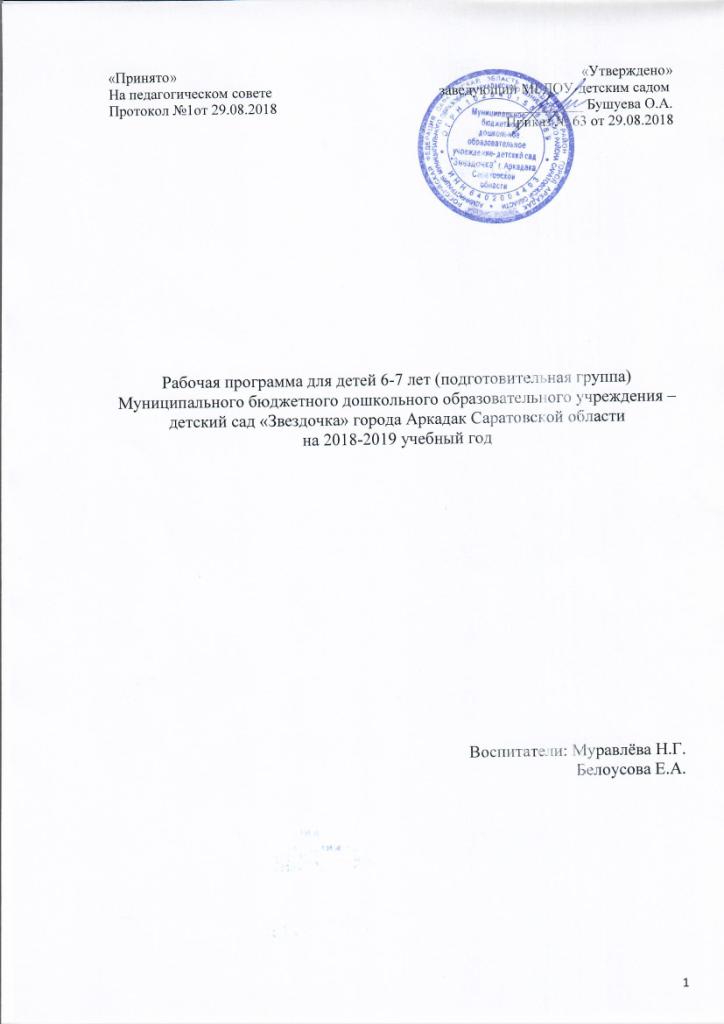  СодержаниеРаздел I. Целевой.1.1.Пояснительная записка _____________________________________________________3                                                                                                                   1.1.1. Цели и задачи __________________________________________________________ 31.1.2. Принципы и подходы к формированию программы___________________________ 41.1.3. Возрастные и индивидуальные особенности контингента детей группы__________ 41.1.4. Планируемые результаты освоения программы______________________________  81.2. Часть, формируемая участниками образовательного процесса. Цели и задачи части.10  Раздел II. Содержательный  2.1. Игра как особое пространство развития ребёнка  6-7 лет_______________________ 112.2.1. Речевое развитие ______________________________________________________  122.2.2. Познавательное развитие _______________________________________________  152.2.3. Социально-коммуникативное развитие____________________________________  192.2.4. Художественно-эстетическое развитие ____________________________________ 262.2.5. Физическое развитие___________________________________________________  292.3. Особенности взаимодействия с семьями воспитанников2.3.1 Перспективный план работы с семьями воспитанников______________________   332.3.2. Социальный паспорт группы ___________________________________________    362.4. Диагностика (мониторинг)2.4.1. Особенности организации педагогической диагностики и мониторинга ________  372.5. Часть,  формируемая участниками образовательного процесса.2.5.1.  Приобщение к истокам русской народной культуры ________________________  41Раздел III. Организационный 3.1.Описание ежедневной организации жизни и деятельности детей_________________ 453.2. Описание материально-технического обеспечения программы (пространственная и предметно- развивающая среда); ______________________________________________ 463.3. Обеспеченность методическими материалами и средствами обучения и воспитания 473.4. Режим дня _____________________________________________________________  483.5. Учебный план реализации РП _____________________________________________ 49 3.6.Комплексно-тематическое планирование ____________________________________ 543.7. Часть,  формируемая участниками образовательного процесса:3.7.1.Тематическое планирование  вариативной программы «Приобщение детей к истокам русской народной культуры» _________________________________________________ 96                                                                                                3.7.2.Учебно-методические пособия ___________________________________________ 97                                                                                       3.7.3.Особенности организации предметно - пространственной развивающей среды__   98    3.7.4.Тематическое планирование программы по театрализованной деятельности кружка «В гостях у сказки»___________________________________________________________________9Раздел I. Целевой. 1.1.Пояснительная запискаРабочая программа подготовительной  группы МБДОУ – детского сада «Звездочка» г. Аркадака Саратовской области разработана :с учётом  комплексной образовательной программы дошкольного образования «Детство» под редакцией Бабаевой Т.И., Гогоберидзе А.Г., основной образовательной  программы муниципального бюджетного дошкольного образовательного учреждения – детский сад «Звёздочка» г. Аркадака Саратовской области.Перечень нормативных документов Федеральный закон от 29.12.2012 № 273-ФЗ «Об образовании в РФ».Приказ Министерства образования и науки РФ от 17 октября 2013 г. № 1155 «Об утверждении федерального государственного образовательного стандарта дошкольного образования» (зарегистрировано в Минюсте РФ 14 ноября 2013 г., № 30384).Приказ Министерства образования и науки РФ от 30 августа 2013 г. № 1014 «Об утверждении Порядка организации и осуществления образовательной деятельности по основным общеобразовательным программам – образовательным программам дошкольного образования».Постановление Главного государственного санитарного врача Российской Федерации от 15 мая 2013 г. № 26 «Об утверждении СанПиН 2.4.1.3049-13 «Санитарно-эпидемиологические требования к устройству, содержанию и организации режима работы дошкольных образовательных организаций».Постановление Правительства Российской Федерации от 5 августа 2013 г. № 662 «Об осуществлении мониторинга системы образования».Письмо Департамента государственной политики в сфере общего образования Министерства образования и науки РФ от 28.02.2014 № 08-249 «Комментарии к ФГОС дошкольного образования».Письмо Министерства образования и науки РФ от 10 января 2014 года № 08-5 «О соблюдении организациями, осуществляющими образовательную деятельность, требований, установленных федеральным государственным образовательным стандартом дошкольного образования».Устав МБДОУ детского сада «Звёздочка»  Положение о рабочей программе педагогов МБДОУ- детского сада «Звездочка».  1.1.1 Цели и задачи рабочей программыЦель программы - создать каждому ребенку в группе возможность для развития способностей, широкого взаимодействия с миром, активного практикования в разных видах деятельности, творческой самореализации. Программа направлена на развитие самостоятельности, познавательной и коммуникативной активности, социальной уверенности и ценностных ориентаций, определяющих поведение, деятельность и отношение ребенка к миру.Задачи программы:Приоритетными задачами развития и воспитания детей являются:-  укрепление физического и психического здоровья ребенка, формирование основ его двигательной и гигиенической культуры;-целостное развитие ребенка как субъекта посильных дошкольнику видов деятельности;- обогащенное развитие ребенка, обеспечивающее единый процесс социализации-индивидуализации с учетом детских потребностей, возможностей и способностей;- развитие на основе разного образовательного содержания эмоциональной отзывчивости, способности к сопереживанию, готовности к проявлению гуманного отношения в детской деятельности, поведении, поступках;- развитие познавательной активности, любознательности, стремления к самостоятельному познанию и размышлению, развитие умственных способностей и речи ребенка;- пробуждение творческой активности и воображения ребенка, желаниявключаться в творческую деятельность;- органическое вхождение ребенка в современный мир, разнообразное взаимодействие дошкольников с различными сферами культуры: с изобразительным искусством и музыкой, детской литературой и родным языком, экологией, математикой, игрой;- приобщение ребенка к культуре своей страны и воспитание уважения к другим народам и культурам;- приобщение ребенка к красоте, добру, ненасилию, ибо важно, чтобы дошкольный возраст стал временем, когда у ребенка пробуждается чувство своей сопричастности к миру, желание совершать добрые поступки.1.1.2. Принципы и подходы к формированию программыПрограмма строится на основании следующих принципов1. Принцип развивающего образования, в соответствии с которым главной целью дошкольного образования является развитие ребенка2. Принцип научной обоснованности и практической применимости (содержание программы должно соответствовать основным положениям возрастной  психологии и дошкольной педагогики, при этом иметь возможность реализации в массовой практике дошкольного образования)3. Принцип интеграции содержания дошкольного образования в соответствии с возрастными возможностями и особенностями детей, спецификой и возможностями образовательных областей4. Комплексно-тематический принцип построения образовательного процесса.1.1.3. Возрастные и индивидуальные особенности контингента детей группы.                                           Сведения о контингенте детейХарактеристика особенности развития детей  подготовительной к школе группы http://www.firo.ru/wp-content/uploads/2014/02/Child.pdf (стр.19-21) Ребенок на пороге школы (6-7 лет) обладает устойчивыми социально-нравственными чувствами и эмоциями, высоким самосознанием и осуществляет себя как субъект деятельности и поведения.Мотивационная сфера дошкольников 6—7 лет расширяется за счёт развития таких социальных мотивов, как познавательные, просоциальные (побуждающие делать добро), самореализации. Поведение ребёнка начинает регулироваться также его представлениями о том, что хорошо и что плохо. С развитием морально-нравственных представлений напрямую связана и возможность эмоционально оценивать свои поступки. Ребёнок испытывает чувство удовлетворения, радости, когда поступает правильно, хорошо, и смущение, неловкость, когда нарушает правила, поступает плохо. Общая самооценка детей представляет собой глобальное, положительное недифференцированное отношение к себе, формирующееся под влиянием эмоционального отношения со стороны взрослых.К концу дошкольного возраста происходят существенные изменения в эмоциональной сфере. С одной стороны, у детей этого возраста более богатая эмоциональная жизнь, их эмоции глубоки и разнообразны по содержанию. С другой стороны, они более сдержанны и избирательны в эмоциональных проявлениях. К концу дошкольного возраста у них формируются обобщённые эмоциональные представления, что позволяет им предвосхищать последствия своих действий. Это существенно влияет на эффективность произвольной регуляции поведения — ребёнок может не только отказаться от нежелательных действий или хорошо себя вести, но и выполнять неинтересное задание, если будет понимать, что полученные результаты принесут кому-то пользу, радость и т. п. Благодаря таким изменениям в эмоциональной сфере поведение дошкольника становится менее ситуативным и чаще выстраивается с учётом интересов и потребностей других людей.Сложнее и богаче по содержанию становится общение ребёнка с взрослым. Дошкольник внимательно слушает рассказы родителей о том, что у них произошло на работе, живо интересуется тем, как они познакомились, при встрече с незнакомыми людьми часто спрашивает, где они живут, есть ли у них дети, кем они работают и т. п. Большую значимость для детей 6—7 лет приобретает общение между собой. Их избирательные отношения становятся устойчивыми, именно в этот период зарождается детская дружба. Дети продолжают активно сотрудничать, вместе с тем у них наблюдаются и конкурентные отношения — в общении и взаимодействии они стремятся в первую очередь проявить себя, привлечь внимание других к себе. Однако у них есть все возможности придать такому соперничеству продуктивный и конструктивный характер и избегать негативных форм поведения.К семи годам дети определяют перспективы взросления в соответствии с гендерной ролью, проявляют стремление к усвоению определённых способов поведения, ориентированных на выполнение будущих социальных ролей.К 6—7 годам ребёнок уверенно владеет культурой самообслуживания и культурой здоровья.В играх дети 6—7 лет способны отражать достаточно сложные социальные события — рождение ребёнка, свадьба, праздник, война и др. В игре может быть несколько центров, в каждом из которых отражается та или иная сюжетная линия. Дети этого возраста могут по ходу игры брать на себя две роли, переходя от исполнения одной к исполнению другой. Они могут вступать во взаимодействие с несколькими партнёрами по игре, исполняя как главную, так и подчинённую роль.Продолжается дальнейшее развитие моторики ребёнка, наращивание и самостоятельное использование двигательного опыта. Расширяются представления о самом себе, своих физических возможностях, физическом облике. Совершенствуются ходьба, бег, шаги становятся равномерными, увеличивается их длина, появляется гармония в движениях рук и ног. Ребёнок способен быстро перемещаться, ходить и бегать, держать правильную осанку. По собственной инициативе дети могут организовывать подвижные игры и простейшие соревнования со сверстниками.В возрасте 6—7 лет происходит расширение и углубление представлений детей о форме, цвете, величине предметов. Ребёнок уже целенаправленно, последовательно обследует внешние особенности предметов. При этом он ориентируется не на единичные признаки, а на весь комплекс (цвет, форма, величина и др.). К концу дошкольного возраста существенно увеличивается устойчивость непроизвольного внимания, что приводит к меньшей отвлекаемости детей. Сосредоточенность и длительность деятельности ребёнка зависит от её привлекательности для него. Внимание мальчиков менее устойчиво. В 6—7 лет у детей увеличивается объём памяти, что позволяет им непроизвольно запоминать достаточно большой объём информации. Девочек отличает больший объём и устойчивость памяти.Воображение детей данного возраста становится, с одной стороны, богаче и оригинальнее, а с другой — более логичным и последовательным, оно уже не похоже на стихийное фантазирование детей младших возрастов. Несмотря на то, что увиденное или услышанное порой преобразуется детьми до неузнаваемости, в конечных продуктах их воображения чётче прослеживаются объективные закономерности действительности. Так, например, даже в самых фантастических рассказах дети стараются установить причинно-следственные связи, в самых фантастических рисунках — передать перспективу. При придумывании сюжета игры, темы рисунка, историй и т. п. дети 6—7 лет не только удерживают первоначальный замысел, но могут обдумывать его до начала деятельности.В этом возрасте продолжается развитие наглядно-образного мышления, которое позволяет ребёнку решать более сложные задачи с использованием обобщённых наглядных средств (схем, чертежей и пр.) и обобщённых представлений о свойствах различных предметов и явлений. Действия наглядно-образного мышления (например, при нахождении выхода из нарисованного лабиринта) ребёнок этого возраста, как правило, совершает уже в уме, не прибегая к практическим предметным действиям даже в случаях затруднений. Возможность успешно совершать действия сериации и классификации во многом связана с тем, что на седьмом году жизни в процесс мышления всё более активно включается речь. Использование ребёнком (вслед за взрослым) слова для обозначения существенных признаков предметов и явлений приводит к появлению первых понятий.Речевые умения детей позволяют полноценно общаться с разным контингентом людей (взрослыми и сверстниками, знакомыми и незнакомыми). Дети не только правильно произносят, но и хорошо различают фонемы (звуки) и слова. Овладение морфологической системой языка позволяет им успешно образовывать достаточно сложные грамматические формы существительных, прилагательных, глаголов. В своей речи старший дошкольник всё чаще использует сложные предложения (с сочинительными и подчинительными связями). В 6—7 лет увеличивается словарный запас. В процессе диалога ребёнок старается исчерпывающе ответить на вопросы, сам задаёт вопросы, понятные собеседнику, согласует свои реплики с репликами других. Активно развивается и другая форма речи — монологическая. Дети могут последовательно и связно пересказывать или рассказывать. Важнейшим итогом развития речи на протяжении всего дошкольного детства является то, что к концу этого периода речь становится подлинным средством как общения, так и познавательной деятельности, а также планирования и регуляции поведения.К концу дошкольного детства ребёнок формируется как будущий самостоятельный читатель. Тяга к книге, её содержательной, эстетической и формальной сторонам — важнейший итог развития дошкольника-читателя.Музыкально-художественная деятельность характеризуется большой самостоятельностью. Развитие познавательных интересов приводит к стремлению получить знания о видах и жанрах искусства (история создания музыкальных шедевров, жизнь и творчество композиторов и исполнителей).Дошкольники начинают проявлять интерес к посещению театров, понимать ценность произведений музыкального искусства.В продуктивной деятельности дети знают, что хотят изобразить, и могут целенаправленно следовать к своей цели, преодолевая препятствия и не отказываясь от своего замысла, который теперь становится опережающим. Они способны изображать всё, что вызывает у них интерес. Созданные изображения становятся похожи на реальный предмет, узнаваемы и включают множество деталей. Совершенствуется и усложняется техника рисования, лепки, аппликации.Дети способны конструировать по схеме, фотографиям, заданным условиям, собственному замыслу постройки из разнообразного строительного материала, дополняя их архитектурными деталями; делать игрушки путём складывания бумаги в разных направлениях; создавать фигурки людей, животных, героев литературных произведений из природного материала. Наиболее важным достижением детей в данной образовательной области является овладение композицией.1.1.4. Планируемые результаты освоения программы                        http://www.firo.ru/wp-content/uploads/2014/02/Child.pdf (ст.33-41)1. Требования Стандарта к результатам освоения Программы представлены в виде целевых ориентиров дошкольного образования, которые представляют собой социально-нормативные возрастные характеристики возможных достижений ребенка на этапе завершения уровня дошкольного образования. Специфика дошкольного детства (гибкость, пластичность развития ребенка, высокий разброс вариантов его развития, его непосредственность и непроизвольность), а также системные особенности дошкольного образования (необязательность уровня дошкольного образования в Российской Федерации, отсутствие возможности вменения ребенку какой-либо ответственности за результат) делают неправомерными требования от ребенка дошкольного возраста конкретных образовательных достижений и обусловливают необходимость определения результатов освоения образовательной программы в виде целевых ориентиров.2. Целевые ориентиры дошкольного образования определяются независимо от форм реализации Программы, а также от ее характера, особенностей развития детей и Организации, реализующей Программу.                                                                                                    3. Целевые ориентиры не подлежат непосредственной оценке, в том числе в виде педагогической диагностики (мониторинга), и не являются основанием для их формального сравнения с реальными достижениями детей. Они не являются основой объективной оценки соответствия установленным требованиям образовательной деятельности и подготовки детей7. Освоение Программы не сопровождается проведением промежуточных аттестаций и итоговой аттестации воспитанников.4. Настоящие требования являются ориентирами для:а) построения образовательной политики на соответствующих уровнях с учетом целей дошкольного образования, общих для всего образовательного пространства Российской Федерации;б) решения задач:формирования Программы;анализа профессиональной деятельности;взаимодействия с семьями;в) информирования родителей (законных представителей) и общественности относительно целей дошкольного образования, общих для всего образовательного пространства Российской Федерации.5. Целевые ориентиры не могут служить непосредственным основанием при решении управленческих задач, включая:аттестацию педагогических кадров;оценку качества образования;оценку как итогового, так и промежуточного уровня развития детей, в том числе в рамках мониторинга (в том числе в форме тестирования, с использованием методов, основанных на наблюдении, или иных методов измерения результативности детей);оценку выполнения муниципального (государственного) задания посредством их включения в показатели качества выполнения задания;распределение стимулирующего фонда оплаты труда работников организации.6. Целевые ориентиры Программы выступают основаниями преемственности дошкольного и начального общего образования. При соблюдении требований к условиям реализации Программы настоящие целевые ориентиры предполагают формирование у детей дошкольного возраста предпосылок к учебной деятельности на этапе завершения ими дошкольного образования.Целевые ориентиры на этапе завершения дошкольного образованияРебенок овладевает основными культурными способами деятельности, проявляет инициативу и самостоятельность в разных видах деятельности - игре, общении, познавательно-исследовательской деятельности, конструировании и др.; способен выбирать себе род занятий, участников по совместной деятельности;Ребенок обладает установкой положительного отношения к миру, к разным видам труда, другим людям и самому себе, обладает чувством собственного достоинства; активно взаимодействует со сверстниками и взрослыми, участвует в совместных играх. Способен договариваться, учитывать интересы и чувства других, сопереживать неудачам и радоваться успехам других, адекватно проявляет свои чувства, в том числе чувство веры в себя, старается разрешать конфликты;Ребенок обладает развитым воображением, которое реализуется в разных видах деятельности, и прежде всего в игре; ребенок владеет разными формами и видами игры, различает условную и реальную ситуации, умеет подчиняться разным правилам и социальным нормам;Ребенок достаточно хорошо владеет устной речью, может выражать свои мысли и желания, может использовать речь для выражения своих мыслей, чувств и желаний, построения речевого высказывания в ситуации общения, может выделять звуки в словах, у ребенка складываются предпосылки грамотности.  У ребенка развита крупная и мелкая моторика; он подвижен, вынослив, владеет основными движениями, может контролировать свои движения и управлять ими;Ребенок способен к волевым усилиям, может следовать социальным нормам поведения и правилам в разных видах деятельности, во взаимоотношениях со взрослыми и сверстниками, может соблюдать правила безопасного поведения и личной гигиены;Ребенок проявляет любознательность, задает вопросы взрослым и сверстникам, интересуется причинно-следственными связями, пытается самостоятельно придумывать объяснения явлениям природы и поступкам людей; склонен наблюдать, экспериментировать. Обладает начальными знаниями о себе, о природном и социальном мире, в котором он живет; знаком с произведениями детской литературы, обладает элементарными представлениями из области живой природы, естествознания, математики, истории и т.п.; ребенок способен к принятию собственных решений, опираясь на свои знания и умения в различных видах деятельности.1.2. Часть,  формируемая участниками образовательного процесса.Цели и задачи в части,  формируемой участниками образовательного процесса.В части программы, формируемой участниками образовательных отношений, используется парциальные программы, направленные на развитие детей  в  образовательных областях: ОО «Познавательное развитие»: «Приобщение детей к истокам русской народной культуры» Князева О.Л., Маханева М.Д., Используются как дополнительные программы по реализации ООП: «Добро пожаловать в экологию!» Воронкевич О.А., Безопасность Авдеева Н.Н., Князева О.Л., «Основы здорового образа жизни» Н. П. Смирнова; ОО «Художественно – эстетическое развитие»: «Ладушки» И. М. Каплуновой, И. А. Новоскольцевой, «Цветные ладоши» И.А.ЛыковойПарциальная программа «Приобщение детей к истокам русской народной культуры» Князева О.Л., Маханева М.Д, направленная на развитие детей  в  образовательной области: ОО «Познавательное развитие». Программа рассчитана на работу с детьми в том числе и подготовительной к школе группы. Образовательная программа «Приобщение детей к истокам русской народной культуры» О.Л. Князевой определяет новые ориентиры в нравственно - патриотическом воспитании детей, основанные на их приобщении к русскому народному творчеству и культуре. Программа расширяет представления детей о традициях русской народной культуры: места проживания наших предков; быт и основные занятия русских людей; историю одежды, кухни; народные приметы, обычаи, праздники, художественные промыслы, песни, игры.Программа «Приобщение детей к истокам русской народной культуры» способствует познавательному, речевому, художественно - эстетическому, физическому, социально - коммуникативному развитию детей. В основе человеческой культуры лежит духовное начало. Поэтому приобретение ребёнком совокупности культурных ценностей способствует развитию его духовности - интегрированного свойства личности, которое проявляет себя на уровне человеческих отношений, чувств, нравственно - патриотических позиций, то есть в конечном итоге определяет меру его общего развития.Цели и задачи реализации Программы Цели:- расширить представление о жанрах устного народного творчества;- показать своеобразие и самостоятельность произведения фольклора, богатство и красочность народного языка:- воспитывать у детей нравственные, трудовые, экологические, патриотические чувства.Цель может быть достигнута при решении ряда задач:- содействие атмосфере национального быта;- широкое использование фольклора: песен, загадок, пословиц, поговорок, частушек;- учить рассказывать русские народные сказки, играть в народные подвижные и театрализованные игры;- знать и различать народное искусство, как основу национальной культуры.Планируемые результаты освоения Программы-Ребенок знает основные литературные понятия по фольклору, краткое содержание прочитанных литературных произведений; быт и традиции русского народа; песни, частушки, потешки, загадки, пословицы, поговорки, заклички.-Ребенок умеет рассказывать русские народные сказки, потешки и обыгрывать их; Использует в игре предметы быта русского народа;-Ребенок  создаёт творческие работы по фольклорным произведениямТворческая мастерская «Волшебные ручки»Реализуемая программа: «Цветные ладоши» И.А.ЛыковойЦели и задачи : - Поддерживать интерес детей к народному и декоративному искусству (дымковская, филимоновская, богородская игрушка), знакомить с произведениями разных видов изобразительного искусства (живопись, натюрморт, книжная графика), поощрять интерес детей к изобразительной деятельности.    - Расширять тематику детских работ в согласовании с содержанием раздела "Познавательное развитие"; поддерживать желание изображать знакомые бытовые и природные объекты (посуда, мебель, транспорт, овощи, фрукты, цветы, деревья, животные), а также явления природы(дождь, снегопад)и яркие события общественной жизни( праздники); учить самостоятельно находить простые сюжеты в окружающей жизни, художественной литературе; помогать выбирать сюжет коллективной работы.    - Обращать внимание детей на образную выразительность разных объектов в искусстве, природном и бытовом окружении (вещи, созданные руками народных умельцев, архитектурные сооружения, природные ландшафты, специально оформленные помещения, мебель, посуда, игрушки, книги и т.п.); учить замечать общие очертания и отдельные детали, контур, колорит, узор; показывать из каких деталей складываются многофигурные композиции, как по - разному выглядит с разных сторон один и тот же объект.  - Поощрять детей воплощать в художественной форме свои представления, переживания, чувства, мысли; поддерживать личностное творческое начало.   - Учить передавать характерные особенности изображаемых объектов (городской дом высокий, многоэтажный, а деревенский низкий).   - Знакомить с цветовой гаммой, с вариантами композиций и разным расположением изображения на листе бумаги.   - Развивать у детей способность передавать одну и ту же форму или образ в разных техниках (изображать солнце, цветок, птичку в рисунке, аппликации, лепке).   - Сочетать различные техники изобразительной деятельности (графика, живопись, пластика) и конструирования на одном и том же занятии, когда одни детали вырезают и наклеивают, другие лепят, третьи прорисовывают, четвёртые конструируют из бумаги (например сюжеты "Наш город", "Наш аквариум").   - Поддерживать интерес к содержанию новых слов: "художник", "картина", "музей", "выставка", "скульптура" и пр.   - Проводить коллективные работы ("Золотая осень", "Цветные зонтики", "Муха - Цокотуха"), учить согласовывать свои действия с действиями других детей (под руководством взрослого).   - Консультировать родителей на тему того, как организовать дома изобразительную деятельность ребёнка.   - Проявлять уважение к художественным интересам и работам ребёнка, бережно относиться к результатам его творческой деятельности.   - Создавать условия для самостоятельного художественного творчества.   - В дидактических играх с художественным содержанием учить различать цветовые контрасты; предлагать размешивать цвета по степени интенсивности (до 5 светлых оттенков), по порядку размещения цветов в радуге, на цветовой модели (спектральный круг), соблюдая переходы от одного цвета к другому.   - Создавать условия для свободного, самостоятельного, разнопланового экспериментирования с художественными принадлежностями (гуашь, краски, картон, тесто, цветная бумага, глина, пластилин), инструментами (кисть, карандаши, ножницы, стека), изобразительными техниками.Ожидаемые результаты:   В рисовании - научить детей создавать с натуры или по представлению образы и простые сюжеты, передавая основные признаки изображаемых объектов, их структуру, цвет; помочь воспринять и более точно передать форму объектов через обрисовывающий жест; научить координировать движения рисующей руки (широкие движения при рисовании на большом пространстве бумажного листа, мелкие - для прорисовывания деталей, ритмичные - для рисования узоров); научить варьировать формы, создавать многофигурные композиции при помощи цветных линий, мазков, пятен, геометрических форм.   В лепке - заинтересовать детей лепкой объёмных (будто настоящих) фигурок из глины, пластилина, солёного теста; показать взаимосвязь характера движения руки с получаемой формой; обучить приёмам зрительного и тактильного обследования формы; показать и научить способам соединения частей; поощрять стремление детей к более точному изображению (моделировать форму кончиками пальцев, сглаживать места их соединения); учить расписывать вылепленные из глины игрушки.   В аппликации - поощрять составленные композиции из готовых и самостоятельно вырезанных или иным способом подготовленных форм (полосок, кругов, треугольников, трапеций, рваных и мятых комочков бумаги), в предметной, сюжетной или декоративной аппликации (листья на ветке, цветы в вазе, кораблики на реке, рыбки в аквариуме); научить пользоваться ножницами (правильно держать, передавать, резать); научить составлять аппликации из природного материала (осенних листьев простой формы).  Раздел II. Содержательный 2.1. Игра как особое пространство развития ребёнка  6-7 лет http://www.firo.ru/wp-content/uploads/2014/02/Child.pdf (ст. 74- 77)Примерная структура предъявления содержанияобразовательной области2.2.1. Образовательная область «Речевое развитие»Цель: развитие речи ребёнка дошкольного возраста, овладение способами и средствами взаимодействия с окружающими людьмиЗадачи по речевому развитию- Владение речью как средством общения- Обогащение активного словаря- Развитие связной,  грамматически правильной диалогической 
и монологической речи- Развитие речевого творчества- Развитие звуковой и интонационной культуры речи, фонематического слуха- Знакомство с книжной культурой, детской литературой, понимание на слух текстов различных жанров детской литературы- Формирование звуковой аналитико – синтетической активности
как предпосылки обучения грамотеЗадачи работы с детьми 6-7 лет.                                                                                      - Поддерживать проявление субъектной позиции ребенка в речевом общении со взрослыми и сверстниками.- Развивать умение осознанного выбора этикетной формы в зависимости от ситуации общения, возраста собеседника, цели взаимодействия.- Поддерживать использование в речи средств языковой выразительности: антонимов, синонимов, многозначных слов, метафор, образных сравнений, олицетворений.- Развивать речевое творчество, учитывая индивидуальные способности и возможности детей.- Воспитывать интерес к языку и осознанное отношение детей к языковым явлениям.- Развивать умения письменной речи: читать отдельные слова и словосочетания, писать печатные буквы.- Развивать умения анализировать содержание и форму произведения, развивать литературную речь.- Обогащать представления об особенностях литературы: о родах (фольклор и авторская литература), видах (проза и поэзия) и многообразии жанров.Принципы развития речиПринцип взаимосвязи сенсорного, умственного и речевого развитияПринцип коммуникативно-деятельностного подхода к развитию речиПринцип развития языкового чутьяПринцип формирования элементарного осознания явлений языкаПринцип взаимосвязи работы над различными сторонами речиПринцип обогащения мотивации речевой деятельностиПринцип обеспечения активной языковой практикиОсновные направления работы по развитию речи детей
подготовительной группы 1. Развитие словаря: освоение значений слов и их уместное 
 употребление в соответствии с контекстом высказывания,  с ситуацией, в которой происходит общение2. Воспитание звуковой культуры речи: развитие восприятия звуков
родной речи и произношения3. Формирование грамматического строя:Морфология (изменение слов по родам, числам, падежам)Синтаксис (освоение различных типов словосочетани и предложений)Словообразование                             4. Развитие связной речи:Диалогическая (разговорная) речь                                                                       Монологическая речь (рассказывание) 5. Формирование элементарного осознания явлений языка и речи: различение звука и слова, нахождение  места звука в слове 6. Воспитание любви и интереса к художественному словуМетоды развития речи Наглядные:Непосредственное наблюдение и его разновидности (наблюдение в природе,  экскурсии) Опосредованное наблюдение (изобразительная наглядность: рассматривание игрушек и картин, рассказывание по игрушкам
и картинам)Словесные:Чтение и рассказывание   художественных произведений Заучивание наизусть Пересказ  Обобщающая беседа Рассказывание без опоры на наглядный материал Практические:Дидактические игры, игры-драматизации, инсценировки, дидактические упражнения, пластические этюды, хороводные игры Средства развития речи Общение взрослых и детей Культурная  языковая среда Обучение родной речи на занятиях Художественная  литература Изобразительное искусство, музыка, театрЗанятия по другим разделам программы Формы образовательной деятельностиИнтеграция образовательной области «Развитие речи»с другими образовательными областямиСодержание и результаты образовательной деятельности по речевому развитию в подготовительной группе   http://www.firo.ru/wp-content/uploads/2014/02/Child.pdf      (стр. 111-112)2.2.2.  Образовательная область «Познавательное развитие» Основная цель: развитие познавательных интересов и познавательных способностей детей, которые можно подразделить на сенсорные, интеллектуально-познавательные и интеллектуально-творческие Задачи работы с детьми 6-7 лет- Развивать самостоятельность, инициативу, творчество в познавательно       исследовательской деятельности, поддерживать проявления индивидуальности в исследовательском поведении ребенка, избирательность детских интересов.- Совершенствовать познавательные умения: замечать противоречия, формулировать познавательную задачу, использовать разные способы проверки предположений, использовать вариативные способы сравнения, с опорой на систему сенсорных эталонов, упорядочивать, классифицировать объекты действительности, применять результаты познания в разных видах детской деятельности.- Развивать умение включаться в коллективное исследование, обсуждать его ход, договариваться о совместных продуктивных действиях, выдвигать и доказывать свои предположения, представлять совместные результаты познания.- Воспитывать гуманно-ценностное отношение к миру на основе осознания ребенком некоторых связей и зависимостей в мире, места человека в нем.- Обогащать представления о людях, их нравственных качествах, гендерных отличиях, социальных и профессиональных ролях, правилах взаимоотношений взрослых и детей- Способствовать развитию уверенности детей в себе, осознание роста своих достижений, чувства собственного достоинства,- Развивать самоконтроль и ответственности за свои действия и поступки.- Обогащать представления о родном городе и стране, развивать гражданско- патриотические чувства.- Формировать представления о многообразии стран и народов мира, некоторых национальных особенностях людей.- Развивать интерес к отдельным фактам истории и культуры родной страны, формировать начала гражданственности.Развивать толерантность по отношению к людям разных национальностейМатематическое развитиеЦель: интеллектуальное развитие детей, формирование приемов умственной деятельности, творческого и вариативного мышления на основе овладения детьми количественными отношениями предметов и явлений окружающего мира Традиционные направления математического развития- Количество и счет - Величина - Форма - Число и цифра - Ориентировка во времени - Ориентировка в пространстве Развивающие задачи математического развития- Формировать представление о числе- Формировать геометрические представления - Формировать представление о преобразованиях (временные представления, представления об изменении количества, об арифметических действиях) - Развивать сенсорные возможности - Формировать навыки выражения количества через число (формирование навыков счета и измерения различных величин) - Развивать логическое мышление (формирование представлений о порядке и закономерности, об операциях классификации и сериации, знакомство с элементами логики высказываний) навыков счета и измерения различных величин - Развивать абстрактное воображение, образную память, ассоциативное мышление, мышление по аналогии – предпосылки творческого продуктивного мышления Принципы организации работы по математическому развитию 1.Формирование математических представлений на основе перцептивных (ручных) действий детей, накопления чувственного опыта и его осмысления     2.Использование разнообразного и разнопланового дидактического материала, позволяющего обобщить понятия «число», «множество», «форма» 3.Стимулирование активной речевой деятельности детей, речевое сопровождение перцептивных действий 4.Возможность сочетания самостоятельной деятельности детей и их разнообразного взаимодействия при освоении математических понятий Формы работы по математическому развитию:- ООД с четкими правилами, обязательное для всех, фиксированной продолжительности (на основе соглашения с детьми) - Самостоятельная деятельность в развивающей среде Детское экспериментированиеЭкспериментирование как методическая система познавательного развития дошкольников включает:- Наблюдения – целенаправленный процесс, в результате которого ребенок должен сам получать знания - Поисковая деятельность как нахождение способа действия. - Опыты: демонстрационные (показ воспитателя) и лабораторные (дети вместе с воспитателем, с его помощью); кратковременные и долгосрочные; опыт-доказательство и опыт-исследование Природный мирМетоды ознакомления дошкольников с природой Задачи ознакомления дошкольников с социальным миром1.Сформировать у ребенка представление о себе как о представителе человеческого рода2.Сформировать у ребенка представление о представление о людях, живущих на Земле, об их чувствах, поступках, правах и обязанностях; о разнообразной деятельности людей3.На основе познания развивать творческую, свободную личность, обладающую чувством собственного достоинства и уважением к людямТриединая функция знаний о социальном миреЗнания должны нести информацию (информативность знаний)Знания должны вызывать эмоции, чувства, отношения (эмоциогенность знаний)Знания должны побуждать к деятельности, поступкам (побудительность)Формы организации образовательной деятельностиПознавательные эвристические беседыЧтение художественной литературыИзобразительная и конструктивная деятельностьЭкспериментирование и опытыМузыкаИгры (сюжетно-ролевые, драматизации, подвижные)НаблюденияТрудовая деятельностьПраздники и развлеченияИндивидуальные беседыМетоды, позволяющие педагогу наиболее эффектно проводить работу по ознакомлению детей с социальным миром.1.Методы, повышающие познавательную активность:- Элементарный  анализ - Сравнение по контрасту и подобию, сходству- Группировка и классификация- Моделирование и конструирование- Ответы на вопросы детей- Приучение к самостоятельному поиску ответов  на вопросы2.Методы, вызывающие эмоциональную активность - Воображаемая ситуация- Придумывание сказок- Игры- драматизации- Сюрпризные моменты и элементы новизны- Юмор и шутка- Сочетание разнообразных средств на одном ООД                                                                                                                    3.Методы, способствующие взаимосвязи различных видов деятельности - Прием предложения и обучения способу связи разных видов деятельности- Перспективное планирование- Перспектива, направленная на последующую деятельность- Беседа4.Методы коррекции и уточнения детских представлений - Повторение- Наблюдение - Экспериментирование - Создание проблемных ситуаций- Беседа Содержание образовательной деятельности.                                                           Результаты образовательной деятельности.                         http://www.firo.ru/wp-content/uploads/2014/02/Child.pdf  (с.100-102)2.2.3. Образовательная область «Социально-коммуникативное развитие»Основная цель: позитивная социализация детей дошкольного возраста, приобщение детей к социокультурным нормам, традициям семьи, общества и государства Задачи социально-коммуникативного развития
 в федеральном государственном образовательном стандарте ДО 1.Усвоение норм и ценностей, принятых в обществе, включая моральные и нравственные ценности2.Развитие общения и взаимодействия ребёнка со взрослыми и сверстниками3.Становление самостоятельности, целенаправленности и саморегуляции собственных действий4.Развитие социального и эмоционального интеллекта, эмоциональной отзывчивости, сопереживания5.Формирование уважительного отношения и чувства принадлежности к своей семье и к сообществу детей и взрослых в Организации6.Формирование позитивных установок к различным видам труда и творчества7.Формирование основ безопасного поведения в быту, социуме, природе8.Формирование готовности к совместной деятельности со сверстникамиОсновные направления реализации образовательной области«Социально-коммуникативное развитие»1.Развитие игровой деятельности детей с целью освоения различных социальных ролей 2.Формирование основ безопасного поведения в быту, социуме, природе 3.Трудовое воспитание 4.Патриотическое воспитание детей дошкольного возраста Развитие сюжетно-ролевой игрыКлассификация игр детей дошкольного возраста.
(по Е.В. Зворыгиной и С.Л. Новоселовой)1. Игры, возникающие по инициативе детей: 1.1 Игры-экспериментированияИгры с природными объектамиИгры с игрушками1.2 Сюжетные самодеятельные игры Сюжетно–отобразительные  Сюжетно-ролевые Режиссерские Театрализованные 2.Игры, возникающие по инициативе взрослого2.1 Обучающие игры Сюжетно-дидактические Подвижные Музыкально-дидактические Учебные 2.2 Досуговые игры Интеллектуальные Игры-забавы, развлечения Театрализованные Празднично-карнавальные3. Народные игры 3.1 Обрядовые игры Семейные Сезонные Культовые 3.2 Тренинговые игры Интеллектуальные Сенсомоторные 3.3 Досуговые игры ИгрищаТихие игры Игры-забавы Игра как ведущая деятельность детей дошкольного возраста(метод руководства сюжетно-ролевой игрой Н.Я. Михайленко и Н.А Коротковой) Принципы игровой деятельности:-  для того, чтобы дети овладели игровыми умениями, воспитатель должен играть вместе с ними- на каждом возрастном этапе игра развертываетсяособым образом, так, чтобы детьми «открывался» и усваивался новый, более сложный способ построения игры - на каждом возрастном этапе при формировании игровых умений необходимо ориентировать детей как на осуществление игрового действия, так и на пояснение его смысла партнерам Комплексный метод руководства игрой Е.В. Зворыгиной, С.Л. Новоселовой Обеспечение педагогических условий развития игры:- Обогащение детей знаниями и опытом деятельности - Передача игровой культуры ребенку (обучающие игры, досуговые игры, народные игры)Педагогическая поддержка самостоятельных игр:-  Развивающая предметно-игровая среда -  Активизация проблемного общения взрослого с детьми Путь развития игры – это совместная игра воспитателя с детьми, создание обогащенной игровой среды, побуждающей к самостоятельному игровому творчеству в свободном взаимодействии малышей с игрушками, предметами, предметами-заместителями и воспитание доброго отношения детей друг к другу.Взаимодействие взрослого и ребенка в игре Патриотическое воспитаниеКомпоненты патриотического воспитанияСодержательный (представления ребенка об окружающем мире) О культуре народа, его традициях, творчестве О природе родного края и страны и деятельности человека в природеОб истории страны, отраженной в названиях улиц, памятниках о символике родного города и страны (герб, гимн, флаг) Эмоционально-побудительный (эмоционально-положительные чувства ребенка к окружающему миру) Любовь и чувство привязанности к родной семье и дому Интерес к жизни родного города и страныГордость за достижения своей страныУважение к культуре и традициям народа, к историческому прошломуВосхищение народным творчествомЛюбовь к родной природе, к родному языкуУважение к человеку-труженику и желание принимать посильное
 участие в труде Деятельностный (отражение отношения к миру в (деятельности)Продуктивная деятельностьМузыкальная деятельностьПознавательная деятельность Система работы по формированию у дошкольников основ безопасности жизнедеятельностиЦели: - формирование основ безопасности собственной жизнедеятельности - формирование предпосылок экологического сознания (безопасности окружающего мира) Основные задачи обучения дошкольников ОБЖ:1.Научить ребенка ориентироваться в окружающей его обстановке и уметь оценивать отдельные элементы обстановки с точки зрения.
“Опасно - не опасно”2. Научить ребенка быть внимательным, осторожным и предусмотрительным (ребенок должен понимать, к каким последствиям могут привести те или иные его поступки)3. Сформировать важнейшие алгоритмы восприятия и действия, которые лежат в основе безопасного поведения4. Под безопасным поведением следует понимать такой набор стереотипов и сознательных действий в изменяющейся обстановке, который позволяет сохранять индивидуальную целостность и комфортность поведения, предупреждает физический и психический травматизм, создает нормальные условия взаимодействия между людьми.Основные направления работы по ОБЖУсвоение дошкольниками первоначальных знаний о правилах безопасного поведения Формирование у детей качественно новых двигательных навыков и бдительного
 восприятия окружающей обстановки Развитие у детей способности к предвидению возможной опасности в конкретной меняющейся ситуации и построению адекватного безопасного поведения Основные принципы работы по воспитанию у детей навыков безопасного поведенияВажно не механическое заучивание детьми правил безопасного поведения, а воспитание
 у них навыков безопасного поведения в окружающей его обстановке Воспитатели и родители не должны ограничиваться словами и показом картинок.
(хотя это тоже важно). С детьми надо рассматривать и анализировать различные жизненные ситуации, если возможно, проигрывать их в реальной обстановке Занятия проводить не только по графику или плану, а использовать каждую возможность (ежедневно), в процессе игр, прогулок и т.д., чтобы помочь детям полностью усвоить правила, обращать внимание детей на ту или иную сторону правил. Развивать качества ребенка: его координацию, внимание, наблюдательность, реакцию и т.д. Эти качества очень нужны и для безопасного поведения Формы образовательной деятельности по ОБЖРазвитие трудовой деятельности Виды труда:1. Навыки культуры быта (труд по самообслуживанию) 2. Ознакомление с трудом взрослых 3. Хозяйственно-бытовой труд (содружество взрослого и ребенка, совместная деятельность) 4. Труд в природе 5. Ручной труд (мотивация – сделать приятное взрослому, другу-ровеснику, младшему ребенку) Формы организации трудовой деятельности1.Поручения:- простые и сложные- эпизодические и длительные-  коллективные и индивидуальные 2. Дежурство (не более 20 минут)- формирование общественно- значимого мотива-  нравственный, этический аспект3. Коллективный труд (не более 35-40 минут)Методы и приёмы трудового воспитания детейI группа методов (формирование нравственных представлений, суждений, оценок):- решение маленьких логических задач, загадок- приучение к размышлению, эвристические беседы- беседы на этические темы- чтение художественной литературы- рассматривание иллюстраций- рассказывание и обсуждение картин илллюстраций- просмотр телепередач, диафильмов, видеофильмов- задачи на решение коммунальных ситуаций- придумывание сказокII группа методов (создание у детей практического опыта трудовой деятельности):- приучение к положительным формам общественного поведения- показ действий- пример взрослого и детей- целенаправленное наблюдение- организация интересной деятельности (общественно – полезный характер)- разыгрывание коммуникативных ситуаций- создание контрольных педагогических ситуацийСодержание образовательной деятельности.                                                           Результаты образовательной деятельности.                         http://www.firo.ru/wp-content/uploads/2014/02/Child.pdf  (с.88-92)2.2.4. Образовательная область «Художественно-эстетическое развитие»Задачи образовательной области «Художественно - эстетическое развитие» во ФГОС дошкольного образования- Развитие предпосылок ценностно – смыслового восприятия и понимания произведений искусства (словесного, музыкального, изобразительного), мира природы- Становление эстетического отношения к окружающему миру- Формирование элементарных представлений о видах искусства- Восприятие музыки, художественной литературы, фольклора- Стимулирование сопереживания персонажам художественных произведений- Реализация самостоятельной творческой деятельности детей (изобразительной, конструктивно-модельной, музыкальной и др.)Задачи художественно-эстетического развитияв старшем дошкольном возрастеЭстетическое восприятие мира природы - Развивать интерес, желание и умение наблюдать за живой и неживой природой- Воспитывать эмоциональный отклик на красоту природы, любовь к природе, основы экологической культуры- Подводить к умению одухотворять природу, представлять себя в роли животного, растения, передавать его облик, характер, настроение Эстетическое восприятие социального мира - Дать детям представление о труде взрослых, о профессиях- Воспитывать интерес, уважение к людям, которые трудятся на благо других людей- Воспитывать предметное отношение к предметам рукотворного мира- Формировать знания о Родине, Москве- Знакомить с ближайшим окружением, учить любоваться красотой окружающих предметов- Учить выделять особенности строения предметов, их свойства и качества, назначение- Знакомить с изменениями, происходящими в окружающем миреРазвивать эмоциональный отклик на человеческие взаимоотношения, поступкиХудожественное восприятие произведений искусства - Развивать эстетическое восприятие, умение понимать содержание произведений искусства, всматриваться в картину, сравнивать произведения, проявляя к ним устойчивый интерес- Развивать эмоционально-эстетическую отзывчивость на произведения искусства- Учить выделять средства выразительности в произведениях искусства- Воспитывать эмоциональный отклик на отраженные в произведениях искусства поступки, события, соотносить со своими представлениями о красивом, радостном, печальном и т.д.- Развивать представления детей об архитектуре- Формировать чувство цвета, его гармонии, симметрии, формы, ритма- Знакомить с произведениями искусства, знать, для чего создаются красивые вещи- Содействовать эмоциональному общению Художественно-изобразительная деятельность. - Развивать устойчивый интерес детей к разным видам изобразительной деятельности- Развивать эстетические чувства- Учить создавать художественный образ- Учить отражать свои впечатления от окружающего мира в продуктивной деятельности, придумывать, фантазировать, экспериментировать- Учить изображать себя в общении с близкими, животными, растениями, отражать общественные события- Развивать художественное творчество детей- Учить передавать животных, человека в движении- Учить использовать в изодеятельности разнообразные изобразительные материалы Формы работы по изодеятельности Детское конструированиеВиды детского конструирования:- Из строительного материала - Из деталей конструкторов - Из бумаги - Из природного материала Формы организации обучения конструированию - Конструирование по модели- Конструирование по условиям- Конструирование по образцу- Конструирование по замыслу- Конструирование по теме - Конструирование по чертежам и схемамВзаимосвязь конструирования и игры Сформированная способность к полноценному конструированию стимулирует развитие сюжетной линии игры и само, порой, приобретает сюжетный характер, когда создается несколько конструкций, объединенных общим сюжетом Содержание образовательной изобразительной деятельности.                                             Результаты образовательной деятельности.                         http://www.firo.ru/wp-content/uploads/2014/02/Child.pdf  (130 - 133 ст.)Художественная литература.Цель: Формирование интереса и потребности в чтении (восприятии книг)Задачи:Вызывать интерес к художественной литературе как средству познания, приобщения к словесному искусству, воспитания культуры чувств и переживанийПриобщение к словесному искусству, в том числе развитие художественного восприятия и эстетического вкусаФормировать и совершенствовать связную речь, поощрять собственное словесное творчество через прототипы, данные в художественном тексте Формы:1.Чтение литературного произведения2.Рассказ литературного произведения3.Беседа о прочитанном произведении3.Обсуждение литературного произведения4.Инсценирование литературного произведения5.Театрализованная игра6.Игра на основе сюжета литературного произведения7.Продуктивная деятельность по  мотивам прочитанного8.Сочинение по мотивам прочитанного9.Ситуативная беседа по мотивам прочитанногоОсновные принципы организации работы по воспитанию у детей интереса к художественному словуЕжедневное чтение детям вслух является обязательным и рассматривается как традицияВ отборе художественных текстов учитываются предпочтения педагогов и особенности детей, а также способность книги конкурировать с видеотехникой не только на уровне содержания, но и на уровне зрительного рядаСоздание по поводу художественной литературы детско-родительских проектов с включением различных видов деятельности: игровой, продуктивной, коммуникативной, познавательно-исследовательской, в ходе чего создаются целостные продукты в виде книг самоделок, выставок изобразительного творчества, макетов, плакатов, карт и схем, сценариев викторин, досугов, детско-родительских праздников и др.Содержание образовательной деятельности                                                             Результаты образовательной деятельности                        http://www.firo.ru/wp-content/uploads/2014/02/Child.pdf  (133 - 134 ст.)2.2.5. Образовательная область «Физическое развитие» Цели: гармоничное физическое развитие формирование интереса и ценностного отношения к ООД по физической культуре формирование основ здорового образа жизни Задачи: Оздоровительные- охрана жизни и укрепление здоровья, обеспечение нормального функционирования всех органов и систем организма- всестороннее физическое совершенствование  функций организма повышение работоспособности  и закаливаниеОбразовательные- формирование двигательных умений и навыковразвитие физических качеств- овладение ребенком элементарными знаниями о своем организме, роли физических упражнений в его жизни, способах укрепления
 собственного здоровья Воспитательные- формирование интереса и потребности в занятиях физическими.
  упражнениями- разностороннее гармоничное развитие ребенка (не только физическое,
  но и умственное, нравственное, эстетическое, трудовое) Направления физического развития: 1.Приобретение детьми опыта в двигательной деятельности: связанной с выполнением упражненийнаправленной на развитие таких физических качеств как
  координация и гибкостьспособствующей правильному формированию опорно- двигательной системы организма, развитию равновесия, координации движений, крупной и мелкой моторики связанной с правильным, не наносящим вреда организму, выполнением основных движений (ходьба, бег мягкие прыжки, повороты в обе стороны)2.Становление целенаправленности и саморегуляции  в двигательной сфере3.Становление ценностей здорового образа жизни, овладение его элементарными нормами и правилами (в питании, двигательном режиме, закаливании, при формировании полезных привычек и др.)Принципы физического развития Дидактические Систематичность и последовательность Развивающее обучениеДоступностьВоспитывающее обучениеУчет индивидуальных и возрастных особенностейСознательность и активность ребенкаНаглядностьСпециальныенепрерывностьпоследовательность наращивания тренирующих воздействийцикличность Гигиенические Сбалансированность нагрузок Рациональность чередования деятельности и отдыхаВозрастная адекватностьОздоровительная направленность всего образовательного процессаОсуществление личностно- ориентированного обучения и воспитания Методы физического развития 1.НаглядныйНаглядно-зрительные приемы (показ физических упражнений, использование наглядных пособий имитация, зрительные ориентиры)Наглядно-слуховые приемы (музыка, песни)2.Тактильно-мышечные приемы (непосредственная помощь воспитателя)3.Словесный Объяснения, пояснения, указания Подача команд, распоряжений, сигналов Вопросы к детям Образный сюжетный рассказ, беседа Словесная инструкция4.ПрактическийПовторение упражнений   без изменения и с изменениямиПроведение упражнений в игровой форме;Проведение упражнений в соревновательной формеСредства физического развития1.Двигательная активность, занятия физкультурой 2.Эколого-природные факторы (солнце, воздух, вода) 3.Психогигиенические факторы (гигиена сна, питания, занятий) Формы физического развития Здоровьесберегающие технологииТехнология – научное прогнозирование и точное воспроизведение педагогических действий, которые обеспечивают достижение запланированных результатовЗдоровьесберегающие технологии – это технологии, направленные
на сохранение здоровья и активное формирование здорового образа жизни
и здоровья воспитанников Медико-профилактические:организация мониторинга здоровья дошкольников организация и контроль питания детей физического развития дошкольников закаливание организация профилактических мероприятий организация обеспечения требований СанПиНов организация здоровьесберегающей среды Физкультурно-оздоровительные:развитие физических качеств, двигательной активности становление физической культуры детей дыхательная гимнастика массаж и самомассаж профилактика плоскостопия и формирования правильной осанки воспитание привычки к повседневной физической активности и заботе
о здоровье Психологическая безопасность детейКомфортная организация режимных моментовОптимальный двигательный режимПравильное распределение интеллектуальных и физических нагрузокДоброжелательный стиль общения взрослого с детьмиЦелесообразность в применении приемов и методовИспользование приёмов релаксации в режиме дняОздоровительная направленность воспитательно - образовательного процесса Учет гигиенических требований Создание условий для оздоровительных режимов Бережное отношение к нервной системе ребенка Учет индивидуальных особенностей и интересов детей Предоставление ребенку свободы выбора Создание условий для самореализации Создание условий для самореализации Ориентация на зону ближайшего развития Виды  здоровьесберегающих  технологий 1.Технологии сохранения и стимулирования здоровья динамические паузыподвижные и спортивные игрырелаксация различные гимнастики 2.Технологии обучения здоровому образу жизниНОД по физическому развитиюпроблемно-игровая ООДкоммуникативные игрыНОД из серии «Здоровье»самомассаж 3.Коррекционные технологии технологии музыкального воздействиясказкотерапия цветотерапия психогимнастика фонетическая ритмика Содержание образовательной деятельности                                                               Результаты образовательной деятельности                        http://www.firo.ru/wp-content/uploads/2014/02/Child.pdf  (143-145  ст.)2.3.Особенности взаимодействия педагогов с семьями воспитанников2.3.1.Перспективный план работы с родителями   Темы родительских собраний   Консультации Беседы Практические семинары Совместная работа родителей с детьмиНаглядная агитация для родителейДень открытых дверейВыставки для родителейТрудовые десантыПроведение праздников.2.3.2.Социальный паспорт группыУровень образованности родителейСоциальный статус родителей2.4.Диагностика (мониторинг)2.4.1. Особенности организации педагогической диагностики и мониторингаhttp://www.firo.ru/wp-content/uploads/2014/02/Child.pdf  (178 -183ст.) Цель и задачи оценки индивидуального развития дошкольников1. Оценка индивидуального развития детей в соответствии с ФГОС ДО может осуществляться в двух формах диагностики – педагогической и психологической.2.Цель оценки индивидуального развития дошкольников (педагогическая диагностика) – это выявление результативности образовательного процесса как основы педагогического планирования и проектирования условий, необходимых для создания социальной ситуации развития детей.3. В соответствии с требованиями ФГОС ДО результаты педагогической диагностики (мониторинга) могут использоваться исключительно для решения следующих образовательных задач:индивидуализации образования (в том числе поддержки ребенка, построения его образовательной траектории или профессиональной коррекции особенностей его развития);оптимизации работы с группой детей.4. Педагогическая диагностика достижений ребенка направлена на изучение:деятельностных умений ребенка; интересов, предпочтений, склонностей ребенка;личностных особенностей ребенка;особенностей взаимодействия ребенка со сверстниками и взрослыми.5. Мониторинг направлен на отслеживание результативности дошкольного образования, а именно:качество результатов деятельности педагогического коллектива Учреждения, выявление степени решения целевых задач: охрана жизни и укрепление здоровья детей, развитие детей дошкольного возраста, взаимодействие и поддержка семьи в процессе воспитания, степени готовности ребенка к школьному обучению;качество педагогического процесса, реализуемого в Учреждении: образовательной деятельности, осуществляемой в процессе организации различных видов детской деятельности  и в ходе режимных моментов; организации самостоятельной деятельности детей; взаимодействия с семьями детей по реализации основной образовательной программы Учреждения, (далее - ООП).качество условий деятельности Учреждения: особенности профессиональной компетентности педагогов; развивающая предметно-пространственная Учреждения.6. При необходимости используется психологическая диагностика развития детей. Цель психологической диагностики - выявление и изучение индивидуально-психологических особенностей детей, которую проводят квалифицированные специалисты (педагоги-психологи, психологи). 7. Участие ребенка в психологической диагностике допускается только с согласия его родителей (законных представителей). 8. Результаты психологической диагностики могут использоваться для решения задач психологического сопровождения и проведения квалифицированной коррекции развития детей. Организация проведения оценки индивидуального развития дошкольников1. Оценка индивидуального развития детей является профессиональным инструментом педагога, которым он может воспользоваться при необходимости получения им информации об уровне актуального развития ребенка или о динамике такого развития по мере реализации ООП.2. Оценка индивидуального развития осуществляется через отслеживание результатов освоения детьми ООП.3. Оценка индивидуального развития детей в рамках педагогической диагностики проводится два раза в год: в начале и конце текущего учебного года (сентябрь, май). В первом случае, они помогает выявить актуальный уровень деятельности ребенка, а во втором – наличие динамики ее развития.4. Место проведения педагогической диагностики должно обеспечивать изоляцию от внешних помех, отвечать санитарно-гигиеническим требованиям, обеспечивать определённый комфорт и непринуждённую рабочую обстановку. 5. Оценка индивидуального развития осуществляется в течение времени пребывания ребенка в Учреждении, (с 07.30 до 18.00, исключая время, отведенное на дневной сон и прием пищи).6. Оценка индивидуального развития осуществляется через:наблюдение;беседы;анализ продуктов детской деятельности;специальные организованные диагностические ситуации. 7.Выбор методов осуществляется педагогами самостоятельно с учетом возрастных и индивидуальных особенностей ребенка.8.В периоды, отведенные на организацию и проведение педагогической диагностики, непосредственно образовательная деятельность с детьми педагогами не проводится, кроме непосредственно образовательной деятельности по образовательным областям «Художественно – эстетическое развитие» (направления - «Музыкальное воспитание» и «Музыкальная деятельность») и «Физическое развитие» (направление «Физическая культура»). 9.Оценка индивидуального развития детей проводится по Н. Верещагиной «Диагностика педагогического процесса», по образовательным областям: познавательное развитие, речевое развитие, художественно-эстетическое развитие, физическое развитие, социально-коммуникативное развитие.10.Данные педагогической диагностики обрабатываются, анализируются и заносятся в карту развития, которая разработана в полном соответствии с задачами, определяющими содержание психолого-педагогической работы, заложенными в ФГОС ДО.11.Сводные результаты оценки индивидуального развития предоставляются педагогами всех возрастных групп и специалистами Учреждения, старшему воспитателю в форме аналитической справки.12.В конце текущего учебного года проводится сравнительный анализ результативности образовательного процесса и на основе анализа определяются цели и задачи планирования педагогической деятельности на следующий учебный год.13.Оценка определяется по 5-ти балльной шкале: Оценка педагогического процесса связана с уровнем овладения каждым ребенком необходимыми навыками и умениями по образовательным областям:балл — ребенок не может выполнить все параметры оценки, помощь взрослого не принимает;балла — ребенок с помощью взрослого выполняет некоторые параметры оценки;балла — ребенок выполняет все параметры оценки с частичной помощью взрослого;балла — ребенок выполняет самостоятельно и с частичной помощью взрослого все параметры оценки;баллов — ребенок выполняет все параметры оценки самостоятельно.Таблицы педагогической диагностики заполняются дважды в год, в начале и конце учебного года (лучше использовать ручки разных цветов), для проведения сравнительного анализа. Технология работы с таблицами проста и включаетэтапа.Этап I. Напротив фамилии и имени каждого ребенка проставляются "баллы в каждой ячейке указанного параметра, по которым затем считается итоговый показатель по каждому ребенку (среднее значение = все баллы сложить (по строке) и разделить на количество параметров, округлять до десятых долей). Этот показатель необходим для написания характеристики на конкретного ребенка и проведения индивидуального учета промежуточных результатов освоения общеобразовательной программы.Этап 2. Когда все дети прошли диагностику, тогда подсчитывается итоговый показатель по группе (среднее значение = все баллы сложить (по столбцу) и разделить на количество параметров, округлять до десятых долей). Этот показатель необходим для описания общегрупповых тенденций, а также для ведения учета общегрупповых промежуточных результатов освоения общеобразовательной программы.Двухступенчатая система мониторинга позволяет оперативно находить неточности в построении педагогического процесса в группе и выделять детей с проблемами в развитии. Это позволяет своевременно разрабатывать для детей индивидуальные образовательные маршруты и оперативно осуществлять психолого-методичсскую поддержку педагогов. Нормативными вариантами развития можно считать средние значения по каждому ребенку или общегрупповому параметру развития больше 3,8. Эти же параметры в интервале средних значений от 2,3 до 3,7 можно считать показателями проблем в развитии ребенка социального и\или органического генеза, а также незначительные трудности организации педагогического процесса в группе. Средние значения менее 2,2 будут свидетельствовать о выраженном несоответствии развития ребенка возрасту, а также необходимости корректировки педагогического процесса в группе по данному параметру \ данной образовательной области. (Указанные интервалы средних значений носят рекомендательный характер, так как получены с помощью применяемых в психолого-педагогических исследованиях психометрических процедур, и будут уточняться по мере поступления результатов мониторинга детей данного возраста.)14.Данные, полученные в результате оценки индивидуального развития, являются профессиональными материалами педагога и не подлежат проверке в процессе контроля и надзора.2.5.Часть, формируемая участниками образовательного процесса.2.5.1.Содержание образования по образовательным областям (программа «Приобщение детей к истокам русской народной культуры» О.Л. Князевой) Формы работы по образовательным областям по программе «Приобщение детей к истокам русской народной культуры» О.Л. КнязевойРаздел III. Организационный 3.1.Описание ежедневной организации жизни и деятельности детей.В целях планирования текущей педагогической деятельности и проектирования педагогического процесса в подготовительной группе составляется гибкий режим дня. При этом соблюдаются следующие принципы:- При температуре воздуха не ниже  -20ºС утренний прием детей нашей группы ведется на улице.- III физкультурное занятие проводится воспитателем  на улице только  соблюдая при проведении занятий СанПиНа.- Для решения задач физического развития, связанных с зимними видами спорта, занятия  выносятся на улицу (при температуре воздуха не ниже -20º).- После дневного сна, подъем, и закаливающие процедуры осуществляются по мере пробуждения детей.- В летнее время все виды детской деятельности максимально выносятся на улицу.- В течение дня мы проводим  с детьми артикуляционную гимнастику, пальчиковую гимнастику (или массаж), комплекс упражнений для глаз.- Мы осуществляем педагогические методы и приемы, обязательные для применения всеми воспитателями в педагогическом процессе:Игровая мотивация деятельности;Создание проблемных ситуаций;Осуществление деятельного подхода в обучении;3.2.Описание материально-технического обеспечения рабочей программы в подготовительной группе3.3.Обеспеченность методическими материалами и средствами обучения и воспитанияОбразовательное содержание реализуется с помощью следующих технологий:3.4.Режим дняРежим дня (холодный период)МБДОУ – детский сад «Звёздочка» г. АркадакРежим дня (тёплый период)3.5.Учебный план реализации РП .Продолжительность непрерывной  образовательной деятельности для детей от 6 до 7 лет – не более 30 минут. Максимально допустимый объем образовательной нагрузки в первой половине дня в подготовительной – 1,5 часа. В середине времени, отведенного на непрерывную образовательную деятельность, проводят физкультурные минутки. Перерывы между периодами непрерывной образовательной деятельности – не менее 10 минут.Для каждой возрастной группы даны перечни НОД с учётом части программы формируемой участниками образовательного процесса и с учётом санитарных норм:с детьми от 6 до 7 лет   -17 в неделю, продолжительностью до 30 мин.;Перерывы между ООД – не менее 10 мин.     Помимо этого,  образовательная деятельность  осуществляется в процессе организации  различных видов детской деятельности (игровой, коммуникативной, трудовой, познавательно-исследовательской, продуктивной,  музыкально-художественной, чтения), а также в ходе режимных моментов, в самостоятельной деятельности детей . Сетка непосредственно образовательной деятельностиСетка непосредственно образовательной деятельности на холодный период МБДОУ - детского сада «Звёздочка» Сетка непосредственной образовательной деятельности с детьми на летний оздоровительный период МБДОУ д/с «Звёздочка».*Во II половине дня Проводится развлечение: физкультурное/ музыкальное/ экологическое / развлечение по ПДДСетка совместной образовательной деятельности воспитателя детей и культурных практик в режимных моментахПримерная сетка самостоятельной деятельности детей подготовительной группы в режимных моментах Модель физического воспитанияСистема закаливающих мероприятий                                      Октябрь 1-я неделя: «Нужные профессии в городе»Физическое развитиеПерспективное планирование по математическому развитиюЕ. В. Колесникова. Математика для детей 6-7 лет. М.: ТЦ Сфера, 2012.Итоговые мероприятия3.7.Часть, формируемая участниками образовательного процесса3.7.1.Тематическое планирование  вариативной программы «Приобщение детей к истокам русской народной культуры»3.7.2.Учебно-методические пособия3.7.3.Особенности организации предметно - пространственной развивающей средыСистема работы по приобщению детей к истокам русской народной культуры требует организаций особых условий, создания обстановки, которая средствами яркой образности и наглядности обеспечивала бы детям особый комплекс ощущений и эмоциональных переживаний. В детском саду мы выделили место в кабинете специалистов и оборудовали его в виде минимузея, где разместили предметы, наиболее часто упоминающиеся в русских сказках: коромысло, горшки, лапти и т. д. В поисках старинных бытовых предметов участвовали не только сотрудники ДОУ, но и родители воспитанников которые помогали изготавливать предметы быта.Основной нашей задачей  было введение детей в особый самобытный мир путем его действенного познания. Поэтому небольшая печь сделана из лёгкого дерева. её можно перемещать в другое место и обыгрывать с детьми. В старинном сундуке хранятся русские народные костюмы для кукол; расшитые сарафаны, кокошники, домашняя одежда русских крестьянок.В обстановке убранства русской избы воспитатели знакомят детей с народными промыслами всей России. На полках размещены разнообразные произведения - предметы прикладного искусства (Городец, Хохлома, Гжель, Дымка и др.).Таким образом, в русской избе разместились: корзинки, коромысло; на столе - самовар; на полке - домашняя утварь (кринки, горшки, миски, чугунки и др.); у печки - ухват, кочерга, веник -голик; на полках - предметы прикладного искусства. Детей встречает Хозяйка избы. В будние дни Хозяйка встречает детей в традиционной домашней одежде русских крестьянок, а в праздники надевает расшитый сарафан и кокошник.Посещения избы детьми  посвящаются знакомству с предметами быта, их названиями, предназначением, со способами действий с ними,  подчёркивается историческая преемственность с современными аналогами. Например: лучина - керосиновая лампа - электрическая лампа и пр. Кроме того, детей знакомят с зависимостью использования предметов от образа жизни людей (крестьяне пользовались лучиной, а более богатые люди - свечами и т. п.). Организация такой деятельности предполагает познавательную активность детей. В качестве подсказки детям загадываются соответствующие загадки, используются пословицы и поговорки.Для организации НОД и самостоятельной деятельности в избе используются игрушки в виде животных, наиболее часто встречающихся в фольклорных произведениях (котик, собачка, петушок, лисичка, мишка). Дети сами участвуют в пересказе сказки уже знакомых произведений. При этом может быть организована викторина по знакомым сказкам или использован кукольный и пальчиковый театр.Система занятий в избе может включать не только активное знакомство детей с устным народным творчеством и декоративно-прикладным искусством. Здесь иначе звучат и поются народные песни, частушки, заклички.Чтобы донести до понимания детей короткое фольклорное произведение, ведь в поговорках, закличках, потешках часто употребляются слова, давно не встречающиеся в современной речи, необходимы специальные наглядные средства. Вот почему нужна организация особого рода среды, с помощью которой приобщение дошкольников к устному народному творчеству может сопровождаться демонстрацией соответствующих бытовых предметов, иллюстраций, образцов народных промыслов, национальной одежды.3.7.4.Перспективное планирование работы кружка «В гостях у сказки»ГруппаВозрастКол-во детейПодготовительнаяОт 6 до 7 лет20Организованная образовательная деятельностьРежимные моментыСамостоятельная деятельность детейФормы организации детейФормы организации детейФормы организации детейИндивидуальныеПодгрупповыегрупповыеГрупповыеПодгрупповыеИндивидуальные Индивидуальные подгрупповыеБеседа после чтенияРассматривание Игровая ситуацияДидактическая играИнтегративная деятельностьЧтениеБеседа о прочитанномИгра-драматизацияПоказ настольного театраРазучивание стихотворенийТеатрализованная играРежиссерская играПроектная деятельностьИнтегративная деятельностьРешение проблемных ситуацийРазговор с детьмиСоздание коллекцийИгра Ситуация общения в процессе режимных моментовДидактическая играЧтение (в том числе на прогулке)Словесная игра на прогулкеНаблюдение на прогулкеТруд Игра на прогулкеСитуативный разговорБеседа Беседа после чтенияэкскурсияИнтегративная деятельностьРазговор с детьмиРазучивание стихов, потешекСочинение загадокПроектная деятельность Разновозрастное общениеСоздание коллекцийСюжетно-ролевая играПодвижная игра с текстомИгровое общениеВсе виды самостоятельной  детской деятельности предполагающие общение со сверстникамиХороводная игра с пениемИгра-драматизацияЧтение наизусть и отгадывание загадок в условиях книжного уголкаДидактическая игра
Физическое развитиеПодвижные игры Развитие свободного общения со взрослыми и детьми в части необходимости двигательной активности и физического совершенствования; игровое общение
Художественно – эстетическое развитиеОбсуждения Развитие свободного общения со взрослыми и детьми по поводу процесса и результатов продуктивной деятельности
Социально – коммуникативное развитиеКоммуникация Развитие свободного общения со взрослыми и сверстниками в части формирования первичных ценностных представлений, соблюдение элементарных общепринятых норм и правил поведения
Познавательное развитиеНаблюдения Развитие познавательно-исследовательской и продуктивной (конструктивной) деятельности в процессе свободного общений со сверстниками и взрослымиФормы образовательной деятельностиФормы образовательной деятельностиФормы образовательной деятельностиНепосредственно образовательная деятельностьРежимные моментыСамостоятельная деятельность детейФормы организации детейФормы организации детейФормы организации детейИндивидуальныеПодгрупповыегрупповыеГрупповыеПодгрупповыеИндивидуальные Индивидуальные подгрупповыеНаблюдениеЧтение ИграИгровое упражнениеПроблемная ситуацияБеседа Совместная с воспитателем играСовместная со сверстниками играИндивидуальная играПраздник Экскурсия Ситуация морального выбораПроектная деятельностьИнтегративная деятельностьКоллективное обобщающее занятиеИгровое упражнениеСовместная с воспитателем играСовместная со сверстниками играИндивидуальная играСитуативный разговор с детьмиПедагогическая ситуацияБеседаСитуация морального выбораПроектная деятельностьИнтегративная деятельностьСовместная со сверстниками играИндивидуальная играВо всех видах самостоятельной  детской деятельностиВзрослыйРебенок1 этап1 этап• Создает предметно — пространственную среду. • Получает удовольствие от совместной игры со взрослым.       • Обогащают предметно — пространственную среду. 
      • Устанавливают взаимодействия между персонажами.      • Обогащают предметно — пространственную среду. 
      • Устанавливают взаимодействия между персонажами.• Задает и распределяет роли. 
• Берет главную роль. 
• Обговаривает игровые действия персонажей. 
• Осуществляет прямое руководство игрой. 2 этап2 этап• Создает предметно - пространственную среду. 
• Придумывает и развивает сюжет. 
• Привлекает к выполнению главной роли кого-либо из детей или в течение игры передает эту роль другому ребенку,• Придумывает и развивает сюжет. 
• Создает предметно - пространственную среду.• Устанавливают ролевое взаимодействие в игре. 
• Распределяют роли. 
• Обговаривают игровые действия. 
• Совместно руководят игрой.• Устанавливают ролевое взаимодействие в игре. 
• Распределяют роли. 
• Обговаривают игровые действия. 
• Совместно руководят игрой.З этапЗ этап• Создает и обогащает предметно - пространственную среду. 
• Придумывает сюжет. 
• Задает и распределяет роли. 
• Предлагает роль воспитателю. 
• Осуществляет руководство игрой     • Обговаривают тему игры, основные события. 
    • Осуществляют ролевое взаимодействие. 
    • Обговаривают игровые действия, характерные для персонажей     • Обговаривают тему игры, основные события. 
    • Осуществляют ролевое взаимодействие. 
    • Обговаривают игровые действия, характерные для персонажей 4 этап4 этап1. Наблюдает за игрой детей с включением в нее с определенной целью: 
• Обогатить сюжет, 
• Разнообразить игровые действия, 
• Ввести правила, 
• Активизировать ролевой диалог, 
• Обогатить ролевое взаимодействие, 
• Обогатить образы, 
• Ввести предметы — заместители. 
П. Наблюдает за игрой детей и фиксирует вопросы, которые требуют доработки. • Создает и обогащает предметно - пространственную среду. 
• Придумывает сюжет. 
• Задает и распределяет роли. 
• Определяет тему игры. 
• Осуществляет ролевое взаимодействие. 
• Осуществляет игровые действия, характерные для персонажей • Осуществляет руководство игрой Формы образовательной деятельностиФормы образовательной деятельностиФормы образовательной деятельностиНепосредственно образовательная деятельностьРежимные моментыСамостоятельная деятельность детейФормы организации детейФормы организации детейФормы организации детейИндивидуальныеПодгрупповыегрупповыеГрупповыеПодгрупповыеИндивидуальные Индивидуальные подгрупповыеСовместные действияНаблюденияБеседаЧтение Просмотр и анализ мультфильмов, видеофильмов, телепередачЭкспериментирование Совместные действияНаблюденияБеседаЧтение Рассматривание ИграПроектная деятельностьПросмотр и анализ мультфильмов, видеофильмов и т.д.Создание соответствующей предметно-развивающей средыФормы образовательной деятельностиФормы образовательной деятельностиФормы образовательной деятельностиСовместная деятельность педагога с детьмиРежимные моментыСамостоятельная деятельность детейФормы организации детейФормы организации детейФормы организации детейИндивидуальныеПодгрупповыегрупповыеГрупповыеПодгрупповыеИндивидуальные Индивидуальные подгрупповыеЗанятия (рисование, аппликация,  худож. конструирование, лепка)Изготовление украшений, декораций, подарков, предметов для игр ЭкспериментированиеРассматривание эстетически привлекательных объектов природы, быта, произведений искусстваИгры (дидактические, строительные, сюжетно-ролевые)Тематические досугиВыставки работ декоративно-прикладного искусства, репродукций произведений живописиПроектная деятельность Создание коллекций НаблюдениеРассматривание эстетически привлекательных объектов природыИграИгровое упражнениеПроблемная ситуацияКонструирование из пескаОбсуждение (произведений искусства, средств выразительности и др.)Создание коллекцийУкрашение личных предметов Игры (дидактические, строительные, сюжетно-ролевые)Рассматривание эстетически привлекательных объектов природы, быта, произведений искусстваСамостоятельная изобразительная деятельностьФормы образовательной деятельностиФормы образовательной деятельностиФормы образовательной деятельностиФормы образовательной деятельностиРежимные моменты Совместная деятельность педагога с детьмиСовместная деятельность педагога с детьмиСамостоятельная деятельность детейФормы организации детейФормы организации детейФормы организации детейФормы организации детейИндивидуальныеПодгрупповыеГрупповые ГрупповыеПодгрупповыеИндивидуальные ГрупповыеПодгрупповыеИндивидуальные Индивидуальные Подгрупповые Формы работыФормы работыФормы работыФормы работыИгровая беседа с элементами движенийИнтегративная деятельностьУтренняя гимнастикаСовместная деятельность взрослого и детей тематического характераИграКонтрольно-диагностическая деятельностьЭкспериментирование Физкультурное занятиеСпортивные и физкультурные досугиСпортивные состязанияПроектная деятельностьИгровая беседа с элементами движенийИнтегративная деятельностьУтренняя гимнастикаСовместная деятельность взрослого и детей тематического характераИграКонтрольно-диагностическая деятельностьЭкспериментирование Физкультурное занятиеСпортивные и физкультурные досугиСпортивные состязанияПроектная деятельность Во всех видах самостоятельной деятельности детей Двигательная активность в течение дняИграУтренняя гимнастикаСамостоятельные спортивные игры и упражненияВо всех видах самостоятельной деятельности детей Двигательная активность в течение дняИграУтренняя гимнастикаСамостоятельные спортивные игры и упражнения№ТемаЛитератураОтветственный дата1На пути к школеС.В.Чиркова «Родительские собрания в детском саду»Муравлева Н.ГСентябрь2Семейные традицииС.В.Чиркова «Родительские собрания в детском саду»Муравлева Н.ГДекабрь3Нравственные отношения в семье и в детском садуС.В.Чиркова «Родительские собрания в детском саду»Белоусова Е.Амарт4Ваш ребенок-первоклассник.С.В.Чиркова «Родительские собрания в детском саду»Муравлева Н.Гмай№темаответственныедата1Как развивать ребенка физически?Муравлева Н.ГСентябрь2Как преодолеть трудности при обучении ребенка чтениюМуравлева Н.ГОктябрь3Принципы воспитания современных детей.Белоусова Е.АОктябрь4Как приучить ребенка делать зарядкуБелоусова Е.АНоябрь5Развитие любознательности детейМуравлева Н.ГДекабрь6Организация самостоятельной деятельности детейБелоусова Е.АЯнварь7Полезные и вредные привычкиБелоусова Е.АФевраль8Особенности физического развития ребенка в дошкольном возрастеТасканова Л.Н.(медсестра)Март9Психологическая готовность ребенка Мухина Т.А.(психолог)Апрель9Письменная консультация «Можно ли обойтись без наказаний»Белоусова Е.Амай3Во что играют наши детиМуравлева Н.ГНоябрь4Воспитание любви к природеБелоусова Е.АДекабрь5Защита прав и достоинств ребенкаМуравлева Н.ГФевраль6Взрослые, мы в ответе за все , что делают наши дети.Муравлева Н.ГМарт7Школьная готовностьМуравлева Н.ГАпрель8Безопасность детей в летний периодБелоусова Е.АМай№темыответственныйдата1Учимся мастерить поделки из овощей и фруктов «Осенняя ярмарка»Муравлева Н.ГОктябрь2Зимние фантазии для новогодней елки (поделки из бумаги и бросового материала)Муравлева Н.гДекабрь3Секреты аппликацииБелоусова Е,АФевраль4Учимся делать поделки из бросового материалаБелоусова Е.Аапрель№Виды работыответственныесроки1Выставка работ из фруктов и овощейМуравлева Н.ГНоябрь2Украшение новогодней елки самодельными игрушкамиБелоусова Е.АДекабрь3Выствка работ – аппликацийБелоусова Е.АФевраль- март4Выставка работ из бросового материалаМуравлева Н.ГМай№ТемаТемаДата1Коллаж фотографий «Мы уже большие»Коллаж фотографий «Мы уже большие»СентябрьМуравлева Н.Г2Папка – передвижка «Родителям о мальчиках и девочках»Папка – передвижка «Родителям о мальчиках и девочках»ОктябрьМуравлева Н.Г3Папка – передвижка «Домашняя игротека»Папка – передвижка «Домашняя игротека»НоябрьБелоусова Е.А4Папка – передвижка «Как организовать домашний досуг»Папка – передвижка «Как организовать домашний досуг»ДекабрьБелоусова Е.А5Папка – передвижка «Чтобы дети не болели»Папка – передвижка «Чтобы дети не болели»ЯнварьБелоусова Е.А6Памятка «Читаем всей семьей»Памятка «Читаем всей семьей»ФевральБелоусова Е.А7Оформить альбом «Наши папы -защитники Отечества»Оформить альбом «Наши папы -защитники Отечества»МартМуравлева Н.Г8Памятка «Профилактика сколиоза»Памятка «Профилактика сколиоза»апрельБелоусова Е.А9Папка-передвижка  «Мы помним-мы гордимся!»          маймайМуравлева Н.Г1Присутствие на новогоднем праздникеДекабрь2Утренник «Любимой мамочке»Март3Выпускной вечерМай№темадатаответственный1Выставка детских рисунков «Золотая осень в родном краю»СентябрьМуравлева Н.Г2Выставка «Зимние забавы»ЯнварьБелоусова Е.А3Выставка «Космос»АпрельБелоусова Е.А4Выставка «День Победы»майМуравлева Н.Г№Вид работыдата1Покраска оборудования на участкеавгуст2Пополнение выносного материаламай3Пошив принадлежностей для сюжетно – ролевых игрсентябрь1В гости к сказке.Декабрь2Цветы для любимой мамочкиМай1Общее количество детей в группе       18Из них мальчиков10Из них девочек82Количество полных благополучных семей12Количество полных неблагополучных семей (пьянство, наркотики, судимость, дебоширство, отсутствие контроля за детьми со стороны родителей и т. д.)03Количество неполных благополучных семей5Из них количество, где мать (отец) одиночка5Из них количество семей разведенных родителей14Количество неполных неблагополучных семей0Из них количество, где мать (отец) одиночка0Из них количество семей разведенных родителей0Из них количество детей полусирот 05Количество детей с опекаемыми детьми06Количество многодетных семей4Имеют высшее образованиеИмеют среднее профессиональное образованиеИмеют среднее образованиеУчатся 452101СлужащиеРуководители (лица, занимающие должности руководителей предприятий и их структурных подразделений – директора, управляющие, заведующие, главные специалисты и др.)Специалисты (лица, занятые инженерно-техническими, экономическими и другими работами, в частности администраторы, бухгалтера, инженеры, экономисты, энергетики, юрисконсульты  и др.)110Руководители (лица, занимающие должности руководителей предприятий и их структурных подразделений – директора, управляющие, заведующие, главные специалисты и др.)Специалисты (лица, занятые инженерно-техническими, экономическими и другими работами, в частности администраторы, бухгалтера, инженеры, экономисты, энергетики, юрисконсульты  и др.)110Другие работники, относящиеся к служащим (лица осуществляющие подготовку и оформление документации, учет и контроль, хозяйственное обслуживание, в частности делопроизводители, кассиры, секретари, статистики и др.)102Рабочие (лица, осуществляющие функции преимущественно физического труда, непосредственно занятые в процессе создания материальных ценностей, поддержание в рабочем состоянии машин и механизмов, производственных помещений и т. д.)123Предприниматели                                   0ОбразовательнаяобластьСодержание психолого - педагогической работыСоциальнокоммуникативноеразвитиеФормирование представления о народной культуре; развитие навыков игровой деятельности; формирование гендерной, семейной, гражданской принадлежности; патриотических чувств причастности детей к наследию прошлого.Развитие свободного общения со взрослыми и сверстниками.Формирование основ безопасности собственной жизнедеятельности в различных видах деятельности.ПознавательноеразвитиеРасширить представление о жанрах устного народного творчества.Воспитывать нравственно-патриотические чувства.Формирование целостной картины мира. Приобщение детей к народной культуре (народные праздники и традиции).Содействие атмосферы национального быта. Понимать историческую преемственность с современными аналогами( лучина -керосиновая лампа -электрическая лампа ит.д.).Знакомить детей с зависимостью использования предметов от образа жизни людей, от места их проживанияРечевое развитиеШирокое использование фольклора: песен, загадок, пословиц, поговорок; развитие устной речи.Способствовать развитию любознательности.2.Пополнять и активизировать словарь детей на основе углубления знаний о русском народном быте, традициях, праздниках, искусстве.Развивать умение рассказывать русские народные сказки.Художественноэстетическое развитие1. Ознакомление детей с народной декоративной росписью.2.Приобщать	детей ко всем видам национального искусства: сказки. музыка, пляскиЗнать и различать народное искусство, промыслы. Понимать познавательное значение фольклорного произведения, а также самобытности народных промыслов( мотив, композиция, цветовое решение), связи народного творчества в его различных проявлениях с бытом, традициями, окружающей природой.Воспитывать интерес к народному искусству, его необходимости и ценности, уважение к труду и таланту мастеров.Физическое развитие1. Сохранение и укрепление физического и психическогоздоровья детей.2. Развитие физических качеств и нравственных чувств врусских народных подвижных играх.3. Развитие двигательной активности, самостоятельности итворчества; интереса и любви к русским народным играм.Образовательные областиФормы работыФизическое развитиеИграБеседаРассказРассматриваниеИнтегративная деятельностьФизкультурные досугиСпортивные состязанияСовместная деятельность взрослого и детей тематического характераПроектная деятельностьПроблемная ситуацияСоциальнокоммуникативноеИндивидуальная играСовместная с воспитателем играСовместная со сверстниками играЧтениеБеседаНаблюдениеПедагогическая ситуацияЭкскурсияСитуация морального выбораПроектная деятельностьИнтегративная деятельностьПраздникРассматриваниеПросмотр и анализ мультфильмов, видеофильмовЭкспериментированиеПоручение и заданиеСовместная деятельность взрослого и детей тематического характераРечевое развитиеЧтениеБеседаРассматриваниеРешение проблемных ситуацийИграПроектная деятельностьСоздание коллекцийИнтегративная деятельностьОбсуждениеРассказИнсценированиеСитуативный разговор с детьмиСочинение загадокПроблемная ситуацияИспользование различных видов театраПознавательное развитиеСоздание коллекцийПроектная деятельностьИсследовательская деятельностьЭкспериментированиеРазвивающая играНаблюдениеПроблемная ситуацияРассказБеседаИнтегративная деятельностьЭкскурсияКоллекционированиеМоделированиеИгры с правиламиХудожественноэстетическое развитиеИзготовление украшений для группового помещения к праздникам, предметов для игры, сувениров, предметов для познавательноисследовательской деятельностиСоздание макетов, коллекций и их оформлениеРассматриваниеэстетическипривлекательных предметовИграОрганизация выставокСлушаниесоответствующей возрасту народной, детской музыкиМузыкальнодидактическая играИнтегративная деятельностьСовместное и индивидуальное музыкальное исполнениеМузыкальное упражнениеПопевка, распевкаТанецТворческое заданиеКонцерт- импровизацияМузыкальная сюжетная игра№ п.пТребования ФГОС и других документов1. Групповая комната- Детская мебель: столы 8 шт., стулья 22шт..-Уголки сюжетно-ролевых игр: «Магазин», «Больница», «Парикмахерская», «Дочки - матери» и др.- Книжный уголок- Речевой уголок- Природный уголок- Экспериментальный уголок- Уголок театрализации; различные виды театров; ширмы; атрибуты- Уголок ряженья- Уголок изобразительной деятельности- Музыкальный уголок- Спортивный уголок- Игрушки: куклы, машинки и др.- Мелкие игрушки для режиссерских игр- Настольно-печатные игры, лото, домино-  Конструкторы разных видов, кубики, строительный материал- Дидактический материал для образовательной деятельности- Предметы-заместители- Уголок природы- Уголок дежурных-  Магнитные доски, мольберты- Фланелеграфы, подставки, наборные полотна- Мебель для взрослых- Подборки методической литературы, дидактических разработок- Диагностический материал- Рабочие программы и календарные планы, тетради движения детей, табеля посещаемости и другая документация- Мебель для сна:  кровати трехъярусные – 5 шт., раскладушки 6 шт..- Оборудование для пробежек босиком по неровным поверхностям, сенсорные дорожки- Подборка  дисков с записями колыбельных песен, русских сказок, потешек, музыкальных произведений, звуков природы- Оборудование для уголков уединенияПриемная группы- Информационные стенды, папки-передвижки для родителей- Выставки детского творчества- Библиотечка литературы для родителей- «Корзина забытых вещей»- Выносной материал для прогулокУмывальная комната- Оборудование для гигиенических процедур- Оборудование и материалы для детского хозяйственно-бытового труда (стирки, мытья) № п.пУчебно-методическое обеспечение1.2.3.4.5. ОО «Познавательное развитие»: «Детство»: комплексная основная общеобразовательная  программа дошкольного образования /Т.И.Бабаева, А.Г.Гогоберидзе, З.А. Михайлова и дрМатематическое развитие «Математические ступеньки» /Е.В. Колесникова/«Математика от 3 до 7» / З.А.Михайлова, Э.Н.Иоффе  «Логика и математика для дошкольников: методическое пособие»./ В.А.Носова, Р.Л.Непомнящая/     «Математика до школы» /З.А.Михайлова, Р.Л.Непомнящая/    «Формирование представлений о времени».    / Лебеденко Е.Н./      «Математика – это интересно: пособие для занятий с детьми 6-7 лет».  /И.Н.Чеплашкина/                                                                     Венгер Л.А. «Воспитание сенсорной культуры ребёнка»  Социальный мир   и   Природный мир         Программа экологического образования детей «Мы» Кондратьева Н.Н.      Воронкевич О.А. «Добро пожаловать в экологию!» Методическое пособие. Бондаренко Т.М. «Экологические занятия с детьми подготовительной группы»                                      Н.А. Рыжова «Что у нас под ногами?»                                /познавательное развитие /Тугушева Г.П. «Экспериментальная деятельность детей среднего и старшего дошкольного возраста»                .  Дыбина О.В. «Из чего сделаны предметы»                       Потапова Т.В. «Беседы с дошкольниками о профессиях»Алёшина Н.В. «Патриотическое воспитание» Нифонтова С.Н. «Цикл развивающих целевых и тематических экскурсий для детей 4-7 лет»ОО «Речевое развитие»                                                                                                    Чтение художественной литературы»Ушакова О.С. «Развитие речи детей  6-7 лет.Шумаева Д.Г. «Как хорошо уметь читать»Марцинкевич Г.Ф. «Обучение грамотедетей дошкольного возраста»Белоусова Л.Е. «Удивительные истории»Бондаренко Т.М. «Комплексные занятия в подготовительной группе детского сада».ОО «Художественно- эстетическое развитие»РисованиеЛепкаАппликацияКонструирование и ручной рудКурочкина Н.А. «Знакомство с натюрмортом» /методическое пособие/. Курочкина Н.А. «Детям о книжной графике»/ методическое пособие/.Курочкина Н.А. «Знакомим детей с живописью» /методическое пособие/.Казакова Т.Г. «Занятия с дошкольниками по изобразительной деятельности»  Комарова Т.С. «Занятия по изобразительной деятельности в детском саду»Халезова Н.Б. «Лепка в детском саду»Куцакова Л.В. «Конструирование и ручной руд в детском саду»Гульянц Э.К. «Что можно сделать из природного материала» ОО «Социально-коммуникативное развитиеБондаренко А.К. «Дидактические игры в детском саду»«Безопасность» «Основы здорового образа жизни» Смирнова Н.П.Авдеева Н.Н. «Безопасность»ОО «Физическое развитие»Физическое развитие«Физкультурные занятия в детском саду» / группы/ Желобкович Е.Ф.«Бодрящая гимнастика для дошкольников» Харченко Т. Е.«Конспекты-сценарии занятий по физической культуре для дошкольников» Муллаева Н.Б«Физкультурно- оздоровительная работа в ДОУ» Моргунова О.Н.Этапы режима                           ПодготовительнаяУтренний прием, игры, общение, осмотр, подготовительная деятельность, утренняя гимнастика07.30-08.20Подготовка к завтраку, завтрак08.20-08.45Игры, подготовка к образовательной деятельности 08.45-09.00НОД 09.00-10.502-ой завтрак10.50Подготовка к прогулке, прогулка, возвращение с прогулки10.55-12.40 Подготовка к обеду. Обед12.40-13.10Подготовка ко сну, дневной сон13.10-15.00Постепенный подъём, пробуждающая гимнастика, воздушные, водные процедуры15.00-15.25Подготовка к полднику, полдник15.25-15.50Игры, досуги, творческие мастерские, НОД, общение по интересам, самостоятельная деятельность в центрах активности15.50-16.30Подготовка к прогулке, прогулка, познавательная, игровая деятельность16.30-18.00Уход детейдо 18.00Этапы режимаПодготовительнаяУтренний прием, игры, общение, осмотр, подготовительная деятельность Зарядка, дыхательная гимнастика7.30-8.30Подготовка к завтраку, завтрак8.25-8.45Подготовка к прогулке, к НОД8.45-9.30НОД (на участке)9.30-10.00Наблюдение, игры, воздушные, солнечные ванны, ходьба босиком (по плану)10.00-12.30Подготовка к обеду Обед12.30-13.10Подготовка ко сну, дневной сон13.10-15.00Подъем детей, воздушные, водные процедуры15.00-15.25Подготовка кполднику, полдник15.25-15.30Игры, досуги, общение и деятельность по интересам15.50-16.30Подготовка к прогулке, прогулка, познавательная, игровая деятельность16.30-18.00Уход детей18.00Базовая часть (инвариантная) федеральный компонент (обязательная )Базовая часть (инвариантная) федеральный компонент (обязательная )Базовая часть (инвариантная) федеральный компонент (обязательная )возрастБазовая часть (инвариантная) федеральный компонент (обязательная )Базовая часть (инвариантная) федеральный компонент (обязательная )Базовая часть (инвариантная) федеральный компонент (обязательная )с  6  до 7  летВид деятельностиНОДНОДПознавательно - исследовательская деятельностьИсследование объектов живой и неживой природы, экспериментирование.Исследование объектов живой и неживой природы, экспериментирование.1/36Познавательно - исследовательская деятельность Познание предметного и социального мира Освоение безопасного поведения Познание предметного и социального мира Освоение безопасного поведения1/36Познавательно - исследовательская деятельностьМатематическое и сенсорное развитиеМатематическое и сенсорное развитие2/72Коммуникативная деятельностьРечевое развитиеРечевое развитие2/72Коммуникативная деятельностьПодготовка к обучению грамотеПодготовка к обучению грамоте1/36ИзобразительнаядеятельностьРисованиеРисование1/36ИзобразительнаядеятельностьЛепкаЛепка1/36ИзобразительнаядеятельностьАппликацияАппликация0.5/18ИзобразительнаядеятельностьКонструированиеКонструирование0.5/18Музыкальнаядеятельностьмузыкамузыка2/72ДвигательнаядеятельностьФизическая культура( + на воздухе)Физическая культура( + на воздухе)2+1/108Художественная литератураЧтение художественной литературыЧтение художественной литературыЕжедневно в режиме дняИтогоИтогоИтого15Длительность организованной образовательной деятельности (в минутах)Длительность организованной образовательной деятельности (в минутах)Длительность организованной образовательной деятельности (в минутах)30 Время в неделю (в часах)  Время в неделю (в часах)  Время в неделю (в часах) 7ч30Вариативная часть     (формируемая ДОУ )Вариативная часть     (формируемая ДОУ )Вариативная часть     (формируемая ДОУ ) Познавательно - исследовательская деятельность Познавательно - исследовательская деятельностьПриобщение детей к истокам русской народной культуры)      1/36Работа в творческих мастерскихРабота в творческих мастерскихРабота в творческих мастерских1/36ИтогоИтогоИтого17Общее количество организованной образовательной деятельности в годОбщее количество организованной образовательной деятельности в годОбщее количество организованной образовательной деятельности в год612Недельная нагрузка(в часах)Недельная нагрузка(в часах)Недельная нагрузка(в часах)8ч 30.Подготовительная  (вид деятельности)ВремяПонедель1. Познавательно-исследовательская деятельность (познание предметного и социального мира /освоение безопасного поведения 2.Изобразительная деятельность (лепка)  3. Музыкальная деятельность (музыка)09.00- 09.3009.40- 10.1010.20- 10.50Вторник1. Познавательно - исследовательская деятельность (математическое и  сенсорное развитие).2. Коммуникативная деятельность ( подготовка к обучению грамоте )3. Двигательная деятельность (физическая культура) 4. Досуг, развлечение (музыкальный , физкультурный, театрализованный, тематический.)09.00- 09.3009.40- 10.1010.20- 10.50Среда1. Коммуникативная деятельность (развитие речи)2. Музыкальная деятельность (музыка)3. . Изобразительная деятельность (рисование) 4.  Познавательная деятельность (приобщение детей к истокам русской народной культуры)09.00- 09.3009.50- 10.2010.30- 11.0016.00- 16.30Четверг1. Познавательно - исследовательская деятельность (математическое и сенсорное развитие)2.  Изобразительная деятельность (аппликация /конструирование)3. Двигательная деятельность (физическая культра).4.Творческая мастерская09.00- 09.3009.40- 10.1010.20-10.5016.00-16.30Пятница1. Коммуникативная деятельность ( развитие речи)2. Познавательно - исследовательская деятельность (исследование объектов живой и неживой природы, экспериментирование)3. Двигательная деятельность (физическая культура на воздухе)09.00- 09.3009.40- 10.1010.20- 10.50 16.00- 16.30Дни неделиПодготовительная группаПонедельникЗ. Мир музыкиВторник3. Физическое развитиеСредаЗ .Мир музыкиЧетверг3. Физическое развитиеПятница3.Физическое развитиеII  половина дняРазвлечение  3.Физическое развитиеII  половина дняРазвлечение  3.Физическое развитиеII  половина дняРазвлечение  3.Физическое развитиеII  половина дняРазвлечение  Формы образовательной деятельности в режимных моментахКоличество форм образовательной деятельности и культурных практик в неделюОбщениеСитуации общения воспитателя с детьми и накопления положительного социальноэмоционального опытаежедневноежедневноБеседы и разговоры с детьми по их интересамежедневноежедневноИгровая деятельность, включая сюжетноролевую игру с правилами и другие виды игрИгровая деятельность, включая сюжетноролевую игру с правилами и другие виды игрИндивидуальные игры с детьми (сюжетно-ролевая, режиссерская, игра- драматизация, строительноконструктивные игры)3 раза в неделю3 раза в неделюСовместная игра воспитателя и детей (сюжетно-ролевая, режиссерская, игра- драматизация, строительноконструктивные игры)2 раза в неделю2 раза в неделюДетская студия (театрализованные игры)1 раз в 2 недели1 раз в 2 неделиДосуг здоровья и подвижных игр1 раз в 2 недели1 раз в 2 неделиПодвижные игрыежедневноежедневноПознавательная и исследовательская деятельностьПознавательная и исследовательская деятельностьСенсорный игровой и интеллектуальный тренинг.1 раз в 2 недели1 раз в 2 неделиОпыты, эксперименты, наблюдения (в том числе, экологической направленности1 раз в 2 недели1 раз в 2 неделиНаблюдения за природой (на прогулке)ежедневноежедневноФормы творческой активности, обеспечивающей художественноэстетическое развитие детейФормы творческой активности, обеспечивающей художественноэстетическое развитие детейМузыкально-театральная гостиная1 раз в неделю1 раз в неделюТворческая мастерская (рисование, лепка, художественный труд по интересам)1 раз в неделю1 раз в неделюЧтение литературных произведенийежедневноежедневноСамообсуживание и элементарный бытовой трудСамообслуживаниеежедневноежедневноТрудовые поручения (индивидуально и подгруппами)ежедневноежедневноТрудовые поручения (общий и совместный труд)1 раз в 2 недели1 раз в 2 неделиРежимные моментыРаспределение времени в течение дняИгры, общение, деятельность по интересам во время утреннего приемаОт 10 до 50 минОт 10 до 50 минСамостоятельные игры в 1 - й половине дня (до НОД)15 мин15 минПодготовка к прогулке, самостоятельная деятельность на прогулкеОт 60 мин до 1 ч. 40 минОт 60 мин до 1 ч. 40 минСамостоятельные игры, досуги, общение и деятельность по интересам во 2-й половине дня30 мин30 минПодготовка к прогулке, самостоятельная деятельность на прогулкеОт 40 минОт 40 минИгры перед уходом домойОт 15 мин до 50 мОт 15 мин до 50 мФормы организацииПодготовительная группа1. Физкультурно-оздоровительные мероприятия в ходе выполнения режимных моментов деятельности детского сада1. Физкультурно-оздоровительные мероприятия в ходе выполнения режимных моментов деятельности детского сада1.1. Утренняя гимнастикаЕжедневно 10 минут1.2.ФизкультминуткиЕжедневно по мере необходимости (до 3 -х минут)1.3. Игры и физические упражнения на прогулкеЕжедневно 20-30 минут1.4Закаливающие процедурыЕжедневно после дневного сна1.5Дыхательная гимнастикаЕжедневно после дневного сна1.6.Спортивные упражнения1-2 раза в неделю 25-30 минут2. Физкультурные занятия2. Физкультурные занятия2.1Физкультурные занятия в спортивном зале2 раза в неделю по 30 минут2.3Физкультурные занятия на свежем воздухе1 раз в неделю 30 минут3.Спортивный досуг3.Спортивный досуг3.1Самостоятельна двигательная деятельностьЕжедневно под руководством воспитателя (продолжительность определяется в соответствии с индивидуальными особенностями ребенка)3.2Спортивные праздники2 раза в год3.3Физкультурные досуги и развлечения1 раз в месяц3.4 Дни здоровья1 раз в квартал№  №Оздоровительные мероприятия подготовительная1Утренний прием детей на воздухе+2Контрастное воздушное закаливание+3Дыхательная гимнастика+4Босохождение+5Ребристая доска+6Дорожка с пуговицами+7Точечный массаж+8Умывание прохладной водой+9Прогулка 2 раза в день+10Коррекционная гимнастика+11Сон без маек+12Соблюдение воздушного режима+13Проветривание помещений+14Световой режим+СЕТКА  работы творческой мастерской«Волшебные ручки»3.6 Комплексно - тематическое планирование с итоговыми мероприятиями.Сентябрь 1 неделя: «День знаний»СЕТКА  работы творческой мастерской«Волшебные ручки»3.6 Комплексно - тематическое планирование с итоговыми мероприятиями.Сентябрь 1 неделя: «День знаний»СЕТКА  работы творческой мастерской«Волшебные ручки»3.6 Комплексно - тематическое планирование с итоговыми мероприятиями.Сентябрь 1 неделя: «День знаний»СЕТКА  работы творческой мастерской«Волшебные ручки»3.6 Комплексно - тематическое планирование с итоговыми мероприятиями.Сентябрь 1 неделя: «День знаний»СЕТКА  работы творческой мастерской«Волшебные ручки»3.6 Комплексно - тематическое планирование с итоговыми мероприятиями.Сентябрь 1 неделя: «День знаний»Рисование.Какой я представляю себе ОсеньЗакрепить знания о приметах осени.Уточнить знания об элементах дымковской росписиУпражнять в умении выражать свои впечатления от красоты природыУпражнять в изображении фигуры человека в длинном платье, передаче пропорций.Упражнять в рисовании дымковского узораЗакрепить знания о приметах осени.Уточнить знания об элементах дымковской росписиУпражнять в умении выражать свои впечатления от красоты природыУпражнять в изображении фигуры человека в длинном платье, передаче пропорций.Упражнять в рисовании дымковского узораЗакрепить знания о приметах осени.Уточнить знания об элементах дымковской росписиУпражнять в умении выражать свои впечатления от красоты природыУпражнять в изображении фигуры человека в длинном платье, передаче пропорций.Упражнять в рисовании дымковского узораЗакрепить знания о приметах осени.Уточнить знания об элементах дымковской росписиУпражнять в умении выражать свои впечатления от красоты природыУпражнять в изображении фигуры человека в длинном платье, передаче пропорций.Упражнять в рисовании дымковского узораРисование.Кукла-школьница(школьник)Закрепить понятие о сходстве и различиях в одежде девочек и мальчиковУточнить названия предметов одеждыУпражнять в рисовании фигуры человека, различий в рисовании девочки и мальчика.Закреплять умение делать набросок простым карандашом и закрашивать акварелью или цветными карандашамиЗакрепить понятие о сходстве и различиях в одежде девочек и мальчиковУточнить названия предметов одеждыУпражнять в рисовании фигуры человека, различий в рисовании девочки и мальчика.Закреплять умение делать набросок простым карандашом и закрашивать акварелью или цветными карандашамиЗакрепить понятие о сходстве и различиях в одежде девочек и мальчиковУточнить названия предметов одеждыУпражнять в рисовании фигуры человека, различий в рисовании девочки и мальчика.Закреплять умение делать набросок простым карандашом и закрашивать акварелью или цветными карандашамиЗакрепить понятие о сходстве и различиях в одежде девочек и мальчиковУточнить названия предметов одеждыУпражнять в рисовании фигуры человека, различий в рисовании девочки и мальчика.Закреплять умение делать набросок простым карандашом и закрашивать акварелью или цветными карандашамиЛепка.Вспомним, что мы лепили в старшей группеПобуждать рассказывать о впечатлениях по поводу своей творческой деятельности, добиваясь развернутых ответовНапомнить основные приемы лепки.Побуждать выбирать тему, доводить замысел до концаПобуждать рассказывать о впечатлениях по поводу своей творческой деятельности, добиваясь развернутых ответовНапомнить основные приемы лепки.Побуждать выбирать тему, доводить замысел до концаПобуждать рассказывать о впечатлениях по поводу своей творческой деятельности, добиваясь развернутых ответовНапомнить основные приемы лепки.Побуждать выбирать тему, доводить замысел до концаПобуждать рассказывать о впечатлениях по поводу своей творческой деятельности, добиваясь развернутых ответовНапомнить основные приемы лепки.Побуждать выбирать тему, доводить замысел до концаХудожественный ручной труд.Совушка-сова, умная головаДать представление о сове как символе мудрости, знанийПродолжать учить делать фигурки из шишек.Закреплять умение прочно крепить к еловой шишке деталиДать представление о сове как символе мудрости, знанийПродолжать учить делать фигурки из шишек.Закреплять умение прочно крепить к еловой шишке деталиДать представление о сове как символе мудрости, знанийПродолжать учить делать фигурки из шишек.Закреплять умение прочно крепить к еловой шишке деталиДать представление о сове как символе мудрости, знанийПродолжать учить делать фигурки из шишек.Закреплять умение прочно крепить к еловой шишке детали2-я неделя: «Что растет в саду и в поле»2-я неделя: «Что растет в саду и в поле»2-я неделя: «Что растет в саду и в поле»2-я неделя: «Что растет в саду и в поле»2-я неделя: «Что растет в саду и в поле»Формирование целостной картины мира.Во саду ли, в огороде. Аппликация.Фрукты и овощиОбобщить представления о растениях сада и поля, их разновидностях, их значении для всего живого. Рассказать о сообществах «Сад» и «Поле».Дать знания о разных видах садов.Закрепить представление о труде людей в сельском хозяйствеЗакреплять знание о пользе витаминов для здоровьяУпражнять в составлении рассказа о выращивании овощей и фруктов на дачеУпражнять в вырезывании из бумаги, сложенной вдвоеОбобщить представления о растениях сада и поля, их разновидностях, их значении для всего живого. Рассказать о сообществах «Сад» и «Поле».Дать знания о разных видах садов.Закрепить представление о труде людей в сельском хозяйствеЗакреплять знание о пользе витаминов для здоровьяУпражнять в составлении рассказа о выращивании овощей и фруктов на дачеУпражнять в вырезывании из бумаги, сложенной вдвоеОбобщить представления о растениях сада и поля, их разновидностях, их значении для всего живого. Рассказать о сообществах «Сад» и «Поле».Дать знания о разных видах садов.Закрепить представление о труде людей в сельском хозяйствеЗакреплять знание о пользе витаминов для здоровьяУпражнять в составлении рассказа о выращивании овощей и фруктов на дачеУпражнять в вырезывании из бумаги, сложенной вдвоеОбобщить представления о растениях сада и поля, их разновидностях, их значении для всего живого. Рассказать о сообществах «Сад» и «Поле».Дать знания о разных видах садов.Закрепить представление о труде людей в сельском хозяйствеЗакреплять знание о пользе витаминов для здоровьяУпражнять в составлении рассказа о выращивании овощей и фруктов на дачеУпражнять в вырезывании из бумаги, сложенной вдвоеКонструирование.Дом бабушки в деревнеУточнить представления об особенностях сельских домов и постройках на сельском двореУпражнять в коллективном строительствеСпособствовать созданию комплекса сооружений из строительного материала,         побуждать дополнять постройку.Уточнить представления об особенностях сельских домов и постройках на сельском двореУпражнять в коллективном строительствеСпособствовать созданию комплекса сооружений из строительного материала,         побуждать дополнять постройку.Уточнить представления об особенностях сельских домов и постройках на сельском двореУпражнять в коллективном строительствеСпособствовать созданию комплекса сооружений из строительного материала,         побуждать дополнять постройку.Уточнить представления об особенностях сельских домов и постройках на сельском двореУпражнять в коллективном строительствеСпособствовать созданию комплекса сооружений из строительного материала,         побуждать дополнять постройку.Развитие речи.Рассказывание из личного опыта на тему «Летний отдых на даче».Лепка.Что растет в садуРазвитие речи.Рассказывание из личного опыта на тему «Летний отдых на даче».Лепка.Что растет в садуЗакрепить представление о летних явлениях природыСпособствовать осознанию положительных впечатлений от совместного отдыха всей семьиУчить составлять рассказ по плану, предложенному воспитателем, передавая впечатления о лете.Побуждать связно и последовательно излагать события. Упражнять в употреблении сложносочиненных предложений, согласовании прилагательных с существительными в роде и числе.Упражнять в подборе определений к заданным словамУпражнять в передаче характерных особенностей овощей и фруктов приемами пальцевой лепкиСпособствовать пониманию пользы закаливания для здоровьяЗакрепить представление о летних явлениях природыСпособствовать осознанию положительных впечатлений от совместного отдыха всей семьиУчить составлять рассказ по плану, предложенному воспитателем, передавая впечатления о лете.Побуждать связно и последовательно излагать события. Упражнять в употреблении сложносочиненных предложений, согласовании прилагательных с существительными в роде и числе.Упражнять в подборе определений к заданным словамУпражнять в передаче характерных особенностей овощей и фруктов приемами пальцевой лепкиСпособствовать пониманию пользы закаливания для здоровьяЗакрепить представление о летних явлениях природыСпособствовать осознанию положительных впечатлений от совместного отдыха всей семьиУчить составлять рассказ по плану, предложенному воспитателем, передавая впечатления о лете.Побуждать связно и последовательно излагать события. Упражнять в употреблении сложносочиненных предложений, согласовании прилагательных с существительными в роде и числе.Упражнять в подборе определений к заданным словамУпражнять в передаче характерных особенностей овощей и фруктов приемами пальцевой лепкиСпособствовать пониманию пользы закаливания для здоровьяЧтение.Г.Х. Андерсен «Дюймовочка» (чтение). Художественный ручной труд.Цветок для ДюймовочкиЧтение.Г.Х. Андерсен «Дюймовочка» (чтение). Художественный ручной труд.Цветок для ДюймовочкиЗакреплять представления о летеУпражнять в подборе антонимов.Продолжать учить воспринимать образное содержание сказки. Развивать поэтический слух, умение слышать и выделять выразительные средстваПобуждать создавать поделки из мятой бумаги, салфеток, развивать мелкую моторикуЗакреплять представления о летеУпражнять в подборе антонимов.Продолжать учить воспринимать образное содержание сказки. Развивать поэтический слух, умение слышать и выделять выразительные средстваПобуждать создавать поделки из мятой бумаги, салфеток, развивать мелкую моторикуЗакреплять представления о летеУпражнять в подборе антонимов.Продолжать учить воспринимать образное содержание сказки. Развивать поэтический слух, умение слышать и выделять выразительные средстваПобуждать создавать поделки из мятой бумаги, салфеток, развивать мелкую моторикуРисование.Мое веселое летоРисование.Мое веселое летоЗакрепить представление о летеПобуждать высказываться о своей работеУчить отражать летние впечатления, располагать изображение на широкой полосе: выше и нижеЗакрепить представление о летеПобуждать высказываться о своей работеУчить отражать летние впечатления, располагать изображение на широкой полосе: выше и нижеЗакрепить представление о летеПобуждать высказываться о своей работеУчить отражать летние впечатления, располагать изображение на широкой полосе: выше и нижеРисование.Платочек для ДюймовочкиРисование.Платочек для ДюймовочкиЗакреплять знание геометрических фигурЗакреплять умение оформлять декоративную композицию на квадрате, использовать хорошо сочетающиеся цветаЗакреплять знание геометрических фигурЗакреплять умение оформлять декоративную композицию на квадрате, использовать хорошо сочетающиеся цветаЗакреплять знание геометрических фигурЗакреплять умение оформлять декоративную композицию на квадрате, использовать хорошо сочетающиеся цветаАппликация.Осенний коверАппликация.Осенний коверЗакреплять знания об особенностях составления узора на прямоугольникеПобуждать образно описывать свою работуУпражнять в вырезывании простых предметов из бумаги, сложенной вдвое (цветы, листья).Развивать умение подбирать цветаЗакреплять знания об особенностях составления узора на прямоугольникеПобуждать образно описывать свою работуУпражнять в вырезывании простых предметов из бумаги, сложенной вдвое (цветы, листья).Развивать умение подбирать цветаЗакреплять знания об особенностях составления узора на прямоугольникеПобуждать образно описывать свою работуУпражнять в вырезывании простых предметов из бумаги, сложенной вдвое (цветы, листья).Развивать умение подбирать цветаХудожественный ручной труд.Рамка для аппликацииХудожественный ручной труд.Рамка для аппликацииУчить оформлять рисунок, аппликацию.Закреплять умение создавать узор из различных круп, семян и других природных материаловУчить оформлять рисунок, аппликацию.Закреплять умение создавать узор из различных круп, семян и других природных материаловУчить оформлять рисунок, аппликацию.Закреплять умение создавать узор из различных круп, семян и других природных материалов3-я неделя: «Что растет на лугу и в лесу»3-я неделя: «Что растет на лугу и в лесу»3-я неделя: «Что растет на лугу и в лесу»3-я неделя: «Что растет на лугу и в лесу»3-я неделя: «Что растет на лугу и в лесу»Формирование целостной картины мира. Лесные хоромы. Художественный ручной труд.ДеревоФормирование целостной картины мира. Лесные хоромы. Художественный ручной труд.ДеревоФормирование целостной картины мира. Лесные хоромы. Художественный ручной труд.ДеревоЗакрепить знания о растениях леса и луга.Дать знания о сообществах «Лес» и «Луг».Рассказать о разновидностях леса.Формировать представление о лесе как экосистеме.Дать представление об опасности лесных пожаров и мерах предосторожностиДать первоначальное представление о труде лесника, заботе об охране зеленых насажденийУпражнять в употреблении слов: лиственный, хвойный, смешанный, березовая роща, дубовая роща. Упражнять в подборе эпитетов к слову лесУчить выполнять поделку в технике мятой бумагиЗакрепить знания о растениях леса и луга.Дать знания о сообществах «Лес» и «Луг».Рассказать о разновидностях леса.Формировать представление о лесе как экосистеме.Дать представление об опасности лесных пожаров и мерах предосторожностиДать первоначальное представление о труде лесника, заботе об охране зеленых насажденийУпражнять в употреблении слов: лиственный, хвойный, смешанный, березовая роща, дубовая роща. Упражнять в подборе эпитетов к слову лесУчить выполнять поделку в технике мятой бумагиКонструирование.Лесная школаКонструирование.Лесная школаЗакреплять умение создавать постройку здания и мебели для зверей.Закреплять умение строить по условиюЗакреплять умение создавать постройку здания и мебели для зверей.Закреплять умение строить по условиюЗакреплять умение создавать постройку здания и мебели для зверей.Закреплять умение строить по условиюРазвитие речи.Пересказ рассказа К. Ушинского «Четыре желания».Рисование.Мое желаниеРазвитие речи.Пересказ рассказа К. Ушинского «Четыре желания».Рисование.Мое желаниеЗакрепить представление о смене сезоновУчить передавать текст без пропусков и повторений.Учить разным способам образования степеней сравнения прилагательных и наречий.Упражнять в подборе синонимов и антонимов к прилагательным и глаголам.Закреплять умение произносить фразу с разной силой голосаЗакреплять умение передавать впечатления от прочитанногоСпособствовать формированию представлений о здоровом образе жизниЗакрепить представление о смене сезоновУчить передавать текст без пропусков и повторений.Учить разным способам образования степеней сравнения прилагательных и наречий.Упражнять в подборе синонимов и антонимов к прилагательным и глаголам.Закреплять умение произносить фразу с разной силой голосаЗакреплять умение передавать впечатления от прочитанногоСпособствовать формированию представлений о здоровом образе жизниЗакрепить представление о смене сезоновУчить передавать текст без пропусков и повторений.Учить разным способам образования степеней сравнения прилагательных и наречий.Упражнять в подборе синонимов и антонимов к прилагательным и глаголам.Закреплять умение произносить фразу с разной силой голосаЗакреплять умение передавать впечатления от прочитанногоСпособствовать формированию представлений о здоровом образе жизниЧтение. М. Пришвин «Лисичкин хлеб», «Осинкам холодно».Н. Рубцов «У сгнившей лесной избушки...».А. Блок «На лугу» (чтение)Чтение. М. Пришвин «Лисичкин хлеб», «Осинкам холодно».Н. Рубцов «У сгнившей лесной избушки...».А. Блок «На лугу» (чтение)Обобщить представления о лесе и лугеУпражнять в подборе определений к словам «лесной» тематикиЗакреплять умение видеть различия прозаических и поэтических произведенийОбобщить представления о лесе и лугеУпражнять в подборе определений к словам «лесной» тематикиЗакреплять умение видеть различия прозаических и поэтических произведенийОбобщить представления о лесе и лугеУпражнять в подборе определений к словам «лесной» тематикиЗакреплять умение видеть различия прозаических и поэтических произведенийРисование.Золотая осеньРисование.Золотая осеньАктивизировать впечатления от осенней природыУчить отражать впечатления, передавать колорит осени. Побуждать рисовать разнообразные деревья, использовать разные краски для изображения стволов, разные приемы (всем ворсом и концом кисти).Учить располагать изображение по всему листуАктивизировать впечатления от осенней природыУчить отражать впечатления, передавать колорит осени. Побуждать рисовать разнообразные деревья, использовать разные краски для изображения стволов, разные приемы (всем ворсом и концом кисти).Учить располагать изображение по всему листуАктивизировать впечатления от осенней природыУчить отражать впечатления, передавать колорит осени. Побуждать рисовать разнообразные деревья, использовать разные краски для изображения стволов, разные приемы (всем ворсом и концом кисти).Учить располагать изображение по всему листуРисование.По рассказу М. Пришвина «Осинкам холодно»Рисование.По рассказу М. Пришвина «Осинкам холодно»Помочь вспомнить содержание рассказаУчить выбирать краски, передавать настроение произведенияПомочь вспомнить содержание рассказаУчить выбирать краски, передавать настроение произведенияПомочь вспомнить содержание рассказаУчить выбирать краски, передавать настроение произведенияЛепка.Корзинка с грибамиЛепка.Корзинка с грибамиЗакреплять знание особенностей внешнего вида грибовУточнить представление о съедобных и ядовитых грибахЗакреплять знание названий грибовУпражнять в передаче формы разных грибов, используя приемы лепки пальцами.Закрепить умение лепить корзинуЗакреплять знание особенностей внешнего вида грибовУточнить представление о съедобных и ядовитых грибахЗакреплять знание названий грибовУпражнять в передаче формы разных грибов, используя приемы лепки пальцами.Закрепить умение лепить корзинуЗакреплять знание особенностей внешнего вида грибовУточнить представление о съедобных и ядовитых грибахЗакреплять знание названий грибовУпражнять в передаче формы разных грибов, используя приемы лепки пальцами.Закрепить умение лепить корзинуХудожественный ручной труд.ЛесовичокХудожественный ручной труд.ЛесовичокУчить создавать изображение из шишек, желудей и веточек. Продолжать учить прочно скреплять части фигурыУчить создавать изображение из шишек, желудей и веточек. Продолжать учить прочно скреплять части фигурыУчить создавать изображение из шишек, желудей и веточек. Продолжать учить прочно скреплять части фигуры4-я неделя: «Охрана природы»4-я неделя: «Охрана природы»4-я неделя: «Охрана природы»4-я неделя: «Охрана природы»4-я неделя: «Охрана природы»Формирование целостной картины мира.Природу надо беречь.М. Ляшенко, А. Мусатов «Почему Земля живая» (чтение)Формирование целостной картины мира.Природу надо беречь.М. Ляшенко, А. Мусатов «Почему Земля живая» (чтение)Формирование целостной картины мира.Природу надо беречь.М. Ляшенко, А. Мусатов «Почему Земля живая» (чтение)Формирование целостной картины мира.Природу надо беречь.М. Ляшенко, А. Мусатов «Почему Земля живая» (чтение)Дать первоначальное представление о культуре природопользования. Познакомить с назначением заповедника.Дать представление о Красной книге России и своей областиВоспитывать деятельную любовь к природеКонструирование.По замыслуКонструирование.По замыслуКонструирование.По замыслуКонструирование.По замыслуЗакреплять умение создавать постройку, развивать навыки творческого конструированияЗакреплять умение работать в коллективе, прислушиваться к мнению других, помогать друг другу в реализации задуманного. Способствовать формированию коллективного замыслаПобуждать развернуто высказывать свой вариант замыслаРазвитие речи.Составление рассказа по серии картин «Посадка дерева».С. Прокофьева «Сказка про маленький дубок» (из книги «Маша и Ойка» чтение)Развитие речи.Составление рассказа по серии картин «Посадка дерева».С. Прокофьева «Сказка про маленький дубок» (из книги «Маша и Ойка» чтение)Развитие речи.Составление рассказа по серии картин «Посадка дерева».С. Прокофьева «Сказка про маленький дубок» (из книги «Маша и Ойка» чтение)Развитие речи.Составление рассказа по серии картин «Посадка дерева».С. Прокофьева «Сказка про маленький дубок» (из книги «Маша и Ойка» чтение)Закреплять представление об охране природыПобуждать бережно относиться к зеленым насаждениямУчить составлять последовательный рассказ, используя развернутые описания персонажей.Познакомить с многозначностью слов ножка, ручка. Дать понятие о предложенииЧтениеА. Пушкин «Уж небо осенью дышало...» (заучивание)ЧтениеА. Пушкин «Уж небо осенью дышало...» (заучивание)ЧтениеА. Пушкин «Уж небо осенью дышало...» (заучивание)ЧтениеА. Пушкин «Уж небо осенью дышало...» (заучивание)Уточнить приметы золотой осениУчить отмечать признаки осени на картине, называть средства их передачи, используя эпитеты для передачи состояния погоды и колорита.Помочь запомнить стихотворение.Побуждать читать стихотворение спокойно, передавая настроение легкой грустиРисование.Мы гуляем с мамой в паркеРисование.Мы гуляем с мамой в паркеРисование.Мы гуляем с мамой в паркеРисование.Мы гуляем с мамой в паркеЗакреплять знание о пользе прогулок для здоровьяПобуждать рассказывать о впечатлениях, используя распространенные предложенияЗакреплять умение рисовать фигуры взрослого человека и ребенка. Упражнять в рисовании контура простым карандашом и закрашивании цветнымикокоЗакрепить представление о труде работников детского садаАктивизировать представления о дружбе мальчиков и девочек в детском садуЛепка.Что умеют делать в городеЛепка.Что умеют делать в городеЗакрепить и расширить представление о труде людей в городеПродолжать воспитывать уважение к людям трудаЗакреплять умение составлять небольшой рассказ о вещи, сделанной руками человекаПобуждать лепить предметы, используя знакомые приемы лепкиХудожественный ручной труд.Разные предметыХудожественный ручной труд.Разные предметыЗакреплять представление о свойствах ткани.Уточнить знания о предметах, производимых в городе. Закрепить представление о профессии рекламного агентаЗакреплять умение развернуто рассказывать о своей работеУчить выполнять аппликацию из ткани: рисовать контур, вырезывать и наклеивать.Закреплять умение дополнять работу с помощью изобразительных материалов2-я неделя: «Нужные профессии на селе»2-я неделя: «Нужные профессии на селе»2-я неделя: «Нужные профессии на селе»Формирование целостной картины мира.Как хлеб на стол пришел.Ю. Крутогоров «Про булку белую и кашу пшенную» (чтение)Закрепить знание о различиях между городом и селом. Обобщить знания о домашних животных.Дать знания о профессиях людей, работающих в овощеводстве животноводстве.Уточнить представление о труде хлеборобовСпособствовать пониманию значимости сельскохозяйственного труда! Воспитывать бережное отношение к продуктам сельскохозяйственного трудаСредствами художественного произведения воспитывать бережное отношение к хлебуЗакрепить знание о различиях между городом и селом. Обобщить знания о домашних животных.Дать знания о профессиях людей, работающих в овощеводстве животноводстве.Уточнить представление о труде хлеборобовСпособствовать пониманию значимости сельскохозяйственного труда! Воспитывать бережное отношение к продуктам сельскохозяйственного трудаСредствами художественного произведения воспитывать бережное отношение к хлебуКонструирование.Тележка.А. Букалова «Как машины хлеб берегут»(чтение)Закрепить представление о сельскохозяйственном труде. Обобщить представления о сельскохозяйственной техникеЗакрепить употребление слов, обозначающих названия деталей ] и инструментовУчить выполнять постройку из деталей конструктора: крепить к большой площадке ось и колесаЗакрепить представление о сельскохозяйственном труде. Обобщить представления о сельскохозяйственной техникеЗакрепить употребление слов, обозначающих названия деталей ] и инструментовУчить выполнять постройку из деталей конструктора: крепить к большой площадке ось и колесаРазвитие речи.Составление рассказа по серии сюжетных картин.Художественнаятворческаядеятельность.По сюжету картинУчить видеть логику развития сюжета в серии картинПродолжать учить составлять связный, последовательный рассказ.Учить понимать переносное значение слов и выражений. Упражнять в составлении предложений.Упражнять в дифференциации звуков г-кПобуждать создавать работу на основе содержания картины, отбирать сюжет, реализовывать замыселУчить видеть логику развития сюжета в серии картинПродолжать учить составлять связный, последовательный рассказ.Учить понимать переносное значение слов и выражений. Упражнять в составлении предложений.Упражнять в дифференциации звуков г-кПобуждать создавать работу на основе содержания картины, отбирать сюжет, реализовывать замыселЧтение,Ш. Перро «Кот в сапогах».Упражнения на выразительность речиУпражнять в передаче различных интонаций при воспроизведении отрывков из сказкиУчить чувствовать юмористический характер сказки, замечать и оценивать ее образный языкУпражнять в передаче различных интонаций при воспроизведении отрывков из сказкиУчить чувствовать юмористический характер сказки, замечать и оценивать ее образный языкРисование.Мое любимое животноеЗакрепить правила обращения с незнакомыми животнымиУпражнять в рисовании животного, соблюдая пропорции тела. Закреплять навыки рисования сыпучими материаламиЗакрепить правила обращения с незнакомыми животнымиУпражнять в рисовании животного, соблюдая пропорции тела. Закреплять навыки рисования сыпучими материаламиРисование.Книжка для малышей «Колобок»Воспитывать заботливое отношение к младшим детям. Закреплять умение объединяться в подгруппы для создания книжки, распределять эпизоды для изображенияПобуждать вспомнить основные моменты сказки, выразительно передавать их при рассказе о своей работеПобуждать передавать впечатления от литературного произведения, рисовать крупно, ярко, образноВоспитывать заботливое отношение к младшим детям. Закреплять умение объединяться в подгруппы для создания книжки, распределять эпизоды для изображенияПобуждать вспомнить основные моменты сказки, выразительно передавать их при рассказе о своей работеПобуждать передавать впечатления от литературного произведения, рисовать крупно, ярко, образноАппликация.На прудуЗакрепить представление о домашних птицахУчить приемам силуэтного вырезывания.Побуждать создавать сюжетную композицию, используя фактурную бумагу и дополнительныеЗакрепить представление о домашних птицахУчить приемам силуэтного вырезывания.Побуждать создавать сюжетную композицию, используя фактурную бумагу и дополнительныеХудожественный ручной труд.Сельская красавицаЗакрепить знания о свойствах бумаги.Закрепить умение обобщать предметы по одному или нескольким признакамУпражнять в выполнении поделки в технике мятой бумагиЗакрепить знания о свойствах бумаги.Закрепить умение обобщать предметы по одному или нескольким признакамУпражнять в выполнении поделки в технике мятой бумаги3 неделя «Раньше и теперь»3 неделя «Раньше и теперь»Формирование целостной картины мира,История вещей.Е. Благинина «Как нарядно ты одета» (чтение)Познакомить с историей одежды, мебели, посуды, часов и других предметов (по выбору педагога).Довести до понимания, что в истории вещей отражена история народа, история страны.На примере литературного произведения расширять представления детейУточнить правила безопасного обращения с некоторыми вещами и предметамиПобуждать к развернутым высказываниямПознакомить с историей одежды, мебели, посуды, часов и других предметов (по выбору педагога).Довести до понимания, что в истории вещей отражена история народа, история страны.На примере литературного произведения расширять представления детейУточнить правила безопасного обращения с некоторыми вещами и предметамиПобуждать к развернутым высказываниямКонструирование.АвтомобильУточнить представление о составных частях автомобиляЗакрепить знание названий деталей конструктора и инструментовУчить выполнять конструкцию из деталей конструктора. Закреплять умение крепитьУточнить представление о составных частях автомобиляЗакрепить знание названий деталей конструктора и инструментовУчить выполнять конструкцию из деталей конструктора. Закреплять умение крепитьРазвитие речи.Сравнение и описание предметов декоративно-прикладного искусстваЗакреплять знания о декоративно-прикладном искусстве, воспитывать интерес к творчеству русских мастеров, учить описывать предметы, отмечать характерные особенности и различая в знакомых видах росписи., упражнять в подборе определений к словам, обозначающим предметы декоративно-прикладного искусства.Закреплять знания о декоративно-прикладном искусстве, воспитывать интерес к творчеству русских мастеров, учить описывать предметы, отмечать характерные особенности и различая в знакомых видах росписи., упражнять в подборе определений к словам, обозначающим предметы декоративно-прикладного искусства.ЧтениеП.Ершов «Конек-горбунок» (чтение)Расширять представление о быте крестьянской семьи на Руси, на примере произведения показать смекалку русского человека, упражнять в подборе слов, характеризующих героев сказки, учить эмоционально воспринимать образное содержание сказки, подвести к пониманию идеи произведения.Расширять представление о быте крестьянской семьи на Руси, на примере произведения показать смекалку русского человека, упражнять в подборе слов, характеризующих героев сказки, учить эмоционально воспринимать образное содержание сказки, подвести к пониманию идеи произведения.РисованиеПо мотивам городецкой росписиЗакреплять представление об элементах и колорите городецкой росписи, учить рисовать сложные элементы, закреплять умения смешивать краски на палитре.Закреплять представление об элементах и колорите городецкой росписи, учить рисовать сложные элементы, закреплять умения смешивать краски на палитре.Рисование по сказке П.Ершова«Конек-горбунок»Помочь вспомнить содержание сказки, пересказать отдельные эпизоды, учить самостоятельно выбирать эпизод из сказки, добиваться более полного изображение его в рисунке, продолжать учить самостоятельно выбирать изобразительные материалы в соответствии с замыслом.Помочь вспомнить содержание сказки, пересказать отдельные эпизоды, учить самостоятельно выбирать эпизод из сказки, добиваться более полного изображение его в рисунке, продолжать учить самостоятельно выбирать изобразительные материалы в соответствии с замыслом.АппликацияГородецкий узорЗакреплять представления о творчестве городецких мастеров, побуждать создавать узор на основе городецкой росписи, используя приемы вырезания из бумаги, сложенной в двое, и силуэтное вырезание.Закреплять представления о творчестве городецких мастеров, побуждать создавать узор на основе городецкой росписи, используя приемы вырезания из бумаги, сложенной в двое, и силуэтное вырезание.Художественный ручной труд.По замыслуПобуждать выбирать тему и материал для воплощения замысла, упражнять в технике выполнения аппликации из ткани.Побуждать выбирать тему и материал для воплощения замысла, упражнять в технике выполнения аппликации из ткани.4 неделя «Труд людей»4 неделя «Труд людей»Формирование целостной картины мираЧеловек славен трудом. Э. Огнецвет «Кто начинает день» (чтение)Обобщить знания о прфессиях людей, уточнить знания о профессиях родителей, познакомить с трудовыми наградами педагогов детского сада, родителей и других членов семьи.Способствовать формированию гордости за труд своих родителей, воспитывать чувство благодарности к людям труда, дать представление о пользе физического труда на свежем воздухе для здоровья.Обобщить знания о прфессиях людей, уточнить знания о профессиях родителей, познакомить с трудовыми наградами педагогов детского сада, родителей и других членов семьи.Способствовать формированию гордости за труд своих родителей, воспитывать чувство благодарности к людям труда, дать представление о пользе физического труда на свежем воздухе для здоровья.КонструированиеМосты Е. Пермяк«Пичугин мост»(чтение)Учить конструировать из строительного материала по условию: мост для нескольких машин, для транспорта, для пешеходов, формировать желание совершать добрые делаУчить конструировать из строительного материала по условию: мост для нескольких машин, для транспорта, для пешеходов, формировать желание совершать добрые делаРазвитие речиБудем учится говорить правильноУпражнять в согласовании прилагательных с существительными в роде и числе.Упражнять в образовании винительного падежа существительных. Учить подбирать однокоренные слова. Упражнять в подборе определений к заданным словамУпражнять в согласовании прилагательных с существительными в роде и числе.Упражнять в образовании винительного падежа существительных. Учить подбирать однокоренные слова. Упражнять в подборе определений к заданным словамЧтение Русская народная сказка «Семь Симеонов - семь работников» (рассказывание)Закрепить представление о роли человека-труженика Закрепить знания о языковых и композиционных особенностях народных сказок Дать понятие о труде как составляющей здорового образа жизни. Закреплять представление о пользе физического труда для здоровья.Закрепить представление о роли человека-труженика Закрепить знания о языковых и композиционных особенностях народных сказок Дать понятие о труде как составляющей здорового образа жизни. Закреплять представление о пользе физического труда для здоровья.Рисование.По сказке «Семь Симеонов - семь работников»Продолжать формировать уважение к людям трудаЗакреплять умение отражать впечатления от прочитанных произведенийУпражнять в рисовании пастельюПродолжать формировать уважение к людям трудаЗакреплять умение отражать впечатления от прочитанных произведенийУпражнять в рисовании пастельюРисование.По замыслуУпражнять в составлении образного рассказа о своем рисункеЗакреплять умение выбирать тему, доводить замысел до конца, самостоятельно выбирать изобразительные материалыУпражнять в составлении образного рассказа о своем рисункеЗакреплять умение выбирать тему, доводить замысел до конца, самостоятельно выбирать изобразительные материалыЛепка.По сказке «Семь Симеонов - семь работников»Упражнять в умении отражать впечатления от прочитанного. , Закреплять навыки лепки по частямУпражнять в умении отражать впечатления от прочитанного. , Закреплять навыки лепки по частямХудожественный ручной труд.Плетеный коврик.Дать элементарное представление о производстве ковровУчить переплетать бумажную основу полосками цветной бумаги, подбирать красивые сочетанияДать элементарное представление о производстве ковровУчить переплетать бумажную основу полосками цветной бумаги, подбирать красивые сочетанияНоябрьНоябрь1-я неделя: «Промышленность и хозяйство родного города»1-я неделя: «Промышленность и хозяйство родного города»Формирование целостной картины мира,Как живет наш город. Б. Житков «Что я видел» (главы из книги, чтение)Дать представление о промышленности и хозяйстве своего района, города.Уточнить знания о роли родителей в городском хозяйствеКонструирование.Я - архитектор своего района (города)Закрепить знания о своем районе.Познакомить с профессией архитектора.Развивать стремление украшать свой район, городПобуждать создавать конструкции из строительного материала по замыслуРазвитие речи.Придумывание рассказа на тему «Если бы я был мэром города»Дать представление об управлении городским хозяйством. Формировать представление о необходимости заботиться о благоустройстве родного городаУпражнять в составлении рассказа по плану, предложенному воспитателем.Упражнять в образовании форм родительного падежа существительных.Упражнять в составлении предложений.Упражнять в дифференциации звуков ц-ч, вырабатывать отчетливую дикциюЧтение.Русская народная сказка «Не плюй в колодец - пригодится воды напиться» (рассказывание)Способствовать пониманию идеи сказки.Помочь осознать переносный смысл и значение иносказательных слов и выраженийЗакрепить знание особенностей народных сказокРисование.Гэрод вечеромЗакрепить представление об изменении пейзажа в вечернее времяУчить передавать картину и колорит вечернего города. Закреплять умение композиционно располагать рисунок на листе бумагиРисование.Легковые автомобили едут по улицеЗакрепить знания о видах легковых автомобилейУчить передавать плавной линией строение легкового автомобиля, использовать разный нажим на цветной карандаш для выделения контура отдельных частейАппликация.Городской транспортЗакрепить знание видов городского транспортаУчить передавать специфику строения автобуса, троллейбуса, трамвая (по выбору ребенка), самостоятельно отрезать исходные формы для вырезывания частей. Закреплять приемы вырезывания из бумаги, сложенной вдвое, закругление углов, силуэтного вырезыванияХудожественный ручной труд. Мебель для кукольного уголкаЗакреплять умения распределять работу в подгруппе, работать согласованноУчить делать коробочку прямоугольной формы, преобразовывать ее в разные предметы (диван, кровать, кресло)2-я неделя: «Москва»2-я неделя: «Москва»Формирование целостной картины мира.Дорогая моя столица.Н. Кончаловская «Наша древняя столица»(главы из книги, чтение)Уточнить и систематизировать знания о столице России. Продолжать формировать представление о Москве как о главном городе нашей страны.Познакомить с историей возникновения Московского Кремля, гербом и гимном Москвы.Способствовать формированию гордости за свою РодинуПобуждать использовать в речи сложные предложенияПознакомить с пословицами о МосквеКонструирование.Станция метроДать знания о метрополитене и разнообразии станций. Закреплять умение передавать основные элементы входа и станций, добавлять украшенияРазвитие речи.Составление рассказа из личного опыта на тему «Что я видел в Москве»Активизировать представление о достопримечательностях Москвы.Формировать чувство гордости за столицу своей РодиныУчить составлять последовательный рассказ, описывая свои впечатления, чувства.Воспитывать чуткость к смысловым оттенкам слова.Учить подбирать однокоренные слова.Упражнять в подборе синонимов, антонимов.Закрепить понимание термина слово, учить выделять слово из предложения, определять его местоЧтение.Б. Житков «Как в Москве на улице» (чтение)Закрепить представление о Москве. Продолжать воспитывать гражданские чувства Побуждать рассказывать о личных впечатленияхЗакрепить знание о жанре рассказаРисование.Московский КремльВызвать интерес к достопримечательностям столицы, стремление запечатлеть их в рисунке Учить передавать форму башен, строение, величину частей, характерные детали. Закреплять умение закрашивать изображение краскойРисование.Москва зажигает огниСпособствовать закреплению представлений о Москве. Побуждать любоваться красотой города Упражнять в изображении различных зданий.Учить передавать колорит ночного города. Побуждать выбирать изобразительные материалы, создавать коллективную работуАппликация.Салют над МосквойЗакрепить представление о праздниках.Дать представление о праздничном салюте ко Дню народного единстваЗакреплять умение создавать сюжетную праздничную композицию, используя имеющиеся навыки вырезыванияХудожественный ручной труд. Московский КремльЗакрепить представление о достопримечательностях МосквыУпражнять в выполнении полуобъемных изображений в технике мятой бумаги3-я неделя: «Государственная символика»3-я неделя: «Государственная символика»Формирование целостной картины мира.Гэсударственная символика РоссииОбобщить и закрепить знания о государственных символах России - гербе, флаге, гимне. Дать некоторые сведения об истории возникновения герба России.Воспитывать уважительное отношение к государственным символамУпражнять в штриховании российского флага, соблюдая сочетание цветовКонструирование.По замыслуЗакреплять навыки творческого конструирования из строительного материала.Упражнять в умении анализировать постройкуРазвитие речи.Учимся говорить правильноУпражнять в образовании винительного падежа множественного числа существительных. Учить составлять загадки на основе описательного рассказа. Знакомить с многозначностью слова. Упражнять в правильном употреблении несклоняемых существительных в косвенных падежах. Упражнять в правильном произнесении звуков с-сь, з-зь. Упражнять в выделении звуков из словаЧтение.И. Токмакова  «Чудо Георгия о змее» (чтение)Уточнить представление о российской символикеСпособствовать пониманию историзмовПознакомить с новым литературным жанромРисование.Небо при закате солнцаАктивизировать впечатления об окружающем миреПобуждать использовать образные выражения при описании своей работы и рисунков товарищейУчить замечать и передавать оттенки вечернего неба акварелью, мягкие переходы одного цвета в другойРисование.ОлимпиадаЗакрепить знание правил исполнения Государственного гимна. Обобщить знания о видах спорта и олимпийских соревнованияхЗакреплять умение изображать фигуру человека, передавать атмосферу награждения победителейЛепка. По произведению Г.Х. Андерсена «Сказка о стойком оловянном солдатике»Упражнять в использовании знакомых приемов лепки при реализации замыслаХудожественный ручной труд.Российский флагЗакрепить знание о российской символикеЗакреплять навыки выполнения аппликации из ткани4-я неделя :  «Осень.»4-я неделя :  «Осень.»Формирование целостной картины мира.Вот и прошла осень. Рассматривание репродукции картины И. Хруцкого «Цветы и плоды»Обобщить представления об осенних явлениях природы,* изменениях в растительном и животном мире.Уточнить представление о жанре живописи натюрмортеУпражнять в описании картины, побуждать пользоваться распространенными предложениямиСпособствовать более полному восприятию произведений искусстваКонструирование.Столик и скамейка для нашего участкаПродолжать учить строить из деталей конструктора по рисунку. Учить крепить винтами кронштейны к средней площадкеЗакрепить знание слов: площадка, кронштейн, уголок, винт, гайка, ключ гаечный, ключ накиднойРазвитие речи.Составление рассказа по пейзажной картинеПродолжать знакомить с жанрами живописиПродолжать формировать умения понимать и чувствовать настроение картины, передавать его словами.Упражнять в подборе синонимов и антонимов.Упражнять в составлении предложений из 2-3 слов (без предлогов). Упражнять в передаче различных интонаций (вопрос, удивление, восхищение, гнев, страх)Чтение.Осенний концертАктивизировать представление об осенних явлениях природыУпражнять в использовании образных выражений в рассказах о природеПобуждать выразительно читать знакомые стихиРисование.Ветка рябиныЗакреплять представление о разновидностях деревьевУчить передавать характерные особенности натуры, сопоставлять рисунок с натурой, добиваясь точности изображения.Упражнять в рисовании акварелью.Закреплять навыки рисования всем ворсом кисти и ее концомРисование.ЗавитокЗакрепить представление об элементах хохломской росписиУчить рисовать крупную ветку с завитками, использовать для украшения растительные элементы (цветы, листья, ягоды), дуги, мелкие завиткиАппликация.Осенний пейзажЗакрепить знание о приметах осениУчить отображать впечатления от природы, используя разные приемы (симметричное вырезывание из бумаги, сложенной вдвое, гармошкой; силуэтное вырезывание; обрыв). Побуждать создавать красивую композицию, подбирать цветаХудожественный ручной труд.Лес, словно терем расписной - зеленый, золотой, багряныйОбобщить знания об изменениях в растительном мире с наступлением осени.Уточнить представление о пейзажеУпражнять в технике пластилинографии.Закреплять умение изображать пейзаж.Побуждать использовать дополнительные материалы для создания образаДекабрьДекабрь1-я неделя: «История моего города, история моей страны»1-я неделя: «История моего города, история моей страны»Формирование целостной картины мира.Знакомимся с историей России. К. Ушинский «Наше Отечество - Родина- мать» (чтение)Дать первоначальные представления об истории своей страны и родного города.Продолжать воспитывать гражданские чувстваПобуждать рассказывать о своих впечатлениях от путешествий по РоссииРазвитие речи.Рассказывание из личного опыта на тему «Мой город древний и молодой».Б. Житков «Москва» из книги «Что я видел» (чтение)Закрепить представление об истории родного города. Воспитывать любовь к Москве и родным местамПобуждать составлять короткий последовательный рассказ о впечатлениях от увиденного. Учить подбирать определения, составлять словосочетания с заданными словами Упражнять в словообразовании.Упражнять в дифференциации звуков б-п на слух, подборе слов с этими звуками.Чтение.«Илья Муромец и Соловей-разбойник» (чтение). Рассматривание репродукции картины В. Васнецова «Богатыри»Познакомить с одеждой и вооружением русских воинов, побуждать видеть различия между богатырями.Дать знание о том, что 1 января отмечается День былинного богатыря Ильи Муромца. Способствовать осознанию роли воинов - защитников Родины.Побуждать составлять короткий рассказ по фрагменту картиныПознакомить с жанром былины, помочь понять его особенности.Рисование.Русский богатырь Илья МуромецЗакреплять представление о воинах - защитниках своей страны. Уточнить особенности одежды и вооружения русских воинов Продолжать учить изображать фигуру человека, передавая строение и пропорции тела.Закреплять умение передавать впечатления от прочитанного, отражать характерные особенности внешнего вида литературного героя.Рисование,По замыслуЗакреплять умение передавать замысел рисунка в речиПобуждать отражать в рисунке впечатления от окружающего мира, выбирая для этого необходимые изобразительные материалыЛепка.Девочка пляшет на праздникеЗакрепить представление о праздниках, которые отмечают в РоссииУпражнять в лепке фигуры человека в движении по скульптуре малой формыХудожественный ручной труд.Наша улица роднаяЗакреплять знания о ближайшем окруженииЗакреплять умение выполнять несложные поделки из коробок, обклеивая их вырезанной по шаблону бумагой, дополнять деталями в соответствии с назначением зданий2-я неделя: «Они прославили Россию»2-я неделя: «Они прославили Россию»Формирование целостной картины мира.Их имена знает весь мирУточнить знания о россиянах, прославивших свою страну. Закрепить представления о знаменитых земляках. Рассказать, как чтят память людей, прославивших свой город и страну. Воспитывать гордость за своих земляков и за свою принадлежность к россиянам Побуждать вспомнить произведения знаменитых людей России (классиков русской литературы, музыки, живописи)Конструирование.По замыслуЗакреплять умение сооружать постройки, побуждать соотносить и варьировать части постройки. Продолжать формировать навыки творческого конструированияРазвитие речи.Нарисуем портрет словамиУточнить представление о жанре изобразительного искусства портретеЗакрепить умение составлять рассказ-описание. Упражнять в составлении предложений с определенным количеством слов.Упражнять в произнесении чистоговорок и скороговорок на дифференциацию звуков с-ш-жЧтение.Былина «Добрыня и змей» (чтение). Викторина по произведениям А. ПушкинаПродолжать знакомить с былинными богатырями, с тем, как они защищали Родину.Воспитывать чувство патриотизма.Побуждать к сопоставлению героических подвигов былинных богатырей и современных солдатУточнить значение историзмовЗакрепить особенности жанра былины.Закрепить знание произведений А. Пушкина.Побуждать вспомнить его стихи, выразительно читать ихРисование.Картинки для азбуки. Рассматривание репродукций В. Лебедева к рассказам Л. ТолстогоЗакрепить представление о школе и обученииЗакреплять умение выделять звук в слове, придумывать слова с определенным звуком. Познакомить с книгой Л. Толстого «Азбука».Побуждать вспомнить знакомые рассказыПомочь увидеть особенности рисунков художника-иллюстратора. Учить изображать предметы, названия которых начинаются с определенного звукаРисование.По мотивам гжельской росписиЗакрепить представление об особенностях гжельской росписи: колорит, элементы, композицияПобуждать использовать отдельные элементы в рисовании на полосеЛепка.Дымковские игрушкиЗакрепить знания об особенностях творчества дымковских мастеровУчить передавать в лепке характерные особенности дымковских животных, их позы, лепить ноги и туловище из одного куска, голову и шею - из другогоХудожественный ручной труд.БогатырьОбобщить представления о защитниках РоссииУчить создавать объемное изображение по чертежу3-я неделя: «Как делают книги»3-я неделя: «Как делают книги»Формирование целостной картины мира, Художники - иллюстраторы. Литературная викторина по произведениям, иллюстрированным знакомыми художникамиФормировать представление о труде создателей книг. Обобщить представления о творчестве Ю.Васнецова, В.Лебедева, В.Конашевича, Е. Чарушина. Побуждать находить отличительные особенности, характерные изобразительные приемы разных художников-иллюстраторов Активизировать в речи слова и выражения: иллюстрация, иллюстратор, художник изобразил.Активизировать знание содержания литературных произведений.Конструирование,Волшебный замокЗакрепить умение отбирать необходимые детали, украшать постройку. Способствовать формированию замысла Помочь оживить впечатления от волшебных сказок, иллюстрированных знакомыми художникамиРазвитие речи.Пересказ русской народной сказки «Снегурочка».Рассма тривание репродукции картины В. Васнецова «Снегурочка»Закрепить представление о творчестве В. ВаснецоваУчить выразительно передавать содержание сказки, используя слова и выражения из текста. Побуждать драматизировать отдельные отрывки сказки. Упражнять в употреблении сравнительной степени прилагательных.Упражнять в правильном произношении и дифференциации звуков ж, ш, з в скороговорках и чистоговорках. Побуждать разыгрывать отдельные отрывки сказки. Помочь осознать поэтичность народной сказки.Продолжать учить воспринимать произведения изобразительного искусстваЧтение,А. Пушкин «Сказка о мертвой царевне и семи богатырях» (чтение). Рассматривание иллюстраций И. БилибинаЗнакомить с творчеством художника-иллюстратора И. БилибинаДать понятие о возможности несоответствия внешности и поступков. Закрепить правила общения с незнакомыми людьмиПобуждать давать оценку поступкам и действиям героев. Продолжать формировать целостное восприятие художественного произведенияРисование,Сказочная птицаЗакреплять умение создавать сказочные образы на основе имеющихся навыков изображения животных и птиц. Закреплять навыки рисования цветными карандашамиРисование.По мотивам народной росписиЗакрепить знания об элементах народных орнаментовУпражнять в навыках описания предметаУчить расписывать объемные фигуры, передавая характер народной росписи, элементы, колоритЛепка.По сказке «Снегурочка»Побуждать вспомнить и пересказать основные эпизоды сказкиЗакреплять умение отображать эпизоды знакомой сказки, лепить фигуры людей, соблюдая форму и пропорции. Упражнять в приеме лепки полой формыХудожественный ручной труд.Былинный змейУточнить правила обращения с иголкой Побуждать вспомнить содержание былины Учить создавать изображение из поролона: придавать кубикам округлую форму, с помощью педагога нанизывать на нитку, . дополнять объемное изображение графически4-я неделя: «Самый веселый праздник»4-я неделя: «Самый веселый праздник»Формирование целостной картины мира.Русские праздники и новогодние традиции. Рассматривание репродукции картины В. Сурикова «Взятие снежного городка»Формировать представление о русских народных праздниках. Дать представление о том, как отмечали праздники наши предки: водили хороводы, пели песни, плясали, играли в веселые игры. Познакомить с новогодними традициями России и других странПобуждать рассказывать о подготовке к Новому году в семьеПомочь осознать художественные особенности творчества В. СуриковаКонструирование.Усадьба Деда МорозаЗакреплять представление о новогодних народных традициях. Познакомить с элементами русского стиля в архитектуре. Побуждать создавать и украшать постройку в русском народном стилеЗакреплять умение работать в подгруппахРазвитие речи.Составление рассказа из коллективного опыта «Новогодний праздник в детском саду»Активизировать совместные воспоминания и впечатленияУчить рассказывать о своих впечатлениях связно, полно и выразительно.Учить подбирать близкие по смыслу слова, использовать разные степени прилагательных.Упражнять в образовании новых слов при помощи суффиксов:-еньк- (-оньк-), -оват- (-еват-), -енн- (-ейш-)Побуждать использовать в рассказе знакомые стихотворенияЧтение.В. Даль «Старик- годовик» ( чтение). Рассма три ван ие репродукций пейзажных картинПобуждать выбирать репродукции картин в соответствии с текстом сказки и составлять по ним короткий описательный рассказ. Помочь понять смысл сказки, учить аргументированно отвечать на вопросыЗакреплять представление о жанровых особенностях сказки. Способствовать эмоциональному восприятию художественных произведенийРисование.Дворец Деда МорозаЗакреплять знание холодных тонов Учить изображать сказочное здание в определенной цветовой гамме, дополнять деталями, украшатьРисование.Новогодний городЗакрепить представление о зимних явлениях природыУпражнять в передаче сюжета.Закреплять умение располагать изображения выше и ниже по всему листу бумаги, передавать колорит зимнего праздничного городаАппликация.Веселый новогодний хороводОживить совместные впечатления о праздникеЗакреплять навыки вырезывания из бумаги, сложенной вдвое, гармошкой.Учить дополнять силуэты изображением элементов карнавальных костюмовХудожественный ручной труд.  Фонарики на елкуУчить надрезать бумагу по контуру, скреплять и украшать поделкуЯнварьЯнварь1-я неделя. Рождественские каникулы1-я неделя. Рождественские каникулы2-я неделя: «Земля - наш общий дом»2-я неделя: «Земля - наш общий дом»Формирование целостной картины мира.Мы живем в России, мы живем на Земле.Н. Забила «Наша Родина» (чтение)Формировать представление об окружающем мире, его многообразии, разных странах и месте России. Познакомить с глобусом - моделью Земли и картой, Формировать чувство гордости за свою страну и свою причастность к россиянам Средствами поэтического слова способствовать более глубокому осознанию своей причастности к большой стране.Помочь запомнить стихотворениеКонструирование.Московский КремльЗакрепить представление об облике Кремля.Закреплять умение строить по схеме, чертежу, придавая постройке сходство с оригиналомРазвитие речи.Учимся говоритьправильно.Аппликация.Лото по развитию речи для малышейЗакреплять представление о роли владения правильной речью для будущего школьника.Продолжать формировать мотивацию к обучению в школеСпособствовать формированию заботливого отношения к малышамУчить различать правильное и возможное сочетания слов по смыслу. Упражнять в образовании слов с разными смысловыми оттенками. Учить использовать приставочный глагол противоположного значения (подошел-отошел, вошел-вышел и т.п.).Упражнять в составлении предложенийЗакреплять умение аккуратно наклеивать изображения для игры в лото в центре карточкиЧтение.М. Лермонтов «На севере диком...»,«Гэрные вершины» (чтение). Рассматривание репродукции картины И. Шишкина «На севере диком»Закрепить знания о разнообразии растительного мира России. На примере содержания стихотворения показать, как велика наша странаУчить описывать пейзажную картину, используя образные выражения из стихотворенияПомочь почувствовать выразительность и красоту стихотворения, соотносить поэтические и живописные образыРисование.Мой любимый сказочный геройПомочь вспомнить и отметить положительные черты сказочных персонажейАктивизировать впечатления от прочитанных литературных произведений.Инициировать развернутые и аргументированные высказывания о своей работе и рисунках товарищейЗакреплять умение продумывать содержание рисунка, выбирать изобразительные материалы для его передачи, доводить работу до концаРисование.Зимушка хрустальная - русская зимаОбобщить впечатления от наблюдений и рассматривания репродукций картин о зимних явлениях природыУпражнять в составлении описательных рассказов по пейзажным картинамУчить изображать природу, передавая строение различных пород деревьев.Учить самостоятельно выбирать изобразительные материалыЛепка.Мои любимые сказочные героиЗакреплять навыки связной речи, умение кратко передавать содержание литературного произведенияЗакреплять представление о видах сказок.Закреплять умения самостоятельно намечать содержание лепки, тщательно отделывать форму фигуры, добиваясь выразительности задуманного образаХудожественный ручной труд.Дед МорозАктивизировать представления о народных традициях и праздникахЗакрепить умение передавать впечатления о празднике в художественном творчестве. Учить работать в технике оригами3-я неделя: «Разные страны и разные народы»3-я неделя: «Разные страны и разные народы»Формирование целостной картины мира.Много стран на белом свете.М. Исаковский «Поезжай за моря, океаны» (чтение)Расширять представление о разных странах и их месте на карте Земли.Дать знания о различиях народов России и ЗемлиФормировать уважительное отношение к людям разных национальностейФормирование целостной картины мира.Много стран на белом свете.М. Исаковский «Поезжай за моря, океаны» (чтение)Познакомить с некоторыми аналогами русских слов на других языках (мама - ненька - mutter - motter, дети - д\ти - kinder - children).                       Познакомить с книгами на других языках, сопоставить с аналогичными на русском языкеКонструирование.Морской портЗакрепить представления о водных видах транспорта. Закрепить умение строить по чертежу (схеме)Закрепить названия судов: катер, лодка, яхта, буксир, баржа, теплоход, речной трамвай, крейсер, линкорРазвитие речи.Составление рассказа «Что мы расскажем иностранным гостям о своей стране». Аппликация. Открытка для другаФормировать доброжелательное отношение к людям разных национальностей.Побуждать проявлять осторожность в общении с незнакомыми людьмиУчить составлять короткий рассказ на основе впечатлений об окружающем мире.Закреплять правильное произношение звуков с-ш, научить дифференцировать их на слух и при произношении.Учить отчетливо произносить эти звуки с разной силой голоса. Упражнять в использовании вопросительной и утвердительной интонацийСоздавать композицию из готовых форм на основе народных орнаментовЧтение.Сказки разных народов (по выбору воспитателя)Воспитывать толерантностьПознакомить с устным народным творчеством разных народов, показать их сходство и различияРисование.По сказкам разных народовЗакрепить представление о том, что у каждого народа есть свои сказки, побуждать вспомнить их содержание.Закрепить представление об орнаментах разных народовЗакреплять умение рисовать по мотивам литературных произведений.Побуждать воспроизвести народные орнаментыРисование.Я, ты, он, она - вместе дружная семьяПродолжать воспитывать толерантность. Закреплять навыки коллективной работыЗакреплять умение передавать строение и пропорции фигуры человека.Побуждать передавать особенности национальной одеждыЛепка.Хоровод дружбыЗакреплять навыки коллективной работыУпражнять в лепке фигуры человека, используя приемы лепки полой формы, из целого куска и по частямХудожественный ручной труд. Морской пейзажПобуждать создавать изображение из камешков, подбирать их по форме, дополнять пейзаж другими природными материалами                                                      4-я неделя: «Здоровье - главная ценность»                                                      4-я неделя: «Здоровье - главная ценность»Формирование целостной картины мира.Береги свое здоровье.Е. Пермяк «Сластена- своевольник» (чтение)Закрепить представление о путях сохранения здоровья. Познакомить с несложными приемами самомассажа. Учить оказывать себе элементарную помощь. Учить самостоятельно следить за своим здоровьем. Закрепить знание о необходимости питаться полезными продуктамиПрививать любовь к физическим упражнениямКонструирование.СтадионОбобщить представления о видах спорта и спортивных сооружениях.Закреплять умение создавать постройки из строительного материала на основе представленийЗакреплять умение работать сообща, распределять работу в подгруппе.Конструирование.СтадионЗакреплять представление о пользе для здоровья занятий физической культурой и спортомРазвитие речи.Составление рассказа из коллективного опыта на тему «Как мы играем на участке зимой».Н. Носов «На горке» (чтение)Закрепить представление о свойствах снегаРазвивать умение отбирать для рассказа самые интересный эпизоды, связно и последовательно описывать события. Побуждать включать в рассказ описание природы. Активизировать употребление слов: снег, снежок, снежинка, снеговик, заснеженный; зима, зимний, зимовье, зимовать, зимушка-зима.Учить составлять 2-3 предложения с заданными словами, правильно сочетая их по смыслу.Упражнять в умении определять место звука в слове.Учить понимать юмористический смысл произведенияЗакрепить представление о пользе для здоровья прогулок на свежем воздухеЧтение.Русская народная сказка «Сестрица Аленушка и братец Иванушка» (рассказывание)Закрепить представление об опасности непослушанияВоспитывать чуткость к образной речиУточнить понимание особенностей народных сказок и отличие их от других прозаических произведенийРисование.Опасности вокруг насЗакрепить правила безопасного обращения с предметамиПобуждать развернуто рассказывать о своем рисунке, объясняя ситуацию и правильное поведение в нейПобуждать отражать в рисунке имеющиеся знания, изображать опасные ситуации в помещении и на улице.Закреплять навыки рисования цветными карандашамиРисование.Зимний спортЗакреплять представление о зимних видах спортаЗакреплять умение рисовать фигуру человека в движенииЗакреплять представление о здоровом образе жизни, пользе для здоровья спортивных упражнений.Закреплять представление о необходимости заниматься физкультурой и спортомЛепка.Натюрморт.Рассма три ван ие репродукции картины И. Хруцкого «Цветы и плоды»Уточнить представление о полезных для здоровья продуктах. Уточнить понятие о натюрмортеПобуждать давать распространенные описания фрагментов репродукцииСпособствовать развитию эстетического восприятия произведений искусства.Закрепить умение передавать форму знакомых предметов, используя усвоенные ранее приемы лепки.Учить добиваться точности в передаче формы.Учить создавать красивую композициюХудожественный ручной труд.НатюрмортЗакреплять представление о натюрмортеЗакрепить навыки работы в технике пластилинографии.                        Упражнять в приеме сглаживания поверхностиФевральФевраль1-я неделя: «Разнообразие растительного мира России»1-я неделя: «Разнообразие растительного мира России»Формирование целостной картины мира.Что растет у нас в России.И. Истомина «Мир и человек. Природные зоны, растения и животные» (чтение)Познакомить с растительностью разных климатических зон России: тундры, тайги, средней полосы, степи, пустыни. Закреплять знание названий растений, произрастающих • на территории своей области.Рассказать о Красной книге своей местности.Дать представление о лекарственных и ядовитых растенияхСпособствовать формированию осторожного обращения с незнакомыми растениямиКонструирование.По замыслуПродолжать учить создавать конструкции из строительного материала, варьируя и заменяя деталиЗакреплять умение работать в коллективе, прислушиваться к мнению других, помогать друг другу в реализации замыслаПобуждать развернуто высказывать свой вариант замыслаСпособствовать формированию коллективного замысла. Развивать воображение и фантазиюРазвитие речи.Составление рассказа по описанию комнатных растений. Пересказ рассказа Д. Гзбе «Крапива»Обобщить представления о комнатных растениях, правилах ухода за нимиУчить проявлять осторожность и осмотрительностьУчить составлять описательный рассказ по плану.Упражнять в пересказе текста без помощи вопросов воспитателя. Дать понятие о слогеЧтение.В. Катаев «Цветик- семицветик» (чтение)Способствовать осознанию нравственного смысла сказки. Продолжать учить оценивать поступки героев, их характер, аргументировать свою оценкуЗакреплять представления о жанровых особенностях авторской сказки, сравнение ее с народнойРисование.Комнатное растение.Е. Благинина «На моем окошке» (чтение)Закреплять знания о комнатных растениях.Уточнить представление о зависимости роста и развития растений от теплаПродолжать учить рисовать с натуры, добиваясь передачи характерных особенностей растений.Учить рисовать простым карандашом, добиваясь выразительности за счет разного нажима на карандаш. Рисование.Хохломской узорЗакреплять знания об особенностях хохломской росписиУчить рисовать волнистую линию, завиток, травинки слитным плавным движением. Упражнять в рисовании концом кисти.Закреплять умение чередовать ягоды и листья на полосе. Закреплять умение передавать колорит хохломыАппликация. По замыслу (комнатное растение)Побуждать использовать приемы вырезывания по частям, силуэтного вырезывания, вырезывания из бумаги, сложенной вдвое, гармошкойХудожественный ручной труд. Овощи и фрукты для игры в магазинЗакреплять умение выполнять поделки из поролона, оформлять работу, дорисовывая детали и используя разные материалы2-я неделя: «Дикие животные и их охрана»2-я неделя: «Дикие животные и их охрана»Формирование целостной картины мира.Знакомые незнакомцы. Б. Брехт «Зимний разговор через форточку» (чтение)Обобщить представления о диких животных разных широт, их приспособлении к среде обитания.Закреплять знания о приспособлении животных к зимнему периоду.Учить устанавливать причинно-следственные связи между природными явлениями и жизнью животных Закреплять знание названий детенышей животных в единственном и множественном числе в именительном и косвенных падежах. Упражнять в подборе слов - названий животных и птиц по цепочке (волк - куница - аист и т.д.)Конструирование.Знакомство с приемами конструирования на плоскости из счетных палочекЗакрепить знания о геометрических фигурах.Учить конструировать фигуры по индивидуальному и общему образцам, побуждать создавать свои изображенияПобуждать комментировать свои действия, определяя местоположение отдельных частей изображения.Развитие речи.Пересказ рассказа В. Бианки «Купание медвежат».Рассматривание иллюстраций в книгах Е. Чарушина о животныхРасширять представление о жизни диких животных средней полосы РоссииПобуждать вспомнить содержание рассказов Е. Чарушина о животных.Развивать умение передавать текст точно, последовательно, выразительно.Упражнять в подборе синонимов к прилагательным и глаголам, антонимов.Упражнять в составлении сложноподчиненных предложений с помощью слов чтобы, когда.Уточнить и закрепить правильное произношение звуков з-ж, учить дифференцировать их в словах и скороговорках, произнося их в разном темпе и с разной силой голосаЗакрепить представление о творчестве художника-иллюстратора Е. ЧарушинаЗакреплять знания о пользе водных процедур для животных и человекаЧтение.И. Суриков «Зима»(заучивание). Рассматривание репродукций картины И. Шишкина «Зима»Закреплять представление о зимних явлениях природыУпражнять в подборе определений для описания зимней природыУчить выразительно читать стихотворение, передавая интонации любования зимней природой.Учить отмечать отражение стихотворного текста в пейзажеРисование.По рассказу В. Бианки «Купание медвежат»Побуждать рассказывать о самом запомнившемся эпизоде из рассказа.Закреплять умение рассказывать о своем рисункеЗакреплять умение отражать в рисунке содержание литературных произведений, передавать соотношение фигур взрослого животного и детеныша. Закреплять умение делать набросок простым карандашом и аккуратно закрашивать цветнымиРисование.По замыслуПродолжать учить определять содержание рисунка, реализовывать замысел. Упражнять в рисовании сыпучими материаламиЛепка.Медведица с медвежонкомЗакреплять представление о диких животныхЗакреплять умение лепить фигуры животных из целого куска, надрезать стекой, использовать приемы оттягивания, сглаживания поверхностиХудожественный ручной труд.Медвежонок в лесуЗакреплять навыки работы в технике пластилинографии. Способствовать созданию образа за счет дополнительных материалов3-я неделя: «День рождения Российской армии»3-я неделя: «День рождения Российской армии»Формирование целостной картины мира.Слава армии родной в день ее рожденья. А. Митяев «Почему армия всем родная» (чтение)Закрепить представление о роли армии в истории России Подвести к пониманию того, что во все времена народ и армия защищали свою Родину.Воспитывать чувство любви к Родине, желание защищать ееКонструирование.Военная техникаЗакреплять представление о вооружении Российской армии. Упражнять в умении самостоятельно выбирать тему, отбирать необходимые детали строительного материала, реализовывать замыселРазвитие речи.Составление рассказа по набору игрушек военной тематикиПродолжать воспитывать начала патриотических чувствРазвитие речи.Составление рассказа по набору игрушек военной тематикиЗакрепить знание названий военной техники.Учить составлять связный, последовательный рассказ, давать описания героев, придумывать зачин, развитие действия, кульминацию и ее разрешение.Учить подбирать слова для характеристики тех или иных качеств и признаков.Упражнять в составлении предложений и делении слов на слоги. Закреплять правильное произношение и дифференциацию звуков в-фЧтение.£, Воробьев «Обрывок провода» (чтение)Продолжать знакомить с героизмом солдат в годы Великой Отечественной войныВоспитывать чувство благодарности к солдатам, отстоявшим свободу нашей Родины Побуждать давать оценку поступкам героев произведенияРисование.Наша армия на страже мираОбобщить представления о Российской армииПобуждать отражать в рисунке полученные знания.Закреплять умение выбирать изобразительные материалы в соответствии с замыслом, создавать законченную композициюРисование.По былине «Добрыня и змеи»Побуждать вспомнить содержание былиныПродолжать учить рисовать по мотивам литературных произведений.Учить передавать характерные детали одеждыЛепка.Военные ученияОбобщить представления об армии и ее вооруженииПобуждать создавать коллективную композицию; используя знакомые приемы лепки, передавать фигуру человека в движенииАппликация.Корабли на рейде. А. Митяев «Щеглы для флота» (чтение)Закрепить представление о военно-морском флотеУчить создавать коллективную сюжетную композицию. Закреплять навыки вырезывания из бумаги и обрыва бумагиХудожественный ручной труд. МорячокОбобщить представления о военно-морском флотеУчить делать игрушки из бросового материала (трубочек), передавая образ	 	 	            4-я неделя: «Зима прошла»	 	 	            4-я неделя: «Зима прошла»Формирование целостной картины мира.Прощай, зима морозная! Рассматривание репродукции картины И, Левитана «Март»Обобщить знания о зимних явлениях природы, зимовке зверей, птиц, насекомых, рыб.Расширять представления о зависимости зимних явлений природы и жизни живых существПобуждать использовать распространенные предложения при описании репродукции Способствовать эстетическому восприятию картиныКонструирование.Что из чего получится?Упражнять в составлении изображений из счетных палочек. Учить видоизменять фигуры, выполнять изображения из определенного количества палочекРазвитие речи.Придумывание рассказа «Как Маша варежку потеряла». Рассматривание репродукций картин о зимеУчить развивать сюжет рассказа, начатого воспитателем. Активизировать в речи союзы и союзные слова в сложноподчиненных предложениях разных типов. Упражнять в употреблении слова варежки в разных падежах. Упражнять в составлении сложноподчиненных предложена с помощью словосочетаний потому что, оттого что. Упражнять в дифференциации звуков ш-ж, в использова* повествовательной и вопросительной интонацийУпражнять в определении настроения и художественных особенностей картиныЧтение.Ф. Тютчев «Зима недаром злится...» (заучивание). Рассматривание репродукции картины И. Гоабаря «Февральская лазурь»Закреплять представление о признаках зимы.Продолжать учить делать выводы и умозаключения в связи со сменой времен года закреплять умение подбирать эпитеты для определения состояния погоды на репродукции.Учить читать стихотворение, передавая интонации повествования, радости.Рисование.Зимние цветы(по мотивам гжельскойросписи)Закрепить знания об особенностях гжельской росписи. Побуждать гордиться творчеством русских мастеровЗакреплять навыки передачи элементов гжельской росписи. Побуждать выбирать форму листа бумаги и соответственно заполнять его узором.Продолжать учить смешивать цвета, рисовать концом кисти и всем ворсомРисование.По замыслуЗакреплять умение выбирать тему для рисования, подбирать изобразительные материалы, доводить замысел до воплощенияЛепка.Мы гуляем на участкеПобуждать рассказывать о зимних играх на участке последовательно, используя сложные предложения Побуждать создавать общую композицию, договариваться о композиции работы. Упражнять в лепке человека в движении, используя приемы надрезания пластилина стекой, оттягивания и сглаживания поверхности.Художественный ручной труд. Снеговик.Л. Воронкова «Хитрый снеговик» (чтение)Упражнять в создании полуобъемных фигур в технике пластилинографии.Побуждать дополнять изображение снега, выполняя его в технике мятой бумагиМартМарт1-я неделя: «Мамин праздник»1-я неделя: «Мамин праздник»Формирование целостной картины мира, Лучше всех на свете мамочка моя.Ю. Яковлев «Мама» (чтение)Воспитывать чувство любви и заботливое отношение к мамеКонструирование.Вырастем и построим дворец для мамыУчить творчески подходить к решению конструктивных задач, самостоятельно выбирать оригинальные решения в оформлении дворца (колонны, ограды, арки)Развитие речи.Составление рассказа по картине «Подарок маме».Художественный ручной труд.Приглашение на праздникЗакреплять представление о труде мамы на работе и домаПродолжать воспитывать чувства любви и уважения к мамеУчить составлять связный, последовательный рассказ по картине, придумывать начало и конец к изображенному содержанию. Упражнять в употреблении в речи названий профессий и действий. Учить различать на слух и в произношении звуки д-дьЗакреплять навыки составления узораЧтение.Нанайская народная сказка «Айога» (рассказывание).Д. Габе «Мама» (чтение)Воспитывать отрицательное отношение к грубости и лени. Помочь понять сказку, оценить характер главной героиниЗакреплять знания о жанровых особенностях литературных произведений,Побуждать вспомнить пословицы о трудолюбии и лениРисование.Ваза с цветамиЗакреплять знания об изменениях в жизни растений с наступлением весны, о зависимости роста и развития растений от теплаУчить рисовать с натуры, передавая форму вазы, конструкцию цветов, красиво располагать композицию на листе бумаги.Учить использовать в работе разные изобразительные материалыРисование.Плакат «Поздравляем наших мам!»Продолжать воспитывать чувства любви и уважения к маме, способствовать желанию порадовать ееУчить придумывать содержание коллективной работы, распределять ее, соотносить свое изображение с работами товарищейАппликация.Панно «Цветы» для оформления музыкального залаФормировать потребность участвовать в общем труде для украшения помещения Учить создавать коллективную композицию из цветов, используя знакомые приемы вырезывания.Побуждать включать в работу другие изобразительные материалыХудожественный ручной труд.Цветы для мамыПродолжать воспитывать чувства любви и уважения к маме, способствовать желанию порадовать ее Учить изображать цветы в технике бумагопластики                                                                2-я неделя: « Имя и гражданство»                                                                2-я неделя: « Имя и гражданство»Формирование целостной картины мира.Я - гражданин России. К. Чуковский «Марьюшка,Марусенька...» (чтение)Объяснить значение понятий: имя, отчество, фамилия, уточнить, когда ими пользуются.Закрепить знания детей о том, что обозначают их имена.Дать представление, что все живущие в России являются ее гражданами. Это записано в свидетельстве о рождении детей и паспорте у взрослых. Право на имя и гражданство закреплено в Конвенции о правах ребенка.Формировать понимание своей принадлежности к гражданам РоссииУпражнять в образовании производных именКонструирование.По замыслуЗакреплять навыки работы с деталями конструктора. Побуждать создавать оригинальные конструкцииЗакреплять знание названий инструментов и деталей крепленияФормирование навыков общения и компонентов речи.Составление описательных и творческих рассказов по предметным картинкамУточнить и закрепить обобщающие понятия: мебель, игрушки. Учить выделять общие и индивидуальные признаки предметов, сравнивать предметы по величине, цвету, формеУчить логично ставить вопросы и находить предметы по выделенным признакам. Закреплять умения описывать картинку и придумывать по ней рассказ.Упражнять в делении слов на слогиЧтение.Ш. Перро «Мальчик-с~ пальчик» (чтение)Способствовать осознанию значения нравственных качеств смелость, находчивость. Закрепить знание об особенности жанра сказки. Познакомить с различиями народных и авторских сказок, показать их общие корниРисование.Моя семьяЗакрепить знания о составе семьи, родственных связяхПродолжать формировать заботливое отношение к членам семьиЗакреплять умение рисовать фигуры взрослого и ребенка, соблюдая пропорции. Закреплять навыки рисования цветными карандашамиРисование.Русские узорыУточнить представление об особенностях росписи русских мастеров, воспитывать гордость за их творчество. Побуждать самостоятельно выбирать форму, фон и вид росписи, передавать ее характерные элементы.Закреплять умение располагать узор на круге, квадрате, полосеЛепка.По замыслуУчить задумывать содержание работы, предварять замысел, доводить задуманное до конца. Побуждать включать в изображение другие материалыХудожественный ручной труд. Моя семьяУчить создавать поделки на основе конуса, оформлять их в соответствии с выбранными образами.3-я неделя: «Декоративно-прикладное искусство России»3-я неделя: «Декоративно-прикладное искусство России»Формирование целостной картины мира.Веселая дымка и золотая хохломаДать представление об истории возникновения, о производстве и росписи предметов народного промысла.Воспитывать уважение к труду русских мастеровКонструирование.Город народных мастеровЗакреплять навыки строительства одноэтажных и многоэтажных домов разной конструкцииЗакреплять навыки работы в коллективеПобуждать дополнять постройки деталями в соответствии с определенным видом декоративного творчестваРазвитие речи.Придумывание рассказа по набору игрушек, связанных с содержанием потешек и скороговорокУчить составлять рассказ по плану, предложенному воспитателем.Упражнять в подборе определений к словам по теме «Декоративное искусство России» Упражнять в делении слов на слоги.Упражнять в произнесении знакомых скороговорок в разном темпе и с разной силой голоса. Активизировать знание потешек и скороговорок.Чтение.Былина «Садко» (чтение)Формировать интерес к устному народному творчеству. Продолжать знакомить с жанром былины. Способствовать эмоциональному восприятию образного языка былины.  Объяснить значение историзмов.Рисование.По мотивам дымковской росписиЗакреплять представление о производстве и росписи дымковских игрушекЗакрепить знание названий элементов дымковской росписиУчить выбирать основу для рисования, элементы и цвета в соответствии с дымковской росписью.Рисование.Хохломской узор на кругеЗакрепить представление о производстве и росписи хохломских изделийЗакрепить знание названий элементов хохломской росписиУчить самостоятельно создавать узор на круге, располагая элементы по краю и в середине. Закреплять умение рисовать концом кисти и всем ворсом, использовать элементы хохломской росписи.Лепка.Дымковская барышняЗакреплять представление о производстве дымковских игрушек. Уточнить особенности изображения фигуры дымковской барышниЗакреплять умение лепить по мотивам народной игрушки. Закреплять умение лепить полые формы, соблюдая пропорции фигурыХудожественный ручной труд. Дымковская барышняПобуждать создавать полуобъемное изображение, используя элементы дымковской росписи. Закреплять навыки работы в технике пластилинографии.4-я неделя: «Декоративно-прикладное искусство России»4-я неделя: «Декоративно-прикладное искусство России»Формирование целостной картины мира.Голубая гжель и разноцветный городец.П. Синявский «Синие птицы по белому небу...» (чтение)Расширять представления об истории вещей.Закрепить представление о творчестве мастеров декоративноприкладного искусства.Уточнить представление о производстве и росписи изделий. Воспитывать чувство гордости за творчество русских мастеровКонструирование.По замыслуЗакреплять умение сооружать постройки, побуждать соотносить и варьировать части постройки.Закреплять навыки творческого конструирования из строительного материалаРазвитие речи.Научимся говорить правильноУчить замечать, как меняется смысл слов от использования разных суффиксов.Упражнять в составлении предложений с определенными словами и делении слов на слоги.Упражнять в составлении сложноподчиненных предложений с помощью слов: если, если бы.Упражнять в отчетливом произношении и дифференциации звуков г-кЧтение. Русская народная сказка «Василиса Премудрая» (рассказывание). Рассматривание репродукции картины В. Васнецова «Иван-Царевич на Сером Волке»Закрепить знание понятий: народное творчество, народная сказка.Развивать способность к целостному восприятию сказки в единстве ее содержания и художественной формы. Закреплять знания об особенностях композиции и языка сказкиПродолжать учить рассматривать репродукцию, формировать умение воспринимать ее настроение, выражать свое отношение.Рисование.Сказочное царство ГжелиЗакрепить знания об элементах росписи, колорите и композиции изделий гжельских мастеровПобуждать рассказывать о своей работе распространенными предложениями.Закрепить знание названий элементов гжельской росписиУчить отражать в рисунке впечатления от волшебных сказок, используя элементы и колорит гжельской росписиРисование.По мотивам городецкой росписиУточнить представление о композиции узора городецкой росписиЗакрепить навыки рисования на круге.Продолжать учить смешивать цвета, рисовать концом кисти и всем ворсомАппликация.Городецкие игрушкиЗакреплять представление о творчестве городецких мастеровЗакрепить знание названий элементов городецкой росписиЗакреплять умение выбирать основу для украшения элементами городецкой росписи.Закреплять навыки силуэтного вырезыванияХудожественный ручной труд.Иголочка -помощницаЗнакомить с приемами работы с иголкой и ниткой. Учить вдевать нитку в иголку, завязывать узелок. Учить выполнять шов «вперед иголку».Закрепить правила обращения с иголкой.Учить правильно хранить швейные принадлежностиАпрельАпрель1-я неделя: «Внимание, дорога!»1-я неделя: «Внимание, дорога!»Формирование целост» ной картины мира,Мы ~ пешеходы. «Танграм».Сотрудник ДПСУточнить знание значения некоторых дорожных знаков. Уточнить знание о том, что в городе все движение подчиняется особым правилам.Обобщить представление о труде сотрудников ДПС.Учить создавать изображение фигуры человека на плоскости из геометрических фигур, дополнять деталями в соответствии с образомЗакрепить правила перехода через проезжую часть улицы, упражнять в их выполнении. воспитывать ответственность за свою безопасностьКонструирование.Гаражный комплексУточнить знания об организации стоянок для автомобилей. Продолжать учить создавать постройки из строительного материала по фотографии, соотносить свою постройку с сооружениями товарищей.  Продолжать учить выполнять коллективные постройки, прислушиваться к мнению товарищей.Развитие речи.Сравнениеи описание предметов (транспортные игрушки)Уточнить знание названий основных частей автомобиля, правил дорожного движения Продолжать воспитывать ответственность за свою безопасностьУчить составлять рассказ, включая в него антонимы. Учить сравнивать предметы, выделять их существенные признаки, подбирать синонимы к прилагательным. Упражнять в составлении слов из слогов (устно)Чтение.А. Раскин «Как папа бросил мяч под автомобиль» (чтение). Составление рассказа по серии сюжетных картин «Случай на улице»Закрепить правила безопасного поведения на улице.Дать понятие о нравственных качествах жадность и скромностьЗакреплять умение составлять рассказ по сюжетной картине. Упражнять в подборе синонимовЧтение.А. Раскин «Как папа бросил мяч под автомобиль» (чтение). Составление рассказа по серии сюжетных картин «Случай на улице»Способствовать правильному восприятию рассказа. Побуждать находить различия между поэтическими и прозаическими произведениямиРисование.На чем люди ездятЗакреплять знание названий видов транспортаЗакреплять знание обобщающих понятий: городской, наземный, подземный, водный, воздушный транспортУчить изображать различные виды транспорта, их форму, пропорции.Закреплять навыки рисования цветными карандашамиРисование. По замыслуУпражнять в создании образа и его реализацииАппликация.Как ребята переходили улицу.Я. Пишумов «Пешеходный переход»Закрепить правила дорожного движения, знание сигналов светофораЗакреплять навыки работы в коллективе ~Упражнять в умении передавать форму различных транспортных средств. Используя прием силуэтного вырезывания, вырезывать фигуру человека из бумаги, сложенной вдвое.Художественный ручной труд.ТранспортЗакрепить знания о видах и назначении наземного транспортаЗакреплять умение обклеивать коробки, соединять их, дополнять деталями в соответствии с видом и назначением транспорта2-я неделя: «День космонавтики»2-я неделя: «День космонавтики»Формирование целостной картины мира.Звезды и планеты.Г. Юрмин «Счастливого пути, космонавт!» (чтение)Дать элементарные представления о строении Солнечной системы, звездах и планетах. Формировать понятия: космос, космическое пространство, звезды, планеты. Обобщить представления о первом полете в космос Юрия Гагарина, первой женщине-космонавте Валентине Терешковой. Способствовать формированию чувства гордости за первенство России в освоении космоса.Конструирование.КосмодромЗакрепить представление о космосе и полетах в космос. Совершенствовать умение конструировать по схеме (чертежу), дополнять и обыгрывать постройкуРазвитие речи.Придумывание рассказа по сюжетной картинеПродолжать учить составлять рассказ по картине, рассказывать о предыдущих и последующих событиях. Упражнять в употреблении названий животных в родительном падеже единственного и множественного числа.Упражнять в правильном произношении и дифференциации звуков л-р в словах и фразах.Чтение.В. Бороздин «Звездолетчики», миф «Дедал и Икар» (чтение)Рисование.Путь к звездамОбобщить представление о полетах в космос. Помочь провести сравнение полетов древних и современных воздухоплавателей. Закрепить использование слов, связанных с космической тематикой. Познакомить с жанром литературы мифом, помочь понять его художественные особенности.Чтение.В. Бороздин «Звездолетчики», миф «Дедал и Икар» (чтение)Рисование.Путь к звездамЗакрепить представление о космическом пространствеУчить рисовать космический пейзаж, передавать строение космических аппаратов.Учить изображать звездное небо с помощью приема набрызга. Закрепить умение комбинировать изобразительные материалыРисование.Лунный пейзажРасширять представление о космическом пространстве и полетах в космосЗакреплять знание слов, связанных с космической тематикой. Побуждать развернуто рассказывать о своем рисункеУчить создавать сюжетный рисунок, изображать фигуры космонавта, космического корабля, передавать строение разных летательных аппаратов.Учить рисовать «по сырому», закреплять прием рисования способом набрызгаАппликация.Космические кораблиРасширять и обобщать представления о космической техникеПобуждать вырезывать фигуры различных космических кораблей из бумаги, сложенной вдвое.Закреплять умение создавать сюжетную композицию, дополнять работу рисованными деталямиХудожественный ручной труд. ПилоткаУчить создавать объемную поделку для себя в технике оригами3-я неделя: «Наши защитники»3-я неделя: «Наши защитники»Формирование целостной картины мира.Кто защищает людейРасширять представление о людях героических профессий - военных, полицейских, сотрудниках МЧС, пожарных. Воспитывать уважение к людям героических профессий. Формировать представление о мужчине-защитникеВоспитывать положительное отношение к смелости. Закрепить знание номеров служб спасения. Систематизировать знания об опасных ситуациях. Предостеречь от контактов с незнакомыми людьми. Учить проявлять осторожность и осмотрительностьКонструирование.ВертолетЗакрепить представление о роли вертолетов в работе мирных и героических профессий. Закрепить умение строить модели из деталей конструктора, используя разные способы соединения деталейРазвитие речи.Пересказ русской народной сказки «У страха глаза велики».J1. Толстой «Пожар» (чтение)Закрепить знание о труде пожарных Воспитывать уважение к их труду.Познакомить с содержанием произведений, учить анализировать поступки героев, различать реальную и мнимую опасности. Закреплять правила пожарной безопасности Закреплять умение пересказывать текст, выразительно передавать речь персонажей. Упражнять в составлении слов из слогов.Чтение.С. Маршак «Рассказ о неизвестном герое» (чтение)Дать представление о роли огня в жизни человекаДать понятие о скромности как нравственной категории. Воспитывать положительное отношение к проявлению скромности.Закрепить знание правил пожарной безопасности Упражнять в подборе эпитетов. Учить понимать и оценивать образы произведенияРисование.Пожарная машина спешит на пожарЗакрепить знания о людях героических профессийУточнить правила пожарной безопасности и поведения в случае возникновения пожара Учить изображать сюжет на всем листе бумаги. Закреплять прием рисования акварелью «по сырому».Рисование.Морские маневрыУточнить представления о военных моряках и их службе по защите Родины.Воспитывать чувство благодарности к тем, кто нас охраняет и защищает.Способствовать формированию желания так же защищать свою страну в будущем Закреплять умение отражать полученные впечатления в рисунке. Закреплять умение располагать сюжет на всем листе бумаги. Упражнять в рисовании «по сырому».Лепка.Пограничник с собакойАктивизировать представления о родах войск. Познакомить с особенностями службы на границе. Формировать чувство благодарности к людям, охраняющим нашу мирную жизнь. Продолжать формировать представление о мужчине-защитнике Закреплять умение лепить фигуры человека и животного, передавая относительную величину и характерные особенности образов.Упражнять в использовании различных приемов лепкиХудожественный ручной труд.Бравые военныеЗакрепить представление о родах войск Российской армииУпражнять в самостоятельном использовании навыков работы с картоном и бумагой, создании полуобъемных поделок.4-я неделя: «Вода и воздух»4-я неделя: «Вода и воздух»Формирование целостной картины мира.Воздух-невидимка и волшебница-вода.А. Введенский «Песенка дождя» (чтение)Закрепить знания о свойствах воздуха и воды и их роли в жизни живых организмов.Дать представление об использовании ветра и воды человеком. Рассказать о проблемах загрязнения окружающей средыВоспитывать желание охранять и защищать окружающую средуДать представление о функции дыхания, значении прогулок на свежем воздухе для здоровьяКонструирование.По замыслуЗакреплять умение работать в коллективе, прислушиваться к мнению товарищей, помогать друг другу в реализации задуманногоСпособствовать формированию опытно-исследовательской деятельности, самостоятельному поиску решений конструктивных задачПобуждать развернуто высказывать свой вариант замысла коллективной работыРазвитие речи.Составление загадок и небылиц.Чтение небылицУпражнять в умении рассуждать, делать выводы, аргументированно доказывать их правильность, пользуясь словами: во-первых, во-вторых.Учить составлять загадки-описания, придумывать небылицы. Упражнять в составлении сложноподчиненных предложений с помощью слов: чтобы, потому что. Учить подбирать односложные и многосложные слова, развивать речетворческие способности. Упражнять в правильном произнесении и дифференциации звуков г-к, подборе слов с этими звуками Дать понятие о жанре небылицы. Закрепить представление об особенностях жанра сказки.Чтение.Я. Аким «Апрель» (заучивание). Рассма три ван и е репродукции картины А. Гоицая «Подснежники»Закреплять знание признаков наступающей весныУпражнять в подборе определений.Учить читать стихотворение, передавая интонацией задушевность, нежное отношение к ранней веснеПобуждать выделять средства выразительной передачи весеннего настроения в поэзии и живописиРисование.Что такое весна.С. Гэродецкий «Весенняя песенка» (чтение)Закрепить представления о весенних явлениях природы, состояниях водыПобуждать развернуто рассказывать о своих впечатлениях от весенних явлений природы. Закреплять умение передавать картины природы, используя способ рисования акварелью «по сырому».Рисование.Что и кто летаетОбобщить представления о внешнем виде летающих животных (насекомые, птицы) и летательных аппаратовЗакрепить навыки рисования цветными карандашами, фломастерами.Упражнять в использовании штриховки и тушевкиАппликация.Лото «Птицы»Закрепить представления о зимующих, кочующих и перелетных птицах.Побуждать вспомнить правила игры в лотоСовершенствовать навыки работы в коллективеУпражнять в силуэтном вырезывании и вырезывании по частям. Побуждать передавать характерные особенности птицХудожественный ручной труд.Игрушки для игр с ветром и водойЗакрепить представления о свойствах воздуха и водыПобуждать самостоятельно выбирать игрушку и материалы для ее изготовления. Упражнять в умении складывать бумагу в разных направленияхМайМай1-я неделя: «День Победы»1-я неделя: «День Победы»Формирование целостной картины мира.Этот День Победы.Е. Благинина «Шинель» (чтение)Закрепить представление о том, как русские люди защищали свою страну в годы Великой Отечественной войны, и как народ чтит память павших за свободу своей Родины. Воспитывать уважение к памяти героев, гордость за свою странуПобуждать читать стихотворение спокойно, передавая интонации размышления, вопросаКонструирование,Придумаем новую военную техникуЗакреплять представление о вооружении Российской армии. Побуждать сочетать реальные и вымышленные элементы военной техники.Развитие речи,Составление рассказа по картине «День Победы».А. Митяев «Дедушкин орден» (чтение)Обобщать представления о празднике Победы.Воспитывать основы гражданских чувств.Закреплять формирование чувств уважения и благодарности к участникам войныЗакреплять умение составлять последовательный рассказ по картине на основе плана, предложенного воспитателем. Упражнять в подборе определений, эпитетовЧтение.Ю. Коваль «Выстрел» (чтение)Формировать представление о жизни детей в военное времяДать понятие о чувствах сострадания и справедливости. Помочь осознать идею произведения: от нападающих нужно защищаться и защищать другихРисование.Подарок для ветерановПродолжать воспитывать уважение к людям, защищавшим нашу РодинуУчить выбирать содержание рисунка в соответствии с тематикой. Закреплять навыки работы акварелью и сыпучими материаламиРисование. По замыслуУпражнять в создании и воплощении замысла, побуждать доводить работу до концаЛепка.Декоративная пластинаПобуждать придумывать оформление пластины, используя способы рельефа и налепаХудожественный ручной труд.Праздничный парад. Е. Карасев «Гэрод- герой» (чтение)Закреплять представление о празднике ПобедыПродолжать учить создавать коллективные композиции, договариваться о распределении работыЗакрепить навыки работы с бросовым материалом (коробки), дополнять деталями, создавая сюжетную композицию2-я неделя: «Конвенция о правах ребенка»2-я неделя: «Конвенция о правах ребенка»Формирование целостной картины мира.Что мы знаем о своих правах.С. Баруздин «С чего начинается Родина» (чтение)Обобщить и систематизировать знания о Конвенции о правах ребенка (семья, имя и гражданство, образование, медицинская помощь, отдых).Формировать чувство причастности к своему народуПобуждать развернуто высказываться, приводить примеры из личного опыта.Конструирование.ЦиркЗакрепить знания отдельных статей Конвенции о правах ребенка. Продолжать учить выполнять постройку по чертежу, рисунку.Развитие речи.Составление рассказа из личного опыта и конструирование на тему «Что есть в нашем городе для детей»Закрепить представления о праве на отдых и заботе государства о детях.Упражнять в изображении предмета из счетных палочек. Побуждать комбинировать элементы. Формировать чувство гражданской принадлежностиЗакреплять умение составлять последовательный рассказ, передавая свои впечатления.Побуждать использовать спортивные сооружения для сохранения и укрепления здоровья.Чтение.Л. Толстой «Филипок» (чтение)Расширять и уточнять представления о жизни детей в давние времена. Побуждать сравнивать современную и старую школыСпособствовать осознанию основной идеи произведения. Закрепить знания о литературном жанре рассказа.Рисование.Это я, это я, это вся моя семья (1-е занятие)Уточнить представление о генеалогическом древе, его составных частяхПобуждать делать набросок, общий план своего генеалогического древа, формировать композициюРисование.Это я, это я, это вся моя семья (2-е занятие)Побуждать составлять рассказ по своему генеалогическому древу, использовать сложные предложенияУпражнять в создании цельного образа генеалогического древа, добиваясь возможного портретного сходства при изображении членов семьиАппликация.Книга о циркеУточнить знание отдельных статей Конвенции о правах ребенка (право на отдых). Закреплять навыки коллективной работы. Побуждать развернуто рассказывать о своих впечатлениях. Продолжать учить отражать впечатления в аппликации, используя приемы вырезывания по частям и из бумаги, сложенной вдвое, гармошкой.Художественный ручной труд.Сделаем пособие для малышей, чтобы научить их застегивать пуговицыВоспитывать заботливое отношение к малышам. Закрепить правила безопасного обращения с иголкой. Закреплять навыки работы с иголкой и ниткой (вдевать нитку в иголку, завязывать узел). Учить пришивать пуговицы3-я неделя: «Наша страна Россия»3-я неделя: «Наша страна Россия»Формирование целостной картины мира.Мы живем в России.П. Воронько «Лучше нет родного края» (заучивание)Обобщить и систематизировать знания о России. Формировать уважительное отношение к государственным символам.Воспитывать гражданско-патриотические чувстваПомочь запомнить стихотворение.Учить передавать интонацией вопрос, восхищениеКонструирование.Проект нашего участкаУпражнять в умении представлять свой проект, описывать сооружения, аргументировать их выбор, расположениеЗакреплять умение реализовывать замысел. Развивать фантазию и творчество.Развитие речи.Составление рассказа на тему «Как люди трудятся и отдыхают»Закрепить знания о труде людей разных профессий, о том, как награждают тех, кто хорошо трудится. Обобщить представления о видах отдыха. Воспитывать уважение к труду родителей. Закреплять умение составлять рассказ по плану, предложенному воспитателем. Побуждать рассказывать о труде родителей и их трудовых наградах. Упражнять в составлении сложноподчиненных предложений с помощью слова напримерЧтение, С. Баруздин «Страна, где мы живем» (главы ). С. Дрожжин «Привет тебе, мой край родной» (заучив)Обобщить представления о России.Воспитывать гражданско-патриотические чувстваПобуждать читать стихотворение в возвышенном тоне, передавая интонации гордости за свою принадлежность к россиянамРисование.ПавловопосадскиеплаткиЗакрепить представление об особенностях росписи павловопосадских мастеров Учить рисовать характерные элементы.Закреплять навык изображения рисунка на квадратеРисование.Обложки для книги сказокАктивизировать знания о производстве книг. Закрепить знания о творчестве художников-иллюстраторов. Способствовать оживлению впечатлений от прочитанных литературных произведений. Помочь выбрать сюжет рисунка, способствовать реализации замысла. Аппликация.Народные узорыЗакрепить представление об особенностях русской декоративноприкладной росписи. Побуждать создавать узор, выбирая самостоятельно форму и фон, вид декоративной росписи. Побуждать использовать знакомые приемы вырезывания.Художественный ручной труд.ПодснежникиЗакрепить знание признаков весны. Учить выполнять работу из бросового материала (половинки контейнера киндер-сюрприза, трубочка от коктейля, картон)4-я неделя: «До свидания, детский сад!»4-я неделя: «До свидания, детский сад!»Формирование целостной картины мира. Весне скажем «до свидания», лету красному - «привет!»Уточнить и систематизировать знания о характерных признаках весны.Закреплять представление о связи между явлениями живой и неживой природы и сезонными видами трудаКонструирование.По замыслуЗакреплять умение создавать самостоятельные постройки из строительного материала, деталей конструктора и счетных палочекФормировать навыки творческого конструированияРазвитие речи,Составление рассказа из коллективного опыта на тему «Чем мне запомнился детский сад»Воспитывать чувство благодарности к сотрудникам детского сада.Помочь осознать себя выросшими, будущими школьниками. Побуждать сохранить память о первых друзьях Побуждать рассказывать об интересных событиях, произошедших за время посещения детского сада. Упражнять в составлении предложений со словами: детский сад, школа, друзья.Упражнять в делении слов на слоги, составлении слов из слогов.Чтение.ЛитературнаявикторинаСпособствовать воспроизведению отрывков литературных произведений.Побуждать выразительно передавать речь персонажейЗакрепить и систематизировать знания о литературных произведениях, особенностях разных жанров художественной литературыПобуждать драматизировать отрывки литературных произведенийРисование.Кем ты хочешь стать, когда вырастешьЗакрепить знания о труде людей в городе и селеПобуждать оформлять в речи свои мечтыЗакреплять навыки рисования разными материаламиРисование.Мой первый друг в детском садуЗакрепить представление о жанре изобразительного искусства портретеУточнить понимание категорий дружба, доброжелательностьПомочь выбрать объект рисунка, способствовать реализации замыслаЛепка.Мои любимые сказкиПомочь вспомнить литературные произведения и кратко пересказать их содержаниеУчить выделять и передавать в лепке характерные особенности персонажей любимых сказок, пользуясь усвоенными приемами лепкиХудожественный ручной труд.Подарок для детского садаПобуждать сделать приятное людям, которые заботились о детях в детском садуПобуждать сделать подарок своими руками, используя приобретенные навыки работы с разными материалами и различные техники.Познакомить с техникой торцеванияСентябрьСентябрьСентябрь                                                    1-я и 2-я недели                                                    1-я и 2-я недели                                                    1-я и 2-я неделиДиагностическое занятие физической подготовкиЗакреплять умения ползать на четвереньках, бегать на носках. Ходить широким шагом , бросать мяч вверх и ловить его двумя руками и одной рукой . выполнять элементы игры в бадминтон , ходить на носках, на внешней стороне стопы , отбивать волан ракеткой.Закреплять умения ползать на четвереньках, бегать на носках. Ходить широким шагом , бросать мяч вверх и ловить его двумя руками и одной рукой . выполнять элементы игры в бадминтон , ходить на носках, на внешней стороне стопы , отбивать волан ракеткой.                                                                          3-я неделя                                                                          3-я неделя                                                                          3-я неделяУчебно- тренировочное занятие «Осень пришла- на физкультуру позвала»Учебно- тренировочное занятие «Осень пришла- на физкультуру позвала»Научить ползать на четвереньках «змейкой» между предметами , бегать на носках , ходить широким шагом , бросать мяч вверх , ловить двумя и одной рукой.                                                                          4-я неделя                                                                          4-я неделя                                                                          4-я неделяРепортаж со стадионаРепортаж со стадионаНаучить ползать на четвереньках «Змейкой» между предметами , ходить на носках , пятках, на внешней стороне стопы , развивать дыхание                                                                                    Октябрь                                                                                    Октябрь                                                                                    Октябрь                                                                                 1-я неделя                                                                                 1-я неделя                                                                                 1-я неделяЧто приключилось в Спортландии?                               2-я неделяЧто приключилось в Спортландии?                               2-я неделяНаучить детей ходить сидя и полуприсидя , бегать , отводя назад ноги , согнутые в коленях , закрепить умения во время бега или ходьбы принимать определенное положение по сигналу , совершенствовать умения ходить на носках , на пятках , на внешней стороне стопы , бросать мяч и ловить его одной и двумя рукамиЗа здоровьем в детский садЗа здоровьем в детский садНаучить детей бросать мяч друг другу с поворотом кругом, закреплять умения бросать мяч друг другу с хлопками , ходить сидя , выполнять челночный бег , выполнять элементы игры в городки , строить фигуру по образу                                                                          3-я неделя                                                                          3-я неделя                                                                          3-я неделяОсеннее настроениеОсеннее настроениеУчить детей ползать по скамейке на четвереньках, пятясь назад, закреплять умения бросать мяч бегать по кругу, совершенствовать умения ходить на носках, пятках на внешней стороне стопы                                                                           4-я неделя                                                                           4-я неделя                                                                           4-я неделяО чём рассказали дорожные знакиО чём рассказали дорожные знакиЗакреплять умения ходить со сменой положения рук, прыгать с ноги на ногу, прыгать вверх, ползать по скамейке на четвереньках, совершенствовать умения выполнять элементы игры в баскетбол, бегать в быстром темпе ходить на носках, пятках, на внешней стороне стопы                                                                                Ноябрь                                                                                Ноябрь                                                                                Ноябрь                                                                                 1-я неделя                                                                                 1-я неделя                                                                                 1-я неделяЛестница здоровьяЛестница здоровьяУчить детей ходить скрестным ходом , ходить строевым шагом, закреплять умения прыгать с ноги на ногу , ходить из разных стартовых движений , сохранять равновесие , во время ходьбы , равновесие во время бега , прыгать вверх с разбега , доставая предмет                                                                                 2-я неделя                                                                                 2-я неделя                                                                                 2-я неделяЧто могут делать наши мышцы?Что могут делать наши мышцы?Учить бросать мяч друг другу и ловить его в движении, закреплять умения ходить скрестным ходом , катать друг другу медбол, бегать , выбрасывая вперед прямые ноги , сохранять равновесие во время ходьбы , переступая через палки и скамейки, совершенствовать умения ходить на носках и пятках, ползать по скамейке на четвереньках                                                                                 3-я неделя                                                                                 3-я неделя                                                                                 3-я неделяФизкультура в зоопаркеФизкультура в зоопаркеУчить бросать мяч друг другу и ловить его в движении, закреплять умения ходить скрестным ходом , катать друг другу медбол, бегать , выбрасывая вперед прямые ноги , сохранять равновесие во время ходьбы , переступая через палки и скамейки, совершенствовать умения ходить на носках и пятках, ползать по скамейке на четвереньках                                                                                 4-я неделя                                                                                 4-я неделя                                                                                 4-я неделяВстреча с ТренажерикомВстреча с ТренажерикомВыполнять упражнения на тренажёрах , выполнять комплекс ОРУ с медболом                                                                                  Декабрь                                                                                  Декабрь                                                                                  Декабрь                                                                                 1-я неделя                                                                                 1-я неделя                                                                                 1-я неделяПриключеня в стране ЭстафетияПриключеня в стране ЭстафетияУчить детей бегать прыжками, сохранять равновесие, выполняя повороты на носках вправо и лево на 180 градусов в быстром темпе, закреплять умения прыгать с продвижением вперед с зажатыми между ногами предметом, сохранять равновесие во время отведения прямой ноги вперед, назад. Совершенствовать умения ходить на носках, на пятках, на внешней стороне стопы, бегать в медленном темпе, катать друг другу медбол, бросать медбол через голову назад.                                                                                  2-я неделя                                                                                 2-я неделя                                                                                 2-я неделяНаши помощники : упражнения , эстафеты ,игрыНаши помощники : упражнения , эстафеты ,игрыХодить спиной вперед, закреплять умения отбивать мяч от пола , стены двумя руками, стоя на месте , отбивать мяч от пола поочередно правой и левой рукой , стоя на месте и спродвижением вперед, совершенствовать умения сохранять равновесие во время отведения прямой ноги вперед , назад, ходить на носках , пятках , на внешней стороне стопы                                                                                 3-я неделя                                                                                 3-я неделя                                                                                 3-я неделяТренировка футболистовТренировка футболистовУчит детей бегать с выполнением задания , выполнять элементы игры в футбол , удар по мячу внутренней стороной стопы , страясь попасть в кеглю , ведение мяча , закреплять умения ходить перекатом с пятки на носок , совершенствовать умения отбивать мяч от пола , стены двумя руками , бегать в быстром темпе (10метров).                                                                                 4-я неделя                                                                                 4-я неделя                                                                                 4-я неделяНовогоднее настроениеНовогоднее настроениеХодить спиной вперед, закреплять умения отбивать мяч от пола , стены двумя руками, стоя на месте , отбивать мяч от пола поочередно правой и левой рукой , стоя на месте и спродвижением вперед, совершенствовать умения сохранять равновесие во время отведения прямой ноги вперед , назад, ходить на носках , пятках , на внешней стороне стопы                                                                                  Январь                                                                                  Январь                                                                                  Январь                                                                                 2-я неделя                                                                                 2-я неделя                                                                                 2-я неделяЗимняя история о снеговикахЗимняя история о снеговикахХодить спиной вперед, закреплять умения отбивать мяч от пола , стены двумя руками, стоя на месте , отбивать мяч от пола поочередно правой и левой рукой , стоя на месте и спродвижением вперед, совершенствовать умения сохранять равновесие во время отведения прямой ноги вперед , назад, ходить на носках , пятках , на внешней стороне стопы                                                                                 3-я неделя                                                                                 3-я неделя                                                                                 3-я неделяЧто мы видели в лесу?Что мы видели в лесу?Ходить спиной вперед, закреплять умения отбивать мяч от пола , стены двумя руками, стоя на месте , отбивать мяч от пола поочередно правой и левой рукой , стоя на месте и спродвижением вперед, совершенствовать умения сохранять равновесие во время отведения прямой ноги вперед , назад, ходить на носках , пятках , на внешней стороне стопы                                                                                 4-я неделя                                                                                 4-я неделя                                                                                 4-я неделяМы растём здоровячкамиМы растём здоровячкамиХодить спиной вперед, закреплять умения отбивать мяч от пола , стены двумя руками, стоя на месте , отбивать мяч от пола поочередно правой и левой рукой , стоя на месте и спродвижением вперед, совершенствовать умения сохранять равновесие во время отведения прямой ноги вперед , назад, ходить на носках , пятках.ФевральФевральФевраль                                                                                 1-я неделя                                                                                 1-я неделя                                                                                 1-я неделяПутешествие по океанамПутешествие по океанамПрыгать с высоты из положения стоя спиной вперед, закреплять умение прыгать с высоты на 180градусов совершенствовать умения сохранять равновесие во время отведения прямой ноги вперед , назад, ходить на носках , пятках.                                                                                 2-я неделя                                                                                 2-я неделя                                                                                 2-я неделяПрыгаем, бегаем и с мячом играемПрыгаем, бегаем и с мячом играемУчит детей сохранять равновесие во время ходьбы спиной вперед , руки в стороны по веревке .Прыгать с высоты из положения стоя спиной вперед, закреплять умение прыгать с высоты на 180градусов совершенствовать умения сохранять равновесие во время отведения прямой ноги вперед , назад, ходить на носках                                                                                 3-я неделя                                                                                 3-я неделя                                                                                 3-я неделяСпортивные секретыСпортивные секретыУчить детей отбивать мяч от пола , закреплять умение метать мешочек в горизонтальную цель с расстояния 5- , отбивать мяч «змейкой», совершенствовать умения сохранять равновесие во время отведения прямой ноги вперед , назад                                                                                 4-я неделя                                                                                 4-я неделя                                                                                 4-я неделяСлавный праздник наших пап.Славный праздник наших пап.Учить детей лазать вверх по гимнастической стенке прямо , а слезать по ней по диагонали, закреплять умения влезать по наклонной лестнице , а слезать по вертикальной , ходить в чередовании с другими движениями , совершенствовать умения сохранять равновесие во время ходьбы спиной вперед , руки в стороны по веревке .Прыгать с высоты из положения стоя спиной вперед, закреплять умение прыгать с высоты на 180градусов сохранять равновесие во время отведения прямой ноги.МартМартМарт                                                                                 1-я неделя                                                                                 1-я неделя                                                                                 1-я неделяВыручаем АйболитаВыручаем АйболитаУчить детей лазать вверх по гимнастической стенке прямо , а слезать по ней по диагонали, закреплять умения влезать по наклонной лестнице , а слезать по вертикальной , ходить в чередовании с другими движениями , совершенствовать умения сохранять равновесие во время ходьбы спиной вперед , руки в стороны по веревке .Прыгать с высоты из положения стоя спиной вперед, закреплять умение прыгать с высоты на                                                                                 2-я неделя                                                                                 2-я неделя                                                                                 2-я неделяКак щенок Плюшка путешествовал по МарсуКак щенок Плюшка путешествовал по МарсуЗакреплять умения метать мешочек правой и левой рукой , метать мешочек в горизонтальную цель , стоя на коленях , метать мяч в движущуюся цель правой и левой рукой , сохранять равновесие во время ходьбы по скамейке , руки в стороны , шаг левой ногой – хлопок в ладоши перед грудью , правой – руки в стороны , в конце скамейки спрыгнуть , совершенствовать умения ходить с преодолением препятствий , ходить на носках , пятках, на внешней стороне стопы , бегать прыжками , бегать в медленном темпе.                                                                                 3-я неделя                                                                                 3-я неделя                                                                                 3-я неделяСкалка и мячСкалка и мячУчить детей ходить с закрытыми глазами, закреплять умения лазать по гимнастической скамейке , перелезать через препятствия, совершенствовать умения сохранять равновесие во время ходьбы спиной вперед , руки в стороны по веревке .Прыгать с высоты из положения стоя спиной вперед, закреплять умение прыгать с высоты на 180градусов сохранять равновесие во время отведения прямой ноги вперед , назад                                                                                 4-я неделя                                                                                 4-я неделя                                                                                 4-я неделяКак Мышонок убежал от ПростудыКак Мышонок убежал от ПростудыУчить детей прыгать через короткую скакалку , прыгать через короткую скакалку на двух ногах , вращающуюся назад, закреплять умение прыгать через короткую скакалку на двух ногах на месте ис продвижением вперед, совершенствовать умение ходить на носках , пятках , на внешней стороне стопы , перелезать через препятствия , бегать в быстром темпе , бегать , отводя назад ноги , согнутые в коленях,АпрельАпрельАпрель                                                                                 1-я неделя                                                                                 1-я неделя                                                                                 1-я неделяИгровое занятие «Прогулка в весенний лес"Игровое занятие «Прогулка в весенний лес"Учить детей прыгать через короткую скакалку , прыгать через короткую скакалку на двух ногах , вращающуюся назад, закреплять умение прыгать через короткую скакалку на двух ногах на месте ис продвижением вперед, совершенствовать умение ходить на носках , пятках , на внешней стороне стопы , перелезать через препятствия , бегать в быстром темпе , бегать , отводя назад ноги , согнутые в коленях,                                                                                  2-я неделя                                                                                  2-я неделя                                                                                  2-я неделяУчебно-тренировачное занятие «Весенние старты»Учебно-тренировачное занятие «Весенние старты»Учить детей метать мешочек вдаль с нескольких шагов , закреплять умения забрасывать мяч в баскетбольную корзину с места и 2-3 шагов , сохранять равновесие во время ходьбы по скамейке , переступая через шнур , натянутый на середине скамейки на высоте  над ней  , совершенствовать умение ходить на носках , пятках , на внешней стороне стопы , перелезать через препятствия , бегать в быстром темпе , бегать                                                                                 3-я неделя                                                                                 3-я неделя                                                                                 3-я неделяУчебно-тренировачное занятие «Тает снег, ручьи бегут, на физкультуру всех зовут»Учебно-тренировачное занятие «Тает снег, ручьи бегут, на физкультуру всех зовут»Учить детей лазать по веревочной лестнице , лазать по канату пооизвольным способом на безопасную высоту , закреплять умения метать мешочек вдаль с нескольких шагов, совершенствовать умение ходить на носках , пятках , на внешней стороне стопы , перелезать через препятствия , бегать в быстром темпе , бегать , отводя назад ноги , согнутые в коленях                                                                                  4-я неделя                                                                                  4-я неделя                                                                                  4-я неделяУчебно- диагностическое занятие «Хочешь сильным быть и ловким ? Выходи на тренировку»Учебно- диагностическое занятие «Хочешь сильным быть и ловким ? Выходи на тренировку»Учить детей прыгать через короткую скакалку парами , стоя лицом друг к другу , закреплять умения прыгать с высоты с разбега , прыгать в длину с разбега , лазать по веревочной лестнице , лазать по канату, совершенствовать умение ходить на носках , пятках , на внешней стороне стопы , перелезать через препятствия , бегать в быстром темпе , бегать , отводя назад ноги , согнутые в коленяхМай                                                 1-я неделя                                                 1-я неделя                                                 1-я неделяВот пришёл красавец  май, тренируйся и играйВот пришёл красавец  май, тренируйся и играйУчить бросать мяч друг другу и ловить его в движении, закреплять умения ходить скрестным ходом , катать друг другу медбол, бегать , выбрасывая вперед прямые ноги , сохранять равновесие во время ходьбы , переступая через палки и скамейки, совершенствовать умения ходить на носках и пятках, ползать по скамейке на четвереньках                                                                                  2-я неделя                                                                                  2-я неделя                                                                                  2-я неделяСнова у ТренажёрикаСнова у ТренажёрикаВыполнять упражнения на тренажёрах , выполнять комплекс ОРУ                                                                                  3-я неделя и     4 неделя                                                                                                                                                                 3-я неделя и     4 неделя                                                                                                                                                                 3-я неделя и     4 неделя                                                                                Диагностическое занятие физической подготовкиДиагностическое занятие физической подготовкиДиагностическое занятие физической подготовки№Тема занятия Программные задачи:1Количество и счет: числа и цифры от 1до 10; математические знаки; работа со счетными палочками.  Геометрические фигуры: квадрат, прямоугольник.Закреплять: знания о числах от 1 до 10, умение их писать; устанавливать соответствие между количеством предметов и цифрой. Учить: рисовать квадрат и прямоугольник в тетради; формулировать учебную задачу (17)2Количество и счет: математические знаки.Величина: сравнение предметов.Ориентировка в пространстве:ориентировка на листе бумаги.Закреплять: знание математических знаков, умение их писать; сравнивать величину предметов, записывать результат сравнения.Учить: составлять арифметические задачи и записывать их решение, пользоваться знаками, ориентироваться на листе бумаги (20)3Количество и счет: счет по образцу и названному числу.Геометрические фигуры: сравнение предметов с фигурами.Ориентировка в пространстве: части суток.Закреплять: знания о последовательности частей суток; умение считать по образцу и названному числу; преобразовывать неравенство в равенство; видеть в форме предметов геометрические фигуры.Формировать :умение самостоятельно формулировать учебную задачу.Учить: понимать учебную задачу и выполнять ее. (23)4Количество и счет: математические знаки; соотнесение количества предметов с цифрой; состав числа шесть из двух меньших.Геометрические фигуры: треугольник, трапеция.Логическая задача: дорисовка предмета.Закреплять: умение понимать отношения между числами, записывать их с помощью знаков; устанавливать соответствие между количеством предметов и цифрой; рисовать геометрические фигуры в тетради; знания о составе числа шестьюУчить: решать логические задачи на установление закономерностей.(25)5Количество и счет: соотнесение количества предметов с цифрой; математическая загадка.Ориентировка во времени: ознакомление с часами.Закреплять: умение соотносить количество предметов с цифрой; записывать цифрой результат счета.Учить: отгадывать математическую загадку и записывать ее решение с помощью знаков и цифр.Знакомить: с часами, их разнообразием и назначением. (27)6Количество и счет: установление соответствия между количеством предметов и цифрой.Ориентировка во времени: дни недели.Ориентировка в пространстве:положение предмета по отношению к себе и другому лицу.Учить: понимать отношения между числами; выполнять учебную задачу самостоятельно.Закреплять: умение устанавливать соответствие между  количеством предметов с цифрой; определять словом положение предмета по отношению к себе и другому лицу; знания о днях недели. (30)7Количество и счет: порядковый счет, счет по названному числу; состав числа из двух меньших.Геометрические фигуры: овал.Учить: различать количественный и порядковый счет в пределах 10; правильно отвечать на вопросы сколько, который по счету; воспроизводить количество предметов по названному числу.Закреплять: умение понимать соотношение между числами, знать, как из неравенства сделать равенство; рисовать овалы в тетради в клетку; решать логическую задачу.Знакомить: с составом числа из двух меньших. (32)8Количество и счет: арифметические задачи; решение примеров.Величина: измерение линейкой.Ориентировка в пространстве: ориентировка на листе бумаги.Учить: решать арифметические задачи, записывать решение с помощью цифр и знаков; измерять линейкой, записывать результаты измерения.Формировать: умение ориентироваться на листе бумаги; решать примеры. (34)9Количество и счет: цифры от 1 до 9; числа 10, 11.Ориентировка во времени: часы; определение времени.Логическая задача: дорисовка недостающего предмета.Закреплять: знание о цифрах от 1 до 9 и числе 10; умение устанавливать соответствие между  количеством предметов с цифрой.Познакомить: с образованием числа 11; новой счетной единицей – десятком; условным обозначением десятка; часами.Учить: решать логическую задачу на установление закономерностей; понимать учебную задачу и выполнять ее самостоятельно. (40)10Количество и счет: независимость числа от пространственного расположения предметов; математические загадки; отношения между числами; состав числа из двух меньших.Геометрические фигуры:рисование символического изображения животных.Учить: отгадывать математическую задачу, записывать решение; понимать независимость числа от величины предметов.Закреплять умение: понимать отношение между числами; правильно пользоваться математическими знаками; составлять число семь из двух меньших; рисовать символические изображения животных в тетради в клетку, используя образец. (43)11Количество и счет:число 12.Геометрические фигуры: дорисовывание кругов до знакомых предметов.Ориентировка во времени:определение времени на часах.Логическая задача: дорисовка недостающего предмета.Познакомить: с образованием числа 12 и новой счетной единицей – десятком.Учить: записывать число 12; определять время на часах; решать логическую задачу на установление закономерностей.Закреплять: знание о геометрических фигурах – круг, квадрат, треугольник, прямоугольник.Формировать: умение дорисовывать круги до знакомых предметов. (45)12Количество и счет: отношения между числами; состав числа из двух меньших.Величина: измерение длины отрезка.Ориентировка во времени: осенние месяцы.Учить: как из неравенства сделать равенство; понимать отношения между числами 11 и 12; составлять и решать арифметическую задачу, записывать решение; измерять и рисовать отрезки заданной длины.Закреплять: умение составлять число 8 из двух меньших чисел, записывать соответствующими цифрами, читать запись; знания об осени – осенних месяцах. (47) 13Количество и счет: число 13; решение примеров.Логическая задача: разделение предмета на части.Геометрические фигуры: рисование в тетради в клетку.Учить: записывать число 13; решать арифметическую задачу, записывать решение; рисовать символические изображения предметов из геометрических фигур в тетради в клетку. (50)14Количество и счет: решение примеров; соответствие между цифрой и количеством предметов; математические знаки.Величина: выше, глубже.Геометрические фигуры: элементы треугольника.Учить: составлять примеры, читать запись; решать логическую задачу.Закреплять: умение правильно пользоваться математическими знаками; различать понятия выше, глубже.Знакомить: с элементами геометрической фигуры треугольник (вершины, стороны, углы). (52)15Количество и счет: число 14.Ориентировка во времени: дни недели.Знакомить: с образованием числа 14 и новой счетной единицей – десятком.Учить: писать число 14; решать логические задачи; объяснять, что в двух неделях 14 дней.Развивать: зрительное внимание. (54)16Количество и счет: счет по образцу и названному числу; состав числа из двух меньших.Геометрические фигуры: дорисовывание прямоугольника до знакомых предметов. Учить: считать по образцу и названному числу; составлять арифметическую задачу; записывать и читать решение задачи; составлять число 9 из двух меньших.Закреплять: умение дорисовывать прямоугольники до знакомых предметов. (57)17Количество и счет: число 15; соотнесение количества предметов с цифрой.Геометрические фигуры: рисование символической фигуры кошки.Знакомить: с образованием числа 15 и новой счетной единицей – десятком.Учить: записывать образование числа 15, читать запись; ориентироваться в тетради в клетку; устанавливать соответствие между  количеством предметов с цифрой. (59)18Количество и счет: числа от 1 до 15; решение примеров.Геометрические фигуры: дорисовывание овалов до знакомых предметов.Учить: понимать отношения между числами в числовом ряду; решать примеры в пределах второго десятка.Закреплять: умение решать логическую задачу; дорисовывать овалы до знакомых предметов. (61)19Количество и счет: число 16.Величина: измерение линейкой.Ориентировка во времени: определение времени по часам. Знакомить: с образованием числа 16 и новой счетной единицей – десятком.Учить: писать число 16; измерять линейкой, записывать результат измерения, сравнивать предметы по результатам; определять время по часам. (62)20Количество и счет:математические знаки, состав числа из двух меньших.Геометрические фигуры: дорисовывание треугольников до знакомых предметов.Учить: отгадывать математическую загадку; определять, какой математический знак надо написать в примере; составлять число 9 из двух меньших, записывать результаты составления; дорисовывать треугольники до знакомых предметов. (64)21Количество и счет: число 17; решение примеров; счет по образцу и названному числу.Ориентировка во времени: часы (стрелки, циферблат).Логическая задача: поиск недостающей фигуры.Знакомить: с образованием числа 17 и новой счетной единицей – десятком.Учить: писать число 17; решать примеры в пределах второго десятка; считать по названному числу и образцу.Закреплять: умение понимать отношения между числами; знать, как из неравенства сделать равенство.Знакомить: с часами (стрелки, циферблат). (66)22Количество и счет: число 17.Геометрические фигуры: рисование символического изображения собачки.Ориентировка в пространстве: ориентировка на листе бумаги.Знакомить: с образованием числа 17.Закреплять: умение записывать число 17; рисовать символическое изображение собачки.Учить: анализировать узор и продолжать его по образцу; упражнять в определении расположения предметов на листе бумаги.23Количество и счет:число 18; состав числа из двух меньших; счет по названному числу.Геометрические фигуры: вершины, стороны, углы.Логическая задача: поиск недостающей фигуры.Знакомить: с образованием числа 18.Учить: писать число 18; правильно пользоваться знаками; понимать отношения между числами в числовом ряду.Закреплять: умение составлять число 18 из двух меньших; воспроизводить количество предметов по названному числу; знания о геометрических фигурах. (71)24Количество и счет: число 18; решение примеров.Ориентировка во времени:времена года.Ориентировка в пространстве: ориентировка на листе бумаги.Закреплять: знания об образовании числа 18; последовательности времен года; умение записывать способ образования числа 18; ориентироваться на листе бумаги.Учить: решать примеры с числами второго десятка. (73)25Количество и счет:число 19; состав числа из двух меньших.Величина: сравнение предметов по величине.Логическая задача: установление последовательности событий.Знакомить: с образованием числа 19 и новой счетной единицей – десятком.Учить: писать число 19; составлять число 10 из двух меньших чисел; сравнивать предметы по величине, используя результаты сравнения. (76)26Количество и счет: число 19.Величина: измерение линейкой.Геометрические фигуры: дорисовывание квадратов до знакомых предметов. Знакомить: с образованием числа 19.Учить: дорисовывать квадраты до знакомых предметов; измерять линейкой, записывать результаты измерения; рисовать символическое изображение лошади в тетради в клетку. (78)27Количество и счет: число 20; решение примеров, задачи.Логическая задача: установление связей и зависимостей.Знакомить: с образованием числа 20 и новой счетной единицей – десятком.Учить: писать число 20; решать примеры в пределах второго десятка. (80)28Количество и счет: решение арифметической задачи; решение примеров.Величина: измерение линейкой.Ориентировка в пространстве: ориентировка на листе бумаги, работа в тетради в клетку.Учить: решать арифметическую задачу; примеры в пределах второго десятка; измерять линейкой; ориентироваться на листе бумаги; рисовать в тетради в клетку узоры. (82)29Количество и счет: математические знаки и загадки; соотнесение количества предметов с цифрой.Величина: измерение линейкой.Ориентировка во времени: определение времени на часах.Закреплять: умение правильно пользоваться математическими знаками; отгадывать математическую задачу, записывать ее решение; определять время на часах; понимать соответствие между количеством предметов и цифрой. (84)30Количество и счет: соотнесение количества предметов с числом; решение примеров.Геометрические фигуры: квадрат, треугольник, прямоугольник.Ориентировка во времени: дни недели.Закреплять: умение соотносить количество предметов с числом; решать примеры в пределах второго десятка; рисовать в тетради в клетку; знания о последовательности дней недели; геометрических фигурах. (86)31Количество и счет: соответствие между количеством предметов и цифрой.Ориентировка в пространстве: ориентировка по отношению к другому лицу.Закреплять: умение устанавливать соответствие между количеством предметов и цифрой; ориентироваться в пространстве по отношению к себе, к другому человеку; понимать отношения между числами.(88)32Количество и счет: загадки-шутки; решение примеров; математические загадки.Ориентировка во времени: весенние месяцы.Учить:решать задачи-шутки с математическим содержанием; примеры, читать запись; отгадывать математические загадки.Закреплять: знания о весенних месяцах. (90)СентябрьСентябрьСентябрь	1-я неделя: «День знаний»	1-я неделя: «День знаний»	1-я неделя: «День знаний» Итоговое мероприятиеСоставление альбома по теме «Школа». Продуктивная деятельность: тетради, учебники для игры в школуСоставление альбома по теме «Школа». Продуктивная деятельность: тетради, учебники для игры в школу2-я неделя: «Что растет в саду и в поле»2-я неделя: «Что растет в саду и в поле»2-я неделя: «Что растет в саду и в поле»Итоговое мероприятиеДидактические игры на закрепление названий и внешнего вида растений сада и поля.Продуктивная деятельность «Осенний хоровод деревьев»Дидактические игры на закрепление названий и внешнего вида растений сада и поля.Продуктивная деятельность «Осенний хоровод деревьев»3-я неделя: «Что растет на лугу и в лесу»3-я неделя: «Что растет на лугу и в лесу»3-я неделя: «Что растет на лугу и в лесу»Итоговое мероприятиеРассматривание картин, иллюстраций. Беседа «Золотая осень в гости в лес  пришла».Рассматривание картин, иллюстраций. Беседа «Золотая осень в гости в лес  пришла».4-я неделя: «Охрана природы»4-я неделя: «Охрана природы»4-я неделя: «Охрана природы»Итоговое мероприятиеДидактические игры на закрепление знаний о диких животных. Продуктивная деятельность «На охране границы леса»Дидактические игры на закрепление знаний о диких животных. Продуктивная деятельность «На охране границы леса»ОктябрьОктябрьОктябрь1-я неделя: «Нужные профессии в городе»1-я неделя: «Нужные профессии в городе»1-я неделя: «Нужные профессии в городе»Итоговое мероприятиеСюжетно-ролевые игры, отражающие профессии людей. Продуктивная деятельность «Все работы хороши»Сюжетно-ролевые игры, отражающие профессии людей. Продуктивная деятельность «Все работы хороши»2-я неделя: «Нужные профессии на селе»2-я неделя: «Нужные профессии на селе»2-я неделя: «Нужные профессии на селе»Итоговое мероприятиеБеседы о труде людей разных профессий.Продуктивная деятельность: «Как хлеб на стол пришел», «Сельскохозяйственные машины»Беседы о труде людей разных профессий.Продуктивная деятельность: «Как хлеб на стол пришел», «Сельскохозяйственные машины»3-я неделя: «Раньше и теперь»3-я неделя: «Раньше и теперь»3-я неделя: «Раньше и теперь»Итоговое мероприятиеСюжетно-ролевые игры: «Магазин разных товаров», «Сувениры», «Ярмарка изделий народного промысла». Продуктивная деятельность: предметы для игры в ярмаркуСюжетно-ролевые игры: «Магазин разных товаров», «Сувениры», «Ярмарка изделий народного промысла». Продуктивная деятельность: предметы для игры в ярмарку	4-я неделя: «Труд людей»	4-я неделя: «Труд людей»	4-я неделя: «Труд людей»Итоговое мероприятиеСюжетно-ролевые игры, отражающие профессии людей. Продуктивная деятельность «Все работы хороши»Сюжетно-ролевые игры, отражающие профессии людей. Продуктивная деятельность «Все работы хороши»НоябрьНоябрьНоябрь1-я неделя: «Промышленность и хозяйство родного города»1-я неделя: «Промышленность и хозяйство родного города»1-я неделя: «Промышленность и хозяйство родного города»Итоговое мероприятиеЗкскурсия на завод растительных масел.Зкскурсия на завод растительных масел.2-я неделя: «Москва»2-я неделя: «Москва»2-я неделя: «Москва»Итоговое мероприятиеСюжетно-ролевая игра «Путешествие по Москве». Продуктивная деятельность «Моя Москва»Сюжетно-ролевая игра «Путешествие по Москве». Продуктивная деятельность «Моя Москва»3-я неделя: «Государственная символика»3-я неделя: «Государственная символика»3-я неделя: «Государственная символика»Итоговое мероприятиеРассматривание иллюстраций. Рассказ воспитателя.Продуктивная деятельность «Цвета России»Рассматривание иллюстраций. Рассказ воспитателя.Продуктивная деятельность «Цвета России»4-я неделя: «Осень»4-я неделя: «Осень»4-я неделя: «Осень»Итоговое мероприятиеРассматривание картин с изображением осенних пейзажев. Рассказ воспитателяРассматривание картин с изображением осенних пейзажев. Рассказ воспитателяДекабрьДекабрьДекабрь1-я неделя: «История моего города, история моей страны»1-я неделя: «История моего города, история моей страны»1-я неделя: «История моего города, история моей страны»Итоговое мероприятиеБеседа «Я - гражданин России».Продуктивная деятельность: «Широка страна моя родная»Беседа «Я - гражданин России».Продуктивная деятельность: «Широка страна моя родная»2-я неделя: «Они прославили Россию»2-я неделя: «Они прославили Россию»2-я неделя: «Они прославили Россию»Итоговое мероприятиеРассматривание альбома «Герои России»Беседа «Я - гражданин России». Рассматривание альбома «Герои России»Беседа «Я - гражданин России». 3-я неделя: «Как делают книги»3-я неделя: «Как делают книги»3-я неделя: «Как делают книги»Итоговое мероприятиеПродуктивная деятельность: ремонт книг для своей группы и для малышей, рисование иллюстраций к любимым произведениям, составление иллюстрированных книг для малышейПродуктивная деятельность: ремонт книг для своей группы и для малышей, рисование иллюстраций к любимым произведениям, составление иллюстрированных книг для малышей4-я неделя: «Самый веселый праздник»4-я неделя: «Самый веселый праздник»4-я неделя: «Самый веселый праздник»Итоговое мероприятиеСюжетно-ролевые игры: «Новый год в детском саду», «Спектакль для малышей»Сюжетно-ролевые игры: «Новый год в детском саду», «Спектакль для малышей»ЯнварьЯнварьЯнварь2-я неделя: «Земля - наш общий дом»2-я неделя: «Земля - наш общий дом»2-я неделя: «Земля - наш общий дом»Итоговое мероприятие	Рассматривание карты и глобуса.Рассматривание иллюстраций разных климатических зон. 	Рассматривание карты и глобуса.Рассматривание иллюстраций разных климатических зон. 3-я неделя: «Разные страны и разные народы»3-я неделя: «Разные страны и разные народы»3-я неделя: «Разные страны и разные народы»Итоговое мероприятиеРассматривание иллюстраций  народов разных рас. Т. Коти «Родина моя», «Мир и человек», «Наша Родина на глобусе и карте»Рассматривание иллюстраций  народов разных рас. Т. Коти «Родина моя», «Мир и человек», «Наша Родина на глобусе и карте»4-я неделя: «Здоровье - главная ценность»4-я неделя: «Здоровье - главная ценность»4-я неделя: «Здоровье - главная ценность»Итоговое мероприятиеЭкскурсия в кабинет врача.Беседы: «Кто и как заботится о твоем здоровье» Экскурсия в кабинет врача.Беседы: «Кто и как заботится о твоем здоровье» ФевральФевральФевраль1-я неделя: «Разнообразие растительного мира России»1-я неделя: «Разнообразие растительного мира России»1-я неделя: «Разнообразие растительного мира России»Итоговое мероприятиеРассматривание картин, иллюстраций растительности России.Рассматривание картин, иллюстраций растительности России.2-я неделя: «Дикие животные и их охрана»2-я неделя: «Дикие животные и их охрана»2-я неделя: «Дикие животные и их охрана»Итоговое мероприятиеДидактические игры на закрепление знаний о диких животных.Продуктивная деятельность «Зоопарк».Дидактические игры на закрепление знаний о диких животных.Продуктивная деятельность «Зоопарк».3-я неделя: «День рождения Российской армии»3-я неделя: «День рождения Российской армии»3-я неделя: «День рождения Российской армии»Итоговое мероприятиеРазвлечение «Наши мальчики - самые сильные».Развлечение «Наши мальчики - самые сильные».4-я неделя: «Зима прошла»4-я неделя: «Зима прошла»4-я неделя: «Зима прошла»Итоговое мероприятиеБеседа «Зимняя погода» (по календарю погоды).Продуктивная деятельность «Рисует узоры мороз на оконном стекле»Беседа «Зимняя погода» (по календарю погоды).Продуктивная деятельность «Рисует узоры мороз на оконном стекле»МартМартМарт1-я неделя: «Мамин праздник»1-я неделя: «Мамин праздник»1-я неделя: «Мамин праздник»Итоговое мероприятиеПродуктивная деятельность: подарки девочкам.Выставки: «Золотые руки мам и бабушек»Продуктивная деятельность: подарки девочкам.Выставки: «Золотые руки мам и бабушек»                                                                2-я неделя: « Имя и гражданство»                                                                2-я неделя: « Имя и гражданство»                                                                2-я неделя: « Имя и гражданство»Итоговое мероприятиеЧтение: «Л. Успенский «Ты и твое имя» ». Сюжетно-ролевые игры «Путешествие в другие страны».Чтение: «Л. Успенский «Ты и твое имя» ». Сюжетно-ролевые игры «Путешествие в другие страны».3-я и 4-я недели: «Декоративно-прикладное искусство России»3-я и 4-я недели: «Декоративно-прикладное искусство России»3-я и 4-я недели: «Декоративно-прикладное искусство России»Итоговое мероприятиеПродуктивная деятельность по мотивам народной росписи.Продуктивная деятельность по мотивам народной росписи.АпрельАпрельАпрель1-я неделя: «Внимание, дорога!»1-я неделя: «Внимание, дорога!»1-я неделя: «Внимание, дорога!»Итоговое мероприятиеСюжетно-ролевая игра «Правила дорожного движения». Продуктивная деятельность «Дорожные знаки»Сюжетно-ролевая игра «Правила дорожного движения». Продуктивная деятельность «Дорожные знаки»2-я неделя: «День космонавтики»2-я неделя: «День космонавтики»2-я неделя: «День космонавтики»Итоговое мероприятиеСюжетно-ролевая игра «Космонавты, в полет!». Продуктивная деятельность «Космос».Сюжетно-ролевая игра «Космонавты, в полет!». Продуктивная деятельность «Космос».3-я неделя: «Наши защитники»3-я неделя: «Наши защитники»3-я неделя: «Наши защитники»Итоговое мероприятиеСюжетно-ролевая игра «Военные учения и парад». Продуктивная деятельность: подарки папам.Сюжетно-ролевая игра «Военные учения и парад». Продуктивная деятельность: подарки папам.4-я неделя: «Вода и воздух»4-я неделя: «Вода и воздух»4-я неделя: «Вода и воздух»Итоговое мероприятиеОпытно-исследовательская деятельность.Опытно-исследовательская деятельность.МайМайМай1-я неделя: «День Победы»1-я неделя: «День Победы»1-я неделя: «День Победы»Итоговое мероприятиеВстреча с ветеранами Великой Отечественной войны. Рассматривание иллюстраций. Встреча с ветеранами Великой Отечественной войны. Рассматривание иллюстраций. 2-я неделя: «Конвенция о правах ребенка»2-я неделя: «Конвенция о правах ребенка»2-я неделя: «Конвенция о правах ребенка»Итоговое мероприятиеВыставка «Генеалогическое дерево моей семьи»Выставка «Генеалогическое дерево моей семьи»3-я неделя: «Наша страна Россия»3-я неделя: «Наша страна Россия»3-я неделя: «Наша страна Россия»Итоговое мероприятиеРассматривание герба, флага. Слушание гимна.Рассказ воспитателя о происхождении и видах гербовРассматривание герба, флага. Слушание гимна.Рассказ воспитателя о происхождении и видах гербов4-я неделя: «До свидания, детский сад!»4-я неделя: «До свидания, детский сад!»4-я неделя: «До свидания, детский сад!»Итоговое мероприятиеИтоговое мероприятиеИзготовление фотоальбома «Наше детство»Итого в год темИтого в год тем35Совместно организованная образовательная деятельность по реализации комплексно – тематического планирования.Время затраченное на изучение темы недели (количество мероприятий в неделю умножить* на время (среднее значение))Совместно организованная образовательная деятельность по реализации комплексно – тематического планирования.Время затраченное на изучение темы недели (количество мероприятий в неделю умножить* на время (среднее значение))Совместно организованная образовательная деятельность по реализации комплексно – тематического планирования.Время затраченное на изучение темы недели (количество мероприятий в неделю умножить* на время (среднее значение))НОД НОД 15*30= 450Дидактические игрыДидактические игры5*15=75Сюжетно-ролевая играСюжетно-ролевая игра5*30=150Тематические беседыТематические беседы5*10=50Чтение художественной литературыЧтение художественной литературы5*15=75Итого затрачено времени (всего в неделю/ в день)Итого затрачено времени (всего в неделю/ в день)800 мин/160МесяцтемаСентябрь1.«Восенушка - осень - сноп последний косим». Беседа о первом осеннем месяце, его особенностях иприметах. Повторение заклички «Восенушка - осень».«Хлеб - всему голова». Беседа о старинных способов уборки хлеба. Знакомство с жерновами и их использованием.октябрь«Октябрь - грязик - ни колеса, ни полоза не любит». Беседа о характерных приметах октября. Рассказ о народном празднике Покрове. 2. «Камень град». Знакомство с легендами о строительстве Нижегородского кремля - пограничной крепости Московского государства.ноябрь1.Синичкин день. Заключительная беседа об осени. Рассказ о праздниках Синичкин день и Кузьминки.«Где живёт перо Жар-птицы?». Знакомство детей с хохломской росписью и её традициями («кудрина», «травка»).декабрь1.«Зима - не лето,- в шубу одета». Беседа о характерных особенностях зимы. Использование русской народной песенки «Как на тоненький ледок».Снегурочка - внучка Деда Мороза. Чтение сказки «Снегурочка». Прослушивание фрагментов оперы Н.А. Римского - Корсакова«Снегурочка» (в грамзаписи).январь«Пришла Коляда наканунеРождества». Беседа о рождественских праздниках, святочных гаданиях. Пение песенок.«Зимние узоры». Знакомство с творчеством вологодских кружевниц.февраль1.«Гжель прекрасная». Знакомство с гжельским художественным промыслом.«На героя и слава бежит». Рассказ о русских богатырях.март«Сердце	матери лучше солнца греет». Этическая беседа о маме с включением народных пословиц и поговорок.«Живёт в народе песня». Беседа о русской народной песне. Знакомство с пословицами и поговорками о песне. Разучивание русской народной песни «Ой, вставала я ранёшенько».апрель1.Красная горка. Рассказ о Пасхе. Словесные народные игры «Садовник», «Бирюльки».«Путешествие на златогривой чудо - тройке». Знакомство детей с образом коня в русском народном декоративно - прикладном творчестве (городецкая, палехская, хохломская роспись). Рассказ о мастерах Палеха.май1.«Человек без Родины, что соловей без песни». Заключительная беседа о прошлом родного края и героях - земляках.Прощание с «избой». Заключительная беседа о русской избе и национальной кухне№АвторНазваниеКоличество1Князева О.Л., Маханева М.Д.Приобщение детей к истокам русской народной культуры. Образовательная программа.12Куприна Л.С., Бударина Т.А.Знакомство детей с русским народным творчеством. Методическое пособие.1МесяцНеделяТема и целиСодержание работыСентябрь.Мониторинг.Оценить театрально-игровую деятельность детей перед началом учебного года.октябрь1.Презентация «Волшебный мир театра»Цель: закреплять представления детей об особенностях различных театров; называть разновидности знакомых кукольных театров (настольный, стендовый, бибабо, верховых кукол, кукол с «живой рукой», пальчиковый)2.Упражнение ритмопластики «Дерево» (прил.1)Показ иллюстраций, фотографий, слайдов.(опера, балет, драматический театр, кукольный, детский, театр зверей);1. Улучшение координации движений;2. Обогащение эмоциональной сферы ребёнка;3. Раскрепощение ребёнка2.Беседа «Кто работает в театре?»Цель: активизировать познавательный интерес к театральным профессиям (актер, режиссер, художник, гримёр, костюмер, оператор, ..). Пантомимы «Сон», «Испуг»Цель: побуждать детей к импровизации с использованием доступных средств выразительности (жестов, мимики, движений и др.).Беседа-диалог с детьми. Вопросы к детям поискового характера (Зачем нужны декорации?) 3.  1. Знакомство с понятием «ролевой диалог» Цель: Развивать умение строить диалоги между героями в придуманных обстоятельствах; развивать связную речь; расширять образный строй речи; воспитывать уверенность.4.Игра-драматизация «Теремок»  Цель: Знакомство с атрибутами: печь, скамейка, прялка.Обучение игровым действиям: печь блины, прясть пряжу, подметать полы. Обучение приговоркам: «Пеку блины румяные, румяные, горячие».2.Упражнение на ритмопластику «Лягушка» (прил.1)Цель: улучшение координации движений;Чтение сказки. Просмотр диафильма к сказке «Теремок».Показ детям сказки с помощью геометрических моделей: кругов разного цвета и величины.Ноябрь1неделяСравнение разных вариантов сказочной версии «Теремок» (украинской «Рукавичка»).Цель: Развивать речевое дыхание и правильную артикуляцию.  Развивать дикцию, мелкую моторику рук. Сочетать слова с движениями, отработка интонации.2.Упражнение ритмопластики «Роза» (прил.1)Цель: улучшение координации движений.Разучивание приговорок по сказке: «Лягушка-квакушка пряжу прядет», «Волк-волчище дров припасет», «Лисичка-сестричка дом приберет», «Все вместе дом построим лучше прежнего».2неделя Сказка «Теремок на новый лад». Цель: Развивать у детей умение пользоваться жестами. Развивать двигательные способности детей; ловкость, гибкость, подвижность, фантазию.Обыгрывание сказочных персонажей.С/р игра-придумка «Теремок»: «Вот по полю-полю кошка идет…». Что кошка может делать в теремке? Кто еще может прийти в теремок?3неделяРабота над спектаклем «Теремок на новый лад»Развивать способность детей искренне верить в любую воображаемую ситуацию; учить пользоваться интонациями, произнося фразы грустно, радостно, удивленно, сердито.1. Репетиция эпизода «Вновь все звери собрались».2. Разучивание эпизода «В западню попался Еж».3. Импровизация и разучивание текста эпизода «Надо мирно жить друг с другом».4. Репетиция эпизода «Жить в теремке — мечта!» с импровизированным текстом.4неделяИгровой стречинг. Цель: Развивать речевое дыхание и правильную артикуляцию. Развивать дикцию. Учить строить диалоги. Воспитывать терпение и выдержку. Удивительный мир кукол.Сказка «Колосок» -знакомство.1.Упражнение «Диктор» - отрабатывать дикцию2.Этюд «Старый гриб» (прил.2)Побуждать детей к импровизации с использованием доступных средств выразительности (жестов, мимики, движений и др.).декабрь1неделяРазучивание сказки «Колосок» по ролям.Игра "Что мы делали, не скажем"Развивать находчивость, воображение, фантазию. Воспитывать доброжелательность. Подготовить детей к действиям с воображаемыми предметами.Этюды М. Чистяковой: «Дружная      семья», «Насос и мяч», «Три характера», «Вредное колечко».2неделяРазучивание сказки «Колосок» по ролям.Цель: работа над выразительностью текста героев.2.Чтение скороговорокПродолжать знакомить с жанровыми особенностями скороговорок.3неделя1.Этюд «Цветочек»(прил.2)2.Работа над драматизацией сказки «Колосок» - генеральная репетиция.Побуждать детей к импровизации с использованием доступных средств выразительности (жестов, мимики, движений и др.).4неделяПоказ сказки для родителей.Предоставлять детям возможность выступать перед сверстниками, родителями и другими гостями.1неделяканикулыянварь2неделяСказка на столе. «Гуси – лебеди» - русская народная сказка.Цель: Познакомить детей со сценарием постановки сказки. Воспитывать умение прислушиваться к мнению других, развивать выдержку и терпение.Игра – фантазия «Снеговик» с.62 А. В. Щеткин.3неделяОтработка диалогов и распределение ролей по сказке «Гуси - лебеди».Словесное творчество: изменение конца сказки, введение новых героев в русскую народную сказку «Гуси – лебеди». Варианты: а) «Гуси-лебеди подружились с девочкой»;б) «Баба Яга, она же бабуся Ягуся, приглашена в дом девочки»;в) «Спастись от погони девочке помогают Буратино, Царевна-лягушка, золотая рыбка и т.д..4неделя1.Исценировка сказки «Гуси – лебеди»Цель: совершенствовать навыки владения умением изобразить героя; воспитывать артистические качества.Игра «Театральное лото»Цель: закреплять полученные знания о видах театра, упражнять в составлении связного рассказа. Активизировать словарь детей.1неделяЗнакомство со сказкой «Морозко» - чтение сказки, характеристика героев сказки, распределение ролей.Разыгрывание стих-я Б. Заходера «Плачет киска» (прил.3)Развивать пантомимические способностиЧтение сказки воспитателем.Беседа о прочитанном.февраль2неделяМастерская актера.Цель: Развивать умение детей самостоятельно изготавливать атрибуты к сказке.Работа над драматизацией сказки «Морозко» - работа над выразительностью текста героевИндивидуальная работа: работа с ножницами, развитие аккуратности, показ, объяснение, поощрение, помощь.Сказка « Морозко».3неделяРабота над драматизацией сказки «Морозко» - работа над выразительностью текста героев
Игра «Лисичка подслушивает» (прил.3)1.Учить детей владеть своим телом, свободно и непринуждённо пользоваться движениями своих рук и ног. 2.Формировать простейшие образно-выразительные умения.4неделяПоказ сказки «Морозко» Предоставлять детям возможность выступать перед сверстниками, родителями и другими гостями.март1неделя«Играем в сказку»Цель: развивать умение детей давать характеристику персонажам сказки «Под грибом». В. СутееваРазвивать умение выражать основные эмоции и адекватно реагировать на эмоции окружающих людей.2.Этюд на выразительность жеста «Пошла Маня на базар» (прил.2)Побуждать детей к импровизации с использованием доступных средств выразительности (жестов, мимики, движений и др.).2неделяРаспределение ролей.Отработка диалогов.Цель: Развивать умение строить диалоги между героями. Развиватьсвязную речь детей. Воспитывать уверенность.Сказка «Под грибом».Игра «Дождливо - солнечно».Танец – игра  «Цветочный вальс».3неделяРабота над инсценировкой сказки «Под грибом»Игра «Весёлый Старичок-лесовичок» (прил.3)Игра «Поиграем – угадаем» (прил.3)Игра «Как варили суп» (прил.3)Учить пользоваться разными интонациями.Развивать пантомимические навыки.Развивать воображение и пантомимические навыки.4неделяПоказ театра «Под грибом» .(для детей младших групп).Порадовать детей, развивать эмоциональную отзывчивость. Учить ролевому воплощению.Костюмы персонажей, декорации. Театрализованное представление ко Дню театра. Загадки по сказке.  Игра-конкурс «Попросись под грибок». Рассматривание иллюстраций к сказке.  Игра «Узнай, кто попросился под грибок».1неделя1.Разыгрывание стихотворения по ролям «Кто как считает?» М.Карим (прил.3)2.Упражнение на ритмопластику «Жадный пес» (прил.1)1.Развивать интонационную выразительность речи.2. Обогащение эмоциональной сферы ребёнка;3. Раскрепощение ребёнка.Апрель.2неделяОсновы кукловождения.Цель: закреплять навыки кукловождения различных видов кукольных театров.Развивать речевое дыхание, тренировать выдох. Учить пользоваться интонацией, улучшать дикцию. Знакомство со сказкой «Гуси – лебеди»По одному этюду для каждого вида кукольного театра.Сказка «Гуси – лебеди».3неделяТехника речи. Отработка диалогов. Цель: Развивать умение строить диалоги между героями в придуманных обстоятельствах. Развивать связную речь детей. Воспитывать уверенность. Расширять образный строй речи. Следить за выразительностью образа. Сказка «Гуси – лебеди».1.Игра-пантомима «Был у зайца огород» (прил.3)Развивать пантомимические навыки.4неделяВспомним и покажем сказку «Гуси – лебеди» (верховые куклы).Цель: закреплять навыки кукловождения, формировать устойчивый интерес к кукольному театру, желание управлять куклами различных систем.2.Чтение скороговорок.Куклы, ширма, декорации.Отрабатывать у детей дикцию проговариванием скороговорок.1неделя«Кеша и Иришка приглашают в гости» — театрализованное представление «СОРОКА-БЕЛОБОКА»
Инсценировка по сказке Е. Благининой
Цель: Приучать всех детей активно участвовать в инсценировках. Закрепить все навыки управления верховыми куклами (на гапите).Куклы на гапите, ширма, декорации.май2неделяВикторина «Поле чудес» на тему: «Мы любим театр». Цель: Подвести итог проделанной работы за годы, что посещали дети кружок. Порадоваться успехам.Барабан для игры, конверты с заданиями, атрибуты, костюмы, маски, шапочки, призы.3неделяМониторинг.4неделяМониторинг.